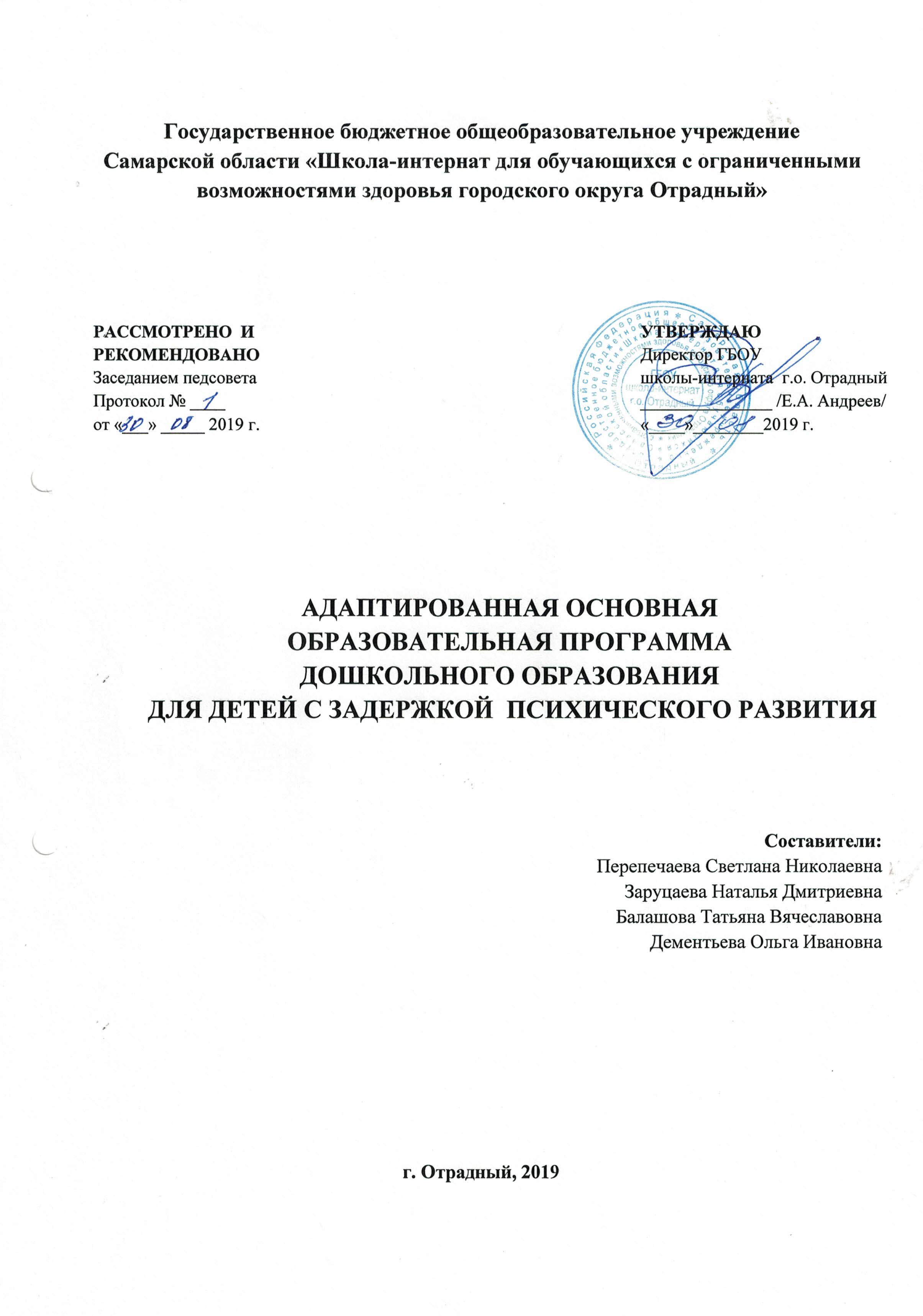 СОДЕРЖАНИЕ I. ЦЕЛЕВОЙ РАЗДЕЛ . . . . . . . . . . . . . . . . . . . . . . . . . . . . . . . . . . . . . . . . . . . . . . . . . . . . . . . . . . 31.1. Пояснительная записка. . . . . . . . . . . . . . . . . . . . . . . . . . . . . . . . . . . . . . . . . . . . . . . . . . . . . . 31.1.1. Значимые для разработки и реализации Программы характеристики . . . . . . . . . . . . . . 31.1.2. Цели, задачи и механизмы адаптации, условия реализации Программы . . . . . . . . . . .111.1.3. Принципы и подходы к формированию Программы . . . . . . . . . . . . . . . . . . . . . . . . . . . 141.2. Планируемые результаты . . . . . . . . . . . . . . . . . . . . . . . . . . . . . . . . . . . . . . . . . . . . . . . . . . . 161.2.1. Целевые ориентиры в раннем возрасте . . . . . . . . . . . . . . . . . . . . . . . . . . . . . . . . . . . . . .  161.2.2. Целевые ориентиры в дошкольном возрасте . . . . . . . . . . . . . . . . . . . . . . . . . . . . . . . . .  201.2.3. Целевые ориентиры на этапе завершения Программы . . . . . . . . . . . . . . . . . . . . . . . . .  21II. СОДЕРЖАТЕЛЬНЫЙ РАЗДЕЛ . . . . . . . . . . . . . . . . . . . . . . . . . . . . . . . . . . . . . . . . . . . . . .  232.1. Общие положения . . . . . . . . . . . . . . . . . . . . . . . . . . . . . . . . . . . . . . . . . . . . . . . . . . . . . . . .  232.2. Содержание образовательной деятельности с детьми раннего и дошкольного возраста с задержкой психического развития. . . . . . . . . . . . . . . . . . . . . . . . . . . . . . . . . . . . . . . . . . .  232.2.1. Программа образовательной деятельности с детьми раннего возраста . . . . . . . . . . .  232.2.1.1. Образовательная область «Социально-коммуникативное развитие» . . . . . . . . . . .  23 2.2.1.2. Образовательная область  «Познавательное  развитие» . . . . . . . . . . . . . . . . . . . . . . 262.2.1.3. Образовательная область  «Речевое  развитие» . . . . . . . . . . . . . . . . . . . . . . . . . . . . . 27 2.2.1.4. Образовательная область «Физическое развитие» . . . . . . . . . . . . . . . . . . . . . . . . . .  28  2.2.1.5. Образовательная область «Художественно-эстетическое развитие» . . . . . . . . . . .  282.2.2. Программа образовательной деятельности с детьми дошкольного возраста . . . . . .  302.2.2.1. Образовательная область «Социально-коммуникативное развитие» . . . . . . . . . . .  30 2.2.2.2. Образовательная область  «Познавательное  развитие» . . . . . . . . . . . . . . . . . . . . . . 312.2.2.3. Образовательная область  «Речевое  развитие» . . . . . . . . . . . . . . . . . . . . . . . . . . . . . 32 2.2.2.4. Образовательная область «Художественно-эстетическое развитие . . . . . . . . . . . .  33 2.2.2.5. Образовательная область «Физическое развитие» . . . . . . . . . . . . . . . . . . . . . . . . . .  34 2.3.  Взаимодействие взрослых с детьми . . . . . . . . . . . . . . . . . . . . . . . . . . . . . . . . . . . . . . . .   352.4. Взаимодействие педагогического коллектива с семьями воспитанников. . . . . . . . . .  372.5. Программа коррекционно-развивающей работы с детьми с задержкой психического развития . . . . . . . . . . . . . . . . . . . . . . . . . . . . . . . . . . . . . . . . . . . . . . . . . . . . . . . . . . . . . . . .  40III. ОРГАНИЗАЦИОННЫЙ РАЗДЕЛ . . . . . . . . . . . . . . . . . . . . . . . . . . . . . . . . . . . . . . . . . . . 763.1. Психолого-педагогические условия, обеспечивающие развитие ребенка. . . . . . . . . . . 763.2. Организация развивающей предметно-пространственной среды (РППС) . . . . . . . . . . 773.3. Кадровые условия реализации Программы . . . . . . . . . . . . . . . . . . . . . . . . . . . . . . . . . . .  833.4. Материально-техническое и методическое обеспечение Программы. . . . . . . . . . . . . .  853.5. Организация режима пребывания детей раннего и дошкольного возраста с ЗПР  в образовательном учреждении . . . . . . . . . . . . . . . . . . . . . . . . . . . . . . . . . . . . . . . . . . . . . . . 873.6. Перечень нормативных и нормативно-методических документов. . . . . . . . . . . . . . . . . 893.7. Перечень литературных источников. . . . . . . . . . . . . . . . . . . . . . . . . . . . . . . . . . . . . . . . . . 90I. ЦЕЛЕВОЙ РАЗДЕЛ1.1. Пояснительная запискаАдаптированная основная образовательная программа дошкольного образования (АООП ДО) разработана Государственным бюджетным общеобразовательным учреждением Самарской области «Школа-интернат для обучающихся с ограниченными возможностями здоровья г.о. Отрадный», Службой ранней помощи, на основе Федерального государственного образовательного стандарта дошкольного образования (далее – ФГОС ДО).АООП ДО разработана с учетом требований Федерального закона от 29 декабря 2012г. № 273-ФЗ «Об образовании в Российской Федерации», приказом Министерства образования и науки Российской Федерации от 30 августа 2013г. № 1014 «Порядок организации и осуществления образовательной деятельности по основным общеобразовательным программам – образовательным программам дошкольного образования», санитарно-эпидемиологические требованиями к устройству, содержанию и организации режима работы дошкольных образовательных организаций» (утверждены постановлением Главного государственного санитарного врача Российской Федерации от 15 мая 2013 года № 26 «Об утверждении СанПиН 2.4.1.3049-13); в соответствии с уставом образовательной организации.Программа учитывает специфику образовательных потребностей адресата – воспитанника с ЗПР, определяя комплекс основных характеристик дошкольного образования.Программа сформирована как программа психолого-педагогической поддержки позитивной социализации и индивидуализации, развития личности детей дошкольного возраста с ЗПР и определяет комплекс основных характеристик дошкольного образования (объем, содержание и планируемые результаты в виде целевых ориентиров дошкольного образования).При разработке Программы использованы материалы и рекомендации, содержащиеся в Примерной адаптированной основной образовательной программе  дошкольного образования  для детей с ЗПР, также программы воспитания и обучения дошкольников с задержкой психического развития  /Л. Б. Баряева, И.Г. Вечканова.Программа направлена на создание условий развития ребенка с ЗПР, открывающих возможности для его позитивной социализации, его личностного развития, развития инициативы и творческих способностей на основе сотрудничества со взрослыми и сверстниками и соответствующим возрасту видам деятельности; на создание развивающей образовательной среды, которая представляет собой систему условий социализации и индивидуализации детей.Данная программа реализуется на протяжении всего времени пребывания детей в учреждении и направлена на разностороннее развитие детей 1-7 лет с учетом их возрастных и индивидуальных особенностей, в т.ч. достижение детьми дошкольного возраста уровня развития, необходимого и достаточного для успешного освоения ими образовательных программ начального общего образования.Значимые для разработки и реализации Программы характеристикиДля определения целей и задач АООП значимо понимание клинико-психологических особенностей полиморфной, разнородной категории детей с задержкой психического развития.Под термином «задержка психического развития» понимаются синдромы отставания развития психики в целом или отдельных ее функций (моторных, сенсорных, речевых, эмоционально-волевых), замедление темпа реализации закодированных в генотипе возможностей. Это понятие употребляется по отношению к детям со слабо выраженной органической или функциональной недостаточностью центральной нервной системы (ЦНС).Патогенетической основой ЗПР является перенесенное органическое поражение центральной нервной системы, ее резидуально-органическая недостаточность или функциональная незрелость. У таких детей замедлен процесс функционального объединения различных структур мозга, своевременно не формируется их специализированное участие в реализации процессов восприятия, памяти, речи, мышления.Неблагоприятные условия жизни и воспитания детей с недостаточностью ЦНС приводят к еще большему отставанию в развитии. Особое негативное влияние на развитие ребенка может оказывать ранняя социальная депривация. Многообразие проявлений ЗПР обусловлено тем, что локализация, глубина, степень повреждений и незрелости структур мозга могут быть различными. Развитие ребенка с ЗПР проходит на фоне сочетания дефицитарных функций и/или функционально незрелых с сохранными. В соответствии с классификацией К.С. Лебединской традиционно различают четыре основных варианта ЗПР [26].Задержка психического развития конституционального происхождения (гармонический психический и психофизический инфантилизм). В данном варианте на первый план в структуре дефекта выступают черты эмоционально-личностной незрелости. Инфантильность психики часто сочетается с инфантильным типом телосложения, с «детскостью» мимики, моторики, преобладанием эмоциональных реакций в поведении. Снижена мотивация в интеллектуальной деятельности, отмечается недостаточность произвольной регуляции поведения и деятельности.Задержка психического развития соматогенного генеза у детей с хроническими соматическими заболеваниями. Детей характеризуют явления стойкой физической и психической астении. Наиболее выраженным симптомом является повышенная утомляемость и истощаемость, низкая работоспособность. Задержка психического развития психогенного генеза. Вследствие раннего органического поражения ЦНС, особенно при длительном воздействии психотравмирующих факторов, могут возникнуть стойкие сдвиги в нервно-психической сфере ребенка. Это приводит к невротическим и неврозоподобным нарушениям, и даже к патологическому развитию личности. На первый план выступают нарушения в эмоционально-волевой сфере, снижение работоспособности, несформированность произвольной регуляции. Дети не способны к длительным интеллектуальным усилиям, страдает поведенческая сфера.Задержка церебрально-органического генеза. Этот вариант ЗПР, характеризующийся первичным нарушением познавательной деятельности, является наиболее тяжелой и стойкой формой, при которой сочетаются черты незрелости и различные по степени тяжести повреждения ряда психических функций. Эта категория детей в первую очередь требует квалифицированного комплексного подхода при реализации воспитания, образования, коррекции. Можно выделить четыре основные группы детей с ЗПР (И.И. Мамайчук, 2004), что важно для построения АООП: 1. Дети с относительной сформированностью психических процессов, но сниженной познавательной активностью. В этой группе наиболее часто встречаются дети с ЗПР вследствие психофизического инфантилизма и дети с соматогенной и психогенной формами ЗПР. 2. Дети с неравномерным проявлением познавательной активности и продуктивности. Эту группу составляют дети с легкой формой ЗПР церебрально-органического генеза, с выраженной ЗПР соматогенного происхождения и с осложненной формой психофизического инфантилизма. 3. Дети с выраженным нарушением интеллектуальной продуктивности, но с достаточной познавательной активностью. В эту группу входят дети с ЗПР церебрально-органического генеза, у которых наблюдается выраженная дефицитарность отдельных психических функций (памяти, внимания, гнозиса, праксиса). 4. Дети, для которых характерно сочетание низкого уровня интеллектуальной продуктивности и слабовыраженной познавательной активности. В эту группу входят дети с тяжелой формой ЗПР церебрально-органического генеза, обнаруживающих первичную дефицитность в развитии всех психических функций: внимания, памяти, гнозиса, праксиса и пр., а также недоразвитие ориентировочной основы деятельности, ее программирования, регуляции и контроля. Все перечисленные особенности обусловливает низкий уровень овладения дошкольниками с ЗПР всеми видами детской деятельности (предметно-манипулятивной, коммуникативной, игровой, продуктивной, познавательной, речевой). Дети не проявляют устойчивого интереса, их деятельность недостаточно целенаправленна, поведение импульсивно. Качественное своеобразие характерно для эмоционально волевой сферы и поведения. Психологические особенности детей второго года жизни  с задержкой психомоторного и речевого развитияЗадержка психического развития может быть диагностирована у ребенка не ранее трехлетнего возраста. Поэтому обычно в этом возрастном периоде речь идет об общей задержке психомоторного и речевого развития с большей выраженностью отставания психических функций. У детей с последствиями раннего органического поражения ЦНС в силу незрелости нервной системы на втором году жизни наблюдается дисфункция созревания двигательных и общих психических функций. Перечислим некоторые проявления такой задержки: - задержка в развитии локомоторных функций: ребенок начинает ходить на 1-3 месяца позже, чем здоровые дети; - так называемые «тупиковые» движения, бессмысленные раскачивания, тормозящие формирование локомоторных навыков; - недостаточность познавательной активности, снижение ориентировочно-исследовательской реакции; - недостатки внимания, когда ребенок не может длительно сосредоточиться на предмете; - отсутствие или недостаточность подражания взрослым; - запаздывание появления первых слов, недопонимание обращенной речи, запаздывание реакции на имя; - действия с предметами отличаются некоторой стереотипностью, вялостью, ребенок дольше задерживается на уровне примитивных, бесцельных манипуляций; - выраженные затруднения в приобретении навыков опрятности и самообслуживания: ребенок не может пользоваться ложкой, сам не подносит ее ко рту, самостоятельно не ест; - склонность к уединению, уход от контакта с взрослым; - снижение привязанности к матери; - частое раздражение, трудно поддающееся успокоению; - нарушения сна и бодрствования. Наличие перечисленных признаков указывает на вероятность интеллектуальных и эмоциональных нарушений у ребенка и задержку психоречевого развития.Основными задачами образовательной деятельности являются: создание условий для становления функциональных систем в соответствии с онтогенезом, стимуляция познавательного и речевого развития, профилактика отклонений в психомоторном, сенсорном, когнитивном и речевом развитии.Ранний возраст  особый период становления органов и систем, формирования их функций, прежде всего функций мозга. Для раннего детства характерен целый ряд особенностей.Во-первых, это чрезвычайно быстрый темп развития, которое имеет скачкообразный характер. В критические периоды у ребенка могут наблюдаться некоторые особенности в поведении, снижение работоспособности, функциональные расстройства. Отсутствие скачков в развитии ребенка может служить признаком отклоняющегося развития.Другой особенностью является неустойчивость и незавершенность формирующихся навыков и умений. Под влиянием неблагоприятных факторов (стресс, перенесенное заболевание, отсутствие целенаправленного педагогического воздействия) может произойти утеря ранее наработанных навыков, т. е. наблюдается явление ретардации.Неравномерность развития психики ребенка раннего возраста объясняется тем, что созревание различных функций происходит в различные сроки; для каждой из них существуют свои сензитивные периоды. В целом ранний возраст является сензитивным для развития эмоциональной сферы ребенка, всех видов восприятия (сенсорно-перцептивной деятельности), непроизвольной памяти и речи. Становление этих процессов происходит в рамках общения и предметной деятельности при активном взаимодействии с взрослым. Именно в раннем возрасте закладывается фундамент для развития личности ребенка, его мышления и речи.Еще одной особенностью раннего детства является взаимосвязь и взаимозависимость состояния здоровья, состояния нервно-психической сферы и физического развития ребенка. Негативные или позитивные изменения в состоянии здоровья малыша напрямую влияют на состояние его нервно-психической сферы.В раннем возрасте ярко проявляется высокая степень ориентировочных реакций на окружающее. Сенсорные потребности вызывают высокую двигательную активность, а состояние двигательной сферы во многом определяет возможности ребенка в познании окружающего мира. Известно, что при сенсорной эмоциональной депривации существенно замедляется темп развития ребенка.Задержку психомоторного и речевого развития могут вызвать различные неблагоприятные факторы, воздействующие на развивающийся мозг в перинатальном и раннем постнатальном периодах. Замедленный темп развития может касаться одной или нескольких функций, сочетаться или не сочетаться с различными неврологическими нарушениями. В связи с разными формами и разной степенью выраженности органического повреждения ЦНС сроки созревания разных структур задерживаются в разной мере, а значит, и сензитивные периоды для развития тех или иных функций имеют временной разброс. Оценка уровня психомоторного развития ребенка в раннем и дошкольном возрасте должна проводиться очень осторожно. При этом следует учитывать особенности развития общей и мелкой моторики, сенсорно-перцептивной деятельности, речи, эмоционального развития и коммуникативного поведения. Ребенка раннего возраста характеризует повышенная эмоциональность. Раннее формирование положительных эмоций  залог полноценного становления личности ребенка, коммуникативной и познавательной активности.Психолого-педагогическая характеристика и показатели задержки психомоторного и речевого развития детей третьего года жизниХарактерными признаками отставания в развитии ребенка к трехлетнему возрасту являются следующие: недоразвитие речи; запаздывание самостоятельной фразовой речи при относительно сохранном понимании обращенной речи; недоразвитие навыков самообслуживания; снижение познавательной активности; недостатки познавательных процессов (восприятия, памяти, внимания); недоразвитие предметно-практической деятельности; несформированность возрастных форм поведения.В данном возрастном периоде задержка психического развития ребенка может проявляться в недоразвитии психомоторных и речевых функций. Это негативно отражается на развитии сенсорно-перцептивной, интеллектуальной, игровой деятельности ребенка. Недоразвитие речи затрудняет общение со взрослыми и со сверстниками, влияет на формирование представлений об окружающем мире. Уже в этом возрасте можно увидеть признаки той или иной формы ЗПР. Например, у детей с последствиями раннего органического поражения ЦНС наблюдаются:отставание психомоторных функций, наглядно проявляющееся в недостатках мелкой моторики, пространственной организации движений, моторной памяти, координационных способностей;задержка в формировании фразовой речи, затруднения в понимании многоступенчатых инструкций, грамматических форм слов, ограниченность словарного запаса, выраженные недостатки слоговой структуры слова и звуконаполняемости, нарушения фонематической стороны речи;недостаточность свойств внимания: слабая врабатываемость, отвлекаемость, объем внимания и способность к переключению снижены.Последствия воздействия неблагоприятных психогенных и соматогенных факторов проявляются в недоразвитии ориентировочной основы познавательной деятельности:снижение познавательной активности;негативные эмоциональные реакции при выполнении заданий, в процессе общения со взрослыми и сверстниками;повышенная утомляемость, истощаемость.Психологические особенности детей дошкольного возраста с задержкой психического развитияВ дошкольном возрасте проявления задержки становятся более выраженными и проявляются в следующем:Недостаточная познавательная активность нередко в сочетании с быстрой утомляемостью и истощаемостью. Дети с ЗПР отличаются пониженной, по сравнению с возрастной нормой, умственной работоспособностью, особенно при усложнении деятельности.Отставание в развитии психомоторных функций, недостатки общей и мелкой моторики, координационных способностей, чувства ритма. Двигательные навыки и техника основных движений отстают от возрастных возможностей, страдают двигательные качества: быстрота, ловкость, точность, сила движений. Недостатки психомоторики проявляются в незрелости зрительно-слухо-моторной координации, произвольной регуляции движений, недостатках моторной памяти, пространственной организации движений.Недостаточность объема, обобщенности, предметности и целостности восприятия, что негативно отражается на формировании зрительно-пространственных функций и проявляется в таких продуктивных видах деятельности, как рисование и конструирование. Более низкая способность, по сравнению с нормально развивающимися детьми того же возраста, к приему и переработке перцептивной информации, что наиболее характерно для детей с ЗПР церебрально-органического генеза. В воспринимаемом объекте дети выделяют гораздо меньше признаков, чем их здоровые сверстники. Многие стороны объекта, данного в непривычном ракурсе (например, в перевернутом виде), дети могут не узнать, они с трудом выделяют объект из фона. Выражены трудности при восприятии объектов через осязание: удлиняется время узнавания осязаемой фигуры, есть трудности обобщения осязательных сигналов, словесного и графического отображения предметов. У детей с другими формами ЗПР выраженной недостаточности сенсорно-перцептивных функций не обнаруживается. Однако, в отличие от здоровых сверстников, у них наблюдаются эмоционально-волевая незрелость, снижение познавательной активности, слабость произвольной регуляции поведения, недоразвитие и качественное своеобразие игровой деятельности.Дети с ЗПР испытывают большие трудности при выделении общих, существенных признаков в группе предметов, абстрагировании от несущественных признаков, при переключении с одного основания классификации на другой, при обобщении. Незрелость мыслительных операций сказывается на продуктивности наглядно-образного мышления и трудностях формирования словесно-логического мышления. Детям трудно устанавливать причинно-следственные связи и отношения, усваивать обобщающие понятия. Незрелость функционального состояния ЦНС (слабость процессов торможения и возбуждения, затруднения в образовании сложных условных связей, отставание в формировании систем межанализаторных связей) обусловливает бедный запас конкретных знаний, затрудненность процесса обобщения знаний, скудное содержание понятий. У детей с ЗПР часто затруднен анализ и синтез ситуации. Незрелость мыслительных операций, необходимость большего, чем в норме, количества времени для приема и переработки информации, несформированность антиципирующего анализа выражается в неумении предвидеть результаты действий как своих, так и чужих, особенно если при этом задача требует выявления причинно-следственных связей и построения на этой основе программы событий.Задержанный темп формирования мнестической деятельности, низкая продуктивность и прочность запоминания, особенно на уровне слухоречевой памяти, отрицательно сказывается на усвоении получаемой информации. Отмечаются недостатки всех свойств внимания: неустойчивость, трудности концентрации и его распределения, сужение объема. Задерживается формирование такого интегративного качества, как саморегуляция, что негативно сказывается на успешности ребенка при освоении образовательной программы.Эмоциональная сфера дошкольников с ЗПР подчиняется общим законам развития, имеющим место в раннем онтогенезе. Однако сфера социальных эмоций в условиях стихийного формирования не соответствует потенциальным возрастным возможностям.Незрелость эмоционально-волевой сферы и коммуникативной деятельности отрицательно влияет на поведение и межличностное взаимодействие дошкольников с ЗПР. Дети не всегда соблюдают дистанцию со взрослыми, могут вести себя навязчиво, бесцеремонно, или, наоборот, отказываются от контакта и сотрудничества. Трудно подчиняются правилам поведения в группе, редко завязывают дружеские отношения со своими сверстниками. Задерживается переход от одной формы общения к другой, более сложной.Отмечается меньшая предрасположенность этих детей к включению в свой опыт социокультурных образцов поведения, тенденция избегать обращения к сложным формам поведения. У детей с психическим инфантилизмом, психогенной и соматогенной ЗПР наблюдаются нарушения поведения, проявляющиеся в повышенной аффектации, снижении самоконтроля, наличии патохарактерологических поведенческих реакций.У дошкольников с ЗПР недостаточно развиты все структурные компоненты игровой деятельности: снижена игровая мотивация, с трудом формируется игровой замысел, сюжеты игр бедные, примитивные, ролевое поведение неустойчивое, возможны соскальзывания на стереотипные действия с игровым материалом. Содержательная сторона игры обеднена из-за недостаточности знаний и представлений об окружающем мире. Игра не развита как совместная деятельность, дети не умеют строить коллективную игру, почти не пользуются ролевой речью. Они реже используют предметы-заместители, почти не проявляют творчества, чаще предпочитают подвижные игры, свойственные младшему возрасту, при этом затрудняются в соблюдении правил. Особенности речевого развития детей с ЗПР обусловлены своеобразием их познавательной деятельности и проявляются в следующем:отставание в овладении речью как средством общения и всеми компонентами языка;низкая речевая активность;бедность, недифференцированность словаря;выраженные недостатки грамматического строя речи: словообразования, словоизменения, синтаксической системы языка;слабость словесной регуляции действий, трудности вербализации и словесного отчета;задержка в развитии фразовой речи, неполноценность развернутых речевых высказываний;недостаточный уровень ориентировки в языковой действительности, трудности в осознании звуко-слогового строения слова, состава предложения;недостатки устной речи и несформированность функционального базиса письменной речи обусловливают особые проблемы при овладении грамотой.Вышеперечисленные особенности познавательной деятельности, речи, эмоционально-волевой сферы обусловливают слабость функционального базиса, обеспечивающего дальнейшую учебную деятельность детей с ЗПР в коммуникативном, регулятивном, познавательном, личностном компонентах. А именно на этих компонентах основано формирование универсальных учебных действий в соответствии с ФГОС начального общего образования. Важнейшей задачей является формирование этого функционального базиса для достижения целевых ориентиров дошкольного образования и формирования полноценной готовности к началу школьного обучения.Особые образовательные потребности дошкольников с задержкой психического развитияВ ФГОС ДО отмечается, что образовательная и коррекционная работа в группах компенсирующей направленности, а также в условиях инклюзивного образования, должна учитывать особенности развития и специфические образовательные потребности и возможности каждой категории детей [39].Особые образовательные потребности детей с ОВЗ определяются как общими, так и специфическими недостатками развития, а также иерархией нарушений в структуре дефекта  (Н.В. Бабкина [4]; Н.Ю. Борякова [8]).Вышеперечисленные особенности и недостатки обусловливают особые образовательные потребности дошкольников с ЗПР, заключающиеся в следующем:раннее выявление недостатков в развитии и получение специальной психолого-педагогической помощи на дошкольном этапе образования;обеспечение коррекционно-развивающей направленности в рамках всех образовательных областей, предусмотренных ФГОС ДО: развитие и целенаправленная коррекция недостатков развития эмоционально-волевой, личностной, социально-коммуникативной, познавательной и двигательной сфер;обеспечение преемственности между дошкольным и школьным образованием как условия непрерывности коррекционно-развивающего процесса;осуществление индивидуально-ориентированной психолого-медико-педагогической помощи с учетом особенностей психофизического развития и индивидуальных возможностей в соответствии с рекомендациями психолого-медико-педагогической комиссии и психолого-медико-педагогического консилиума; обеспечение особой пространственной и временной организации среды с учетом функционального состояния ЦНС и ее нейродинамики (быстрой истощаемости, низкой работоспособности);щадящий, комфортный, здоровьесберегающий режим жизнедеятельности детей и образовательных нагрузок;изменение объема и содержания образования, его вариативность; вариативность освоения образовательной программы;индивидуально-дифференцированный подход в процессе усвоения образовательной программы; формирование, расширение, обогащение и систематизация представлений об окружающем мире, включение освоенных представлений, умений и навыков в практическую и игровую деятельности; постоянная стимуляция познавательной и речевой активности, побуждение интереса к себе, окружающему предметному миру и социальному окружению;разработка и реализация групповых и индивидуальных программ коррекционной работы; организация индивидуальных и групповых коррекционно-развивающих занятий с учетом индивидуально-типологических особенностей психофизического развития, актуального уровня развития, имеющихся знаний, представлений, умений и навыков и ориентацией на зону ближайшего развития;изменение методов, средств, форм образования; организация процесса обучения с учетом особенностей познавательной деятельности (пошаговое предъявление материала, дозированная помощь взрослого, использование специальных методов, приемов и средств, способствующих как общему развитию, так коррекции и компенсации недостатков в развитии);приоритетность целенаправленного педагогического руководства на начальных этапах образовательной и коррекционной работы, формирование предпосылок для постепенного перехода ребенка к самостоятельной деятельности;развитие коммуникативной деятельности, формирование средств коммуникации, приемов конструктивного взаимодействия и сотрудничества с взрослыми и сверстниками, социально одобряемого поведения;развитие всех компонентов речи, речеязыковой компетентности;целенаправленное развитие предметно-практической, игровой, продуктивной, экспериментальной деятельности и предпосылок к учебной деятельности с ориентацией на формирование их мотивационных, регуляционных, операциональных компонентов;обеспечение планового мониторинга развития ребенка с целью создания оптимальных образовательных условий с целью своевременной интеграции в общеобразовательную среду; обеспечение взаимодействия и сотрудничества с семьей воспитанника; грамотное психолого-педагогическое сопровождение и активизация ее ресурсов для формирования социально активной позиции; оказание родителям (законным представителям) консультативной и методической помощи по вопросам обучения и воспитания ребенка с ЗПР.1.1.2. Цели, задачи, механизмы адаптации, условия реализации АООПЦелью АООП является проектирование модели образовательной и коррекционно-развивающей психолого-педагогической работы, максимально обеспечивающей создание условий для развития детей с ЗПР дошкольного возраста в группах компенсирующей, направленности, их позитивной социализации, интеллектуального, социально-личностного, художественно-эстетического и физического развития на основе сотрудничества со взрослыми и сверстниками в соответствующих возрасту видах деятельности. Целью реализации АООП является обеспечение условий для дошкольного образования детей с задержкой психического развития с учетом их индивидуально-типологических особенностей и особых образовательных потребностей. Реализация программы предполагает психолого-педагогическую и коррекционно-развивающую поддержку позитивной абилитации и социализации, развитие личности ребенка дошкольного возраста с ЗПР; формирование и развитие компетенций, обеспечивающих преемственность между первой (дошкольной) и второй ступенью образования (начальной школой).АООП предназначена для выстраивания коррекционно-образовательной деятельности с детьми раннего и дошкольного возраста, которым на основании заключения ПМПК рекомендована АООП для детей с ЗПР. Задачи АООП:создание благоприятных условий для всестороннего развития и образования детей с ЗПР в соответствии с их возрастными, индивидуально-типологическими особенностями и особыми образовательными потребностями; амплификации образовательных воздействий;создание оптимальных условий для охраны и укрепления физического и психического здоровья детей с ЗПР;обеспечение психолого-педагогических условий для развития способностей и личностного потенциала каждого ребенка как субъекта отношений с другими детьми, взрослыми и окружающим миром;целенаправленное комплексное психолого-педагогическое сопровождение ребенка с ЗПР и квалифицированная коррекция недостатков в развитии;выстраивание индивидуального коррекционно-образовательного маршрута на основе изучения особенностей развития ребенка, его потенциальных возможностей и способностей;подготовка детей с ЗПР ко второй ступени обучения (начальная школа) с учетом целевых ориентиров ДО и АООП  для детей с ЗПР;взаимодействие с семьей для обеспечения полноценного развития детей с ЗПР; оказание консультативной и методической помощи родителям в вопросах коррекционно-развивающего обучения и воспитания детей с ЗПР;обеспечение необходимых санитарно-гигиенических условий, проектирование специальной предметно-пространственной развивающей среды, создание атмосферы психологического комфорта.Механизмы адаптации АООП:Адаптация содержания программы с учетом особых образовательных потребностей детей с задержкой психического развития предполагает:1. Конкретизацию задач и содержания АООП для детей с ЗПР с учетом индивидуально-типологических особенностей и образовательных потребностей контингента воспитанников дошкольной образовательной организации.2. Вариативность планируемых результатов освоения образовательной программы в соответствии с поставленными задачами и возможностями детей с ЗПР.3. Индивидуализацию темпов освоения образовательной программы. Использование методов и приемов обучения и развития с ориентацией на «зону ближайшего развития» ребенка, создание оптимальных условий для реализации его потенциальных возможностей.4. Применение психолого-педагогической диагностики как механизма адаптации коррекционно-образовательного содержания АООП, отбор конкретного содержания воспитательной и коррекционно-образовательной работы в каждой возрастной группе на основе результатов психолого-педагогического изучения имеющихся у детей представлений об окружающем мире, уровня развития психологического и речевого базиса, особенностей деятельности. 5. Коррекционную направленность всего образовательно-воспитательного процесса, обеспечивающего решение задач общего развития, воспитания и коррекции недостатков познавательной деятельности, эмоционально-личностной сферы и речи детей с ЗПР.6. Разработку вариативного содержания образовательной деятельности по профессиональной коррекции нарушений развития детей с ЗПР, этапов и методов ее реализации.7. Подбор методического обеспечения (программно-методических материалов, дидактических пособий, учебных средств и оборудования) для реализации АООП. 8. Обеспечение практической направленности содержания Программы, ее связи с бытовой, предметно-практической, игровой, продуктивной деятельностью детей. 9. Особый подход к организации предметно-пространственной среды, планированию образовательной деятельности и организации жизни и деятельности детей в режиме дня.Условия реализации АООП:коррекционно-развивающая направленность воспитания и обучения, способствующая как общему развитию ребенка, так и компенсации индивидуальных недостатков развития; организация образовательного процесса с учетом особых образовательных потребностей ребенка с ЗПР, выявленных в процессе специального психолого-педагогического изучения особенностей развития ребенка, его компетенций; создание особой образовательной среды и психологического микроклимата в группе с учетом особенностей здоровья ребенка и функционального состояния его нервной системы; преемственность в работе учителя-дефектолога, учителя-логопеда, педагога-психолога, воспитателей;«пошаговое» предъявление материала, дозирование помощи взрослого, использование специальных методов, приемов и средств, способствующих достижению минимально возможного уровня, позволяющего действовать ребенку самостоятельно;проведение непрерывного мониторинга развития ребенка и качества освоения Программы в специально созданных условиях;сетевое взаимодействие с ПМПК и сторонними организациями (медицинскими, образовательными, общественными, социальными) для повышения эффективности реализации задач  АООП;установление продуктивного взаимодействия семьи и дошкольной образовательной организации, активизация ресурсов семьи; комплексное сопровождение семьи ребенка с ЗПР командой специалистов;осуществление контроля эффективности реализации Программы со стороны психолого-медико-педагогического консилиума образовательной организации.1.1.3. Принципы и подходы к формированию ПрограммыПринцип связи теории с практикой. Первые сведения об окружающем мире любой ребенок  получает в процессе предметно-практической деятельности, в дальнейшем педагог обобщает и систематизирует этот опыт, сообщает новые сведения о предметах и явлениях. Приобретенные знания ребенок может использовать как в процессе усвоения новых знаний, так и на практике, за счет чего его деятельность поднимается на новый уровень.Принцип активности и сознательности в обучении. Обучение и воспитание представляют собой двусторонние процессы. С одной стороны – объект обучающего и воспитывающего воздействия – ребенок, которого обучают и воспитывают, а с другой стороны, ребенок сам активно участвует в процессе обучения и чем выше его субъективная активность, тем лучше результат. Снижение уровня субъективной активности, слабость познавательных интересов, несформированность познавательной мотивации существенно влияют на успешность освоения образовательной программы детьми с ЗПР. Педагоги зная об этих особенностях,  выстраивают  воспитательную и образовательную работу, применяя соответствующие методы и приемы, активизирующие и стимулирующие субъективную активность детей.Принцип доступности предполагает учет возрастных и психофизиологических особенностей детей, а также учет уровня актуального развития и потенциальных возможностей каждого из них. Все обучение ребенка с ЗПР строиться с опорой на «зону ближайшего развития», что соответствует требованиям ФГОС ДО, и предполагает выбор образовательного содержания посильной трудности.Принцип последовательности и систематичности. Учет этого принципа позволяет сформировать у детей целостную систему знаний, умений, навыков. Обучение любого ребенка строится от простого к сложному, кроме того, при разработке программного содержания предусматриваются и реализуются внутрипредметные и межпредметные связи, что позволяет сформировать в сознании ребенка целостную картину мира. Принцип прочности усвоения знаний. В процессе обучения необходимо добиться прочного усвоения полученных ребенком знаний, прежде чем переходить к новому материалу. У детей с ЗПР отмечаются трудности при запоминании наглядной, и особенно словесной информации, если она не подкрепляется наглядностью и не связана с практической деятельностью. В связи с этим возрастает роль повторения и закрепления пройденного при специальной организации практических действий и различных видов деятельности детей.Принцип наглядности предполагает организацию обучения с опорой на непосредственное восприятие предметов и явлений, при этом важно, чтобы в процессе восприятия участвовали различные органы чувств. В некоторых случаях недостаточность какой-либо сенсорной системы компенсируется за счет активизации другой. В образовательном процессе используются различные наглядные средства: предметные (реальные предметы и их копии - муляжи, макеты, куклы, игрушечные посуда, мебель, одежда, транспорт и т. д.), образные (иллюстрации, слайды, картины, фильмы). Выбор средств наглядности зависит от характера недостатков в развитии, возраста детей и от этапа работы с ребенком.Принцип индивидуального подхода к обучению и воспитанию. В условиях групп компенсирующей направленности образовательная деятельность носит индивидуализированный характер. Малая наполняемость групп позволяет использовать как фронтальные, так и индивидуальные формы образовательной деятельности. Индивидуальный подход предполагает создание благоприятных условий, учитывающих как индивидуальные особенности каждого ребенка (особенности высшей нервной деятельности, темперамента и формирующегося характера, скорость протекания мыслительных процессов, уровень сформированности знаний, умений и навыков, работоспособность, мотивацию, уровень развития эмоционально-волевой сферы и др.), так и типологические особенности, свойственные данной категории детей. В работе с детьми с ЗПР не менее актуален дифференцированный подход в условиях коллективного образовательного процесса, который обусловлен наличием вариативных индивидуально-типологических особенностей даже в рамках одного варианта задержки развития. В одной и той же группе воспитываются  дети как с различными вариантами ЗПР, так и с различными особенностями проявления нарушений, с возможными дополнительными недостатками в развитии. Дети отличаются между собой по учебно-познавательным возможностям, степени познавательной активности, особенностям поведения. Учитывая наличие в группе однородных по своим характеристикам микрогрупп, педагоги дифференцируют в каждой из них содержание и организацию образовательной и коррекционной работы, учитывая темп деятельности, объем и сложность заданий, выбирая методы и приемы работы, формы и способы мотивации деятельности каждого ребенка.Принцип социально-адаптирующей направленности образования. Коррекция и компенсация недостатков развития рассматриваются в образовательном процессе не как самоцель, а как средство обеспечения ребенку с ограниченными возможностями самостоятельности и независимости в дальнейшей социальной жизни.Принцип системного подхода к диагностике и коррекции нарушений. Для построения коррекционной работы необходимо правильно разобраться в структуре дефекта, определить иерархию нарушений. Любой дефект имеет системный характер. Следует различать внутрисистемные нарушения, связанные с первичным дефектом, и межсистемные, обусловленные взаимным влиянием нарушенных и сохранных функций. Эффективность коррекционной работы во многом будет определяться реализацией принципа системного подхода, направленного на речевое и когнитивное развитие ребенка.Принцип комплексного подхода к диагностике и коррекции нарушений. Психолого-педагогическая диагностика является важнейшим структурным компонентом педагогического процесса. В ходе комплексного обследования, в котором участвуют специалисты ПМПК, собираются достоверные сведения о ребенке и формулируется заключение, квалифицирующее состояние ребенка и характер имеющихся недостатков в его развитии. Комплексный подход в коррекционной работе означает, что она будет эффективной только в том случае, если осуществляется в комплексе, включающем лечение, педагогическую и психологическую коррекцию. Принцип единства в реализации коррекционных, профилактических и развивающих задач. Соблюдение данного принципа не позволяет ограничиваться лишь преодолением актуальных на сегодняшний день трудностей и требует построения ближайшего прогноза развития ребенка и создания благоприятных условий для наиболее полной реализации его потенциальных возможностей. Принцип ранней педагогической помощи. Многие сензитивные периоды наиболее благоприятного для формирования определенных психических функций, играющие решающую роль для последующего развития ребенка, приходятся на ранний и дошкольный возраст. Если в этот период ребенок оказался в условиях эмоциональной и информационной депривации, не получал должных развивающих и стимулирующих воздействий, отставание в психомоторном и речевом развитии может быть весьма значительным. Особенно это касается детей с последствиями раннего органического поражения ЦНС. Принцип личностно-ориентированного взаимодействия взрослого с ребенком указывает на признание самоценности личности ребенка, необходимости активного его участия в познавательной и практической деятельности.Принцип активного привлечения ближайшего социального окружения к работе с ребенком. Перенос нового позитивного опыта, полученного ребенком на коррекционных занятиях, в реальную жизненную практику возможен лишь при условии готовности ближайших партнеров ребенка принять и реализовать новые способы общения и взаимодействия с ним, поддержать ребенка в его саморазвитии и самоутверждении.1.2. Планируемые результаты1.2.1. Целевые ориентиры в раннем возрастеОсвоение воспитанниками с ЗПР основного содержания адаптированной образовательной программы  возможно при условии своевременно начатой коррекционной работы. Однако полиморфность нарушений при ЗПР, индивидуально-типологические особенности детей предполагают значительный разброс вариантов их развития.Особенности образовательной и коррекционно-развивающей работы с детьми с ЗПР состоят в необходимости индивидуально-дифференцированного подхода, снижения темпа обучения, структурной простоты содержания занятий, циклического возврата к уже изученному материалу и обогащения его новым содержанием, определения целевых ориентиров для каждого этапа образовательной деятельности с учетов возможностей конкретной группы и каждого ребенка. В связи с этим, рабочие программы педагогов в одинаковых возрастных группах существенно различаются.Планируемые результаты работы с ребенком второго года жизни, 
отстающим в психомоторном и речевом развитииКак уже отмечалось выше, по отношению к детям раннего возраста, речь идет об общей задержке психомоторного и речевого развития с большей выраженностью отставания психических функций. В условиях целенаправленной коррекции в зависимости от недостатков и особенностей развития можно определить два варианта планируемых результатов.Первый вариант предполагает значительную положительную динамику и преодоление отставания в развитии в результате образовательной деятельности и целенаправленной коррекционной работы:ребенок уверенно самостоятельно ходит, переступая через барьеры, поднимается и спускается по лестнице, держась за поручень, может подпрыгивать, держась за руки взрослого;использует предметы по назначению: пользуется ложкой для приема пищи, копает лопаткой, черкает карандашом; нанизывает кольца на пирамидку без учета величины, вкладывает в отверстия вкладыши, используя практические пробы и примеривание;осваивает многие действия с предметами: поворачивает ручку двери, нажимает на кнопку звонка, на выключатель, листает страницы книги;осваивает предметно-игровые действия – по подражанию сооружает из кубиков постройку из 2-3 элементов, катает машинку, кормит куклу;включается в процесс одевания, пытается натянуть шапку, штаны;активно общается и сотрудничает с взрослым, использует мимику, жесты, интонации звукоподражания и слова простой слоговой структуры;ребенок хорошо понимает обращенную речь, выполняет простые инструкции, активный словарь расширяется, называет предметы обихода, игрушки, пытается объединять слова во фразы, но не изменяет их грамматических форм;проявляет интерес к окружающим предметам и явлениям, практически соотносит 
2 предмета по цвету, форме, величине; узнает и показывает изображения знакомых игрушек и предметов на картинках; методом практических проб и примеривания пытается найти решение наглядно-практической задачи, усваивает полученный опыт.Второй вариант означает наличие недостатков в развитии и предполагает их дальнейшую профессиональную коррекцию:проявляет потребность в эмоциональном общении, реагирует на интонации и некоторые обращения взрослого, проявляет избирательное отношение к близким и посторонним людям;использует указательный жест и понимает несколько жестов: указательный, «до свидания», «иди ко мне», «нельзя» и т. п.; реагирует на имя - поворачивается, когда его зовут; различает интонацию поощрения и порицания взрослыми своих действий;в целом коммуникативная активность снижена, требуется стимулирующее воздействие взрослого; может произносить серии одинаковых слогов и повторять за взрослым некоторые звукоподражания и односложные слова, которые уже умеет произносить, иногда повторяет знакомые двусложные слова, состоящие из лепетных, одинаковых слогов; по просьбе взрослого может показать названный знакомый предмет ближайшего обихода, выполнить простейшие инструкции;познавательная активность недостаточная, но с помощью взрослого обследует разнообразные предметы, манипулирует ими, пытается подражать действиям взрослых;непродолжительно слушает детские стишки, песенки, игру на музыкальных инструментах, рассматривает картинки игрушки, интерес к такой деятельности быстро пропадает;проявляет двигательную активность, но техническая сторона основных движений страдает, часто требуется поддержка взрослого, отмечается общая моторная неловкость; изменяет позу, сидит, ползает, ходит самостоятельно, но не всегда сохраняет равновесие; выполняет знакомые движения по просьбе и подражанию взрослому; поворачивается к источнику звука;пьет из чашки, ест самостоятельно (руками). К трем годам в условиях целенаправленной коррекции ребенок может приблизиться 
к следующим целевым ориентирам:Первый вариант предполагает значительную положительную динамику и преодоление отставания в развитии в результате образовательной деятельности и целенаправленной коррекционной работы:ребенок адаптируется в условиях группы; готов к положительным эмоциональным контактам со взрослыми и сверстниками;стремится к общению со взрослыми, подражает движениям и действиям, жестам и мимике;сотрудничает со взрослым в предметно-практической и игровой деятельности;проявляет интерес к сверстникам, наблюдая за их действиями, подражает им, стремится к совместному участию в подвижных играх, в действиях с игрушками;начинает проявлять самостоятельность в некоторых бытовых и игровых действиях, стремится к результату в своих действиях;осваивает простейшие культурно-гигиенические навыки и навыки самообслуживания;проявляет интерес к окружающим предметам, активно действует с ними, исследует их  свойства;выполняет орудийные действия - использует бытовые предметы с учетом их функций, может использовать предметы в качестве орудий в проблемных ситуациях;овладевает поисковыми способами в предметной деятельности - практическими пробами и примериванием (вкладыши предметные и геометрические фигуры, «Почтовый ящик» и т. п.), величине (ориентируясь на недифференцированные параметры: большой - маленький), идентифицирует цвет предмета с цветом образца-эталона, знает и называет два-четыре цвета;ориентируется в количестве (один - много). В плане речевого развития: активно реагирует на простую и 2-3-х-звенную словесную инструкцию взрослого, связанную с конкретной ситуацией; понимает названия предметов обихода, игрушек, частей тела человека и животных;понимает некоторые грамматические формы слов (родительный и дательный падеж существительных, простые предложные конструкции);активно употребляет существительные (допускаются искажения звуко-слоговой структуры и звуконаполняемости, искажения, замены и пропуски звуков), обозначающие предметы обихода, игрушки, части тела человека и животных, некоторые явления (ночь, солнышко, дождь, снег);включается в диалог — отвечает на вопросы взрослого, пользуется элементарной фразовой речью (допускаются искажения фонетические и грамматические, использование дополняющих паралингвистических средств);стремится повторять за взрослым предложения из 2-х-3-х слов, двустишия. Продуктивные виды деятельности:эмоционально реагирует на музыку;воспроизводит темп в движениях под музыку, простейшие «повторные» ритмы;проявляет интерес к изобразительным средствам;осваивает элементарные изобразительные навыки (точки, дугообразные линии);может сосредоточиться и слушать стихи, песни, короткие сказки, эмоционально на них реагировать;рассматривает картинки, проявляет интерес к красочным иллюстрациям;сотрудничает со взрослым в продуктивных видах деятельности (лепке, аппликации, изобразительной деятельности, конструировании др.).Физическое развитие:активно двигается – ходит, бегает в разных направлениях, стремится осваивать различные виды движения (подпрыгивает, лазает, перешагивает и пр.);подражает движениям взрослых в плане общей и мелкой моторики;осваивает координированные движения рук при выполнении простых действий с игрушками (кубиками, пирамидкой и т. п.) и предметами обихода (чашкой, ложкой, предметами одежды). Второй вариант:использует предметы по назначению, но самостоятельные бытовые действия технически несовершенны: плохо пользуется ложкой, редко пытается надеть предметы одежды, чаще ждет помощи взрослого;осваивает действия с предметами: нажимает на выключатель, листает страницы книги; нанизывает кольца на пирамидку, но без учета величины; вкладывает в отверстия вкладыши, используя многочисленные практические пробы и примеривание, однако эти действия недостаточно продуктивны и результативны;осваивает предметно-игровые действия – по подражанию и с помощью взрослого сооружает из кубиков постройку, катает машинку, кормит куклу, но самостоятельно чаще ограничивается простыми манипуляциями с предметами, быстро теряет к ним интерес;коммуникативная активность снижена, но по инициативе взрослого включается в сотрудничество; использует мимику, жесты, интонации, но они недостаточно выразительны; редко обращается с просьбой, включается в диалог; в совместную деятельность с другими детьми по своей инициативе не включается;ребенок понимает обращенную речь, ориентируется в ситуации, но выполняет только несложные инструкции, активный словарь ограничен, выражены недостатки слоговой структуры слова и звуконаполняемости; пытается объединять слова во фразы, но затрудняется в словоизменении;интерес к окружающим предметам и явлениям снижен, требуется стимуляция со стороны взрослого; действуя практическим способом, соотносит 2-3 предмета по цвету, форме, величине; узнает, показывает и называет изображения знакомых игрушек и предметов на картинках, при этом часто требуется помощь взрослого;ребенок уверенно самостоятельно ходит, переступает через барьеры, поднимается и спускается по лестнице, держась за поручень, может подпрыгивать, держась за руки взрослого; затрудняется в прыжках на одной ноге; не удерживает равновесие, стоя и в движении;мелкая моторика развита слабо, затруднены тонкие движения, не сформирован «пинцетный захват»,  графомоторные навыки не развиты (ребенок ограничивается бесцельным черканием и изображением каракуль).1.2.2. Целевые ориентиры в дошкольном возрастеСоциально-коммуникативное развитие:ребенок адаптируется в условиях группы;взаимодействует со взрослыми в быту и в различных видах деятельности;стремится к общению со сверстниками в быту и в игре под руководством взрослого;вступает в общение, использует вербальные средства;в игре соблюдает элементарные правила, осуществляет перенос сформированных ранее игровых действий в самостоятельные игры, выполняет ролевые действия, носящие условный характер, активно включается, если воображаемую ситуацию создает взрослый;осваивает культурно-гигиенические навыки и навыки самообслуживания, соответствующие возрастным возможностям, ориентируясь на образец и словесные просьбы, стремится поддерживать опрятность во внешнем виде с помощью взрослого;использует предметы домашнего обихода, личной гигиены, действует с ними с незначительной помощью взрослого. Речевое развитие:понимает и выполняет словесную инструкцию взрослого из нескольких звеньев;различает на слух речевые и неречевые звучания, узнает знакомых людей и детей по голосу, дифференцирует шумы;понимает названия предметов обихода, игрушек, частей тела человека и животных, глаголов, обозначающих движения, действия, эмоциональные состояния человека, прилагательных, обозначающих некоторые свойства предметов;проявляет речевую активность, употребляет существительные, обозначающие предметы обихода, игрушки, части тела человека и животных, некоторые явления природы;называет действия, предметы, изображенные на картинке, персонажей сказок;отвечает на вопросы после прочтения сказки или просмотра мультфильма с помощью не только отдельных слов, но и простых распространенных предложений несложных моделей, дополняя их жестами;повторяет двустишья и простые потешки;произносит простые по артикуляции звуки, легко воспроизводит звуко-слоговую структуру двух-трехсложных слов, состоящих из открытых, закрытых слогов, с ударением на гласном звуке.Познавательное развитие:занимается интересным для него делом, не отвлекаясь, в течение пяти-десяти минут;показывает по словесной инструкции и может назвать до пяти основных цветов и две-три плоскостных геометрических фигуры, а также шар и кубик, некоторые детали конструктора;сравнивает предметы по величине, выбирает из трех предметов разной величины «самый большой» («самый маленький ») путем практических действий и на основе зрительного соотнесения, выстраивает сериационный ряд, строит матрешек по росту;подбирает предметы по форме («Доска Сегена», «Почтовый ящик» и т. п.), величине на основе не только практической, но и зрительной ориентировки, идентифицирует цвет предмета с цветом образца-эталона, называет цвета спектра, геометрические фигуры (круг, квадрат, треугольник, прямоугольник, овал);различает понятия «много», «один», «по одному», «ни одного»;учится считать до 5 (на основе наглядности), называет итоговое число, осваивает порядковый счет;ориентируется в телесном пространстве, называет части тела: правую и левую руку, направления пространства «от себя»;осваивает элементарные сведения о мире людей, природе, об окружающих предметах, складывается первичная картина мира;узнает реальные явления и их изображения: контрастные времена года (лето и зима) и части суток (день и ночь),  но иногда ошибается, не называет утро-вечер.Художественно-эстетическое развитие:рассматривает картинки, предпочитает красочные иллюстрации;эмоционально положительно относится к  изобразительной деятельности, ее процессу и результатам;осваивает изобразительные навыки, пользуется карандашами, фломастерами, кистью, мелками;сотрудничает со взрослым в продуктивных видах деятельности (лепке, аппликации, изобразительной деятельности, конструировании др.);появляется элементарный предметный рисунок;слушает стихи, песни, мелодии, эмоционально на них реагирует;прислушивается к окружающим звукам, узнает и различает голоса детей, звуки различных музыкальных инструментов;с  помощью взрослого и самостоятельно выполняет музыкально-ритмические движения и действия на шумовых музыкальных инструментах;подпевает при исполнении песен.Физическое развитие:осваивает все основные движения, хотя их техническая сторона требует совершенствования;выполняет физические упражнения по показу в сочетании со словесной инструкцией воспитателя;принимает активное участие в подвижных играх с правилами;осваивает координированные движения рук при выполнении действий с конструктором «Лего», крупной мозаикой, предметами одежды и обуви.1.2.3. Целевые ориентиры на этапе завершения освоения ПрограммыЦелевые ориентиры на этапе завершения дошкольного образования детьми с ЗПР 
к 7 годам:Социально-коммуникативное развитие:осваивает внеситуативно-познавательную форму общения со взрослыми и проявляет готовность к внеситуативно-личностному общению;проявляет готовность и способность к общению со сверстниками; способен к адекватным межличностным отношениям; проявляет инициативу и самостоятельность в игре и общении; способен выбирать себе род занятий, участников по совместной деятельности;демонстрирует достаточный уровень игровой деятельности: способен к созданию замысла и развитию сюжета, к действиям в рамках роли, к ролевому взаимодействию, к коллективной игре; снижается выраженность дезадаптивных форм поведения; способен учитывать интересы и чувства других, сопереживать неудачам и радоваться успехам других, адекватно проявляет свои чувства; старается конструктивно разрешать конфликты; оценивает поступки других людей, литературных и персонажей мультфильмов;способен подчиняться правилам и социальным нормам во взаимоотношениях со взрослыми и сверстниками, может соблюдать правила безопасного поведения и личной гигиены; проявляет способность к волевым усилиям; совершенствуется регуляция и контроль деятельности; произвольная регуляция поведения; обладает начальными знаниями о себе и социальном мире, в котором он живет;стремится к самостоятельности, проявляет относительную независимость от взрослого;проявляет интерес к обучению в школе, готовится стать учеником.Познавательное развитие:повышается уровень познавательной активности и мотивационных компонентов деятельности; задает вопросы, проявляет интерес к предметам и явлениями окружающего мира;улучшаются показатели развития внимания (объема, устойчивости, переключения 
и др.), произвольной регуляции поведения и деятельности; осваивает элементарные логические операции не только на уровне наглядного мышления, но и в словесно-логическом плане (на уровне конкретно-понятийного мышления); может выделять существенные признаки, с помощью взрослого строит простейшие умозаключения и обобщения;сформированы элементарные пространственные (в том числе квазипространственные) представления и ориентировка во времени;осваивает количественный и порядковый счет в пределах десятка, обратный счет, состав числа из единиц; соотносит цифру и число, решает простые задачи с опорой на наглядность.Речевое развитие:стремится к речевому общению, участвует в диалоге;обладает значительно возросшим объемом понимания речи и звуко-произносительными возможностями;осваивает основные лексико-грамматические средства языка; употребляет все части речи, усваивает значения новых слов на основе знаний о предметах и явлениях окружающего мира; обобщающие понятия в соответствии с возрастными возможностями;умеет строить простые распространенные предложения разных моделей; может строить монологические высказывания, которые приобретают большую цельность и связность: составлять рассказы по серии сюжетных картинок или по сюжетной картинке, на основе примеров из личного опыта; умеет анализировать и моделировать звуко-слоговой состав слова и состав предложения; владеет языковыми операциями, обеспечивающими овладение грамотой;знаком с произведениями детской литературы, проявляет к ним интерес; знает и умеет пересказывать сказки, рассказывать стихи. Художественно-эстетическое развитие:эмоционально реагирует на музыкальные произведения; знаком с основными культурными способами и видами музыкальной деятельности; проявляет творческую активность и способность к созданию новых образов в художественно-эстетической деятельности;у ребенка развит интерес и основные умения в изобразительной деятельности (рисование, лепка, аппликация); в конструировании из разного материала (включая конструкторы, модули, бумагу, природный и иной материал); использует в продуктивной деятельности знания, полученные в ходе экскурсий, наблюдений, знакомства с художественной литературой, картинным материалом, народным творчеством.Физическое развитие:у ребенка развита крупная и мелкая моторика; движения рук достаточно координированы; рука подготовлена к письму;подвижен, владеет основными движениями, их техникой;может контролировать свои движения и управлять ими; достаточно развита моторная память, запоминает и воспроизводит последовательность движений;обладает физическими качествами (сила, выносливость, гибкость и др.);развита способность к пространственной организации движений; слухо-зрительно-моторной координации и чувству ритма;проявляет способность к выразительным движениям, импровизациям.Необходимыми условиями реализации АООП являются: соблюдение преемственности между всеми возрастными дошкольными группами,  между дошкольным учреждением и начальной школой, а также единство требований к воспитанию ребенка в дошкольном образовательном учреждении и в условиях семьи.II. СОДЕРЖАТЕЛЬНЫЙ РАЗДЕЛ2.1. Общие положенияВ соответствии с ФГОС ДО общий объем образовательной программы для детей с ограниченными возможностями здоровья рассчитывается с учетом направленности Программы в соответствии с возрастом воспитанников, основными направлениями их развития, спецификой дошкольного образования и включает время, отведенное на образовательную деятельность, осуществляемую в процессе организации различных видов детской деятельности (игровой, коммуникативной, познавательно-исследовательской, продуктивной, музыкально-художественной и др.) с квалифицированной коррекцией недостатков в физическом и психическом развитии детей. Образовательная деятельность с квалифицированной коррекцией недостатков осуществляется в ходе режимных моментов, специально организованной непосредственной образовательной деятельности, самостоятельной деятельности детей, взаимодействия с семьями детей.Задачами деятельности образовательной организации, реализующей программы дошкольного образования в группах компенсирующей направленности являются:– развитие физических, интеллектуальных, нравственных, эстетических и личностных качеств;– формирование предпосылок учебной деятельности;– сохранение и укрепление здоровья; – коррекция недостатков в физическом и психическом развитии детей; – создание современной развивающей предметно-пространственной среды, комфортной для детей с ОВЗ, их родителей (законных представителей) и педагогического коллектива;– формирование у детей общей культуры. Коррекционно-развивающая работа строится с учетом особых образовательных потребностей детей с ЗПР и заключений психолого-медико-педагогической комиссии. В группах компенсирующей направленности для детей с ОВЗ осуществляется реализация адаптированной основной образовательной программы дошкольного образования.Содержание образовательной деятельности и программы коррекционной работы в группах компенсирующей направленности разрабатываются на основе Примерной адаптированной основной образовательной программы для детей с ЗПР.Содержание Примерной адаптированной образовательной программы обеспечивает развитие личности, способностей детей в различных видах деятельности и охватывает следующие структурные единицы, представляющие определенные направления развития и образования детей (далее — образовательные области): физическое развитие, социально-коммуникативное развитие, познавательное развитие, речевое развитие, художественно-эстетическое развитие.При рассмотрении условий (ФГОС ДО 3.2.5. пункт 4), необходимых для создания социальной ситуации развития детей, соответствующей специфике дошкольного возраста, предполагается:- построение вариативного развивающего образования, ориентированного на уровень развития, проявляющийся у ребенка в совместной деятельности со взрослым и более опытными сверстниками, но не актуализирующийся в его индивидуальной деятельности (т.е. зоны ближайшего развития каждого ребенка);- создание условий для овладения культурными средствами деятельности;- организация видов детской деятельности, способствующих эмоционально-личностному развитию, общению, физическому и художественно-эстетическому развитию, развитию мышления, воображения и детского творчества;- поддержка спонтанной игры детей, ее обогащение; обеспечение игрового времени и пространства;- оценка индивидуального развития детей как основания для определения эффективности коррекционно-образовательной работы по Программе.С учетом специальных образовательных потребностей детей с ЗПР к каждой из образовательных областей добавляется раздел коррекционной программы, который отражает специфику коррекционно-педагогической деятельности с детьми с ЗПР.С целью отбора вариативного содержания образовательной работы, для осуществления мониторинга ее результатов в АООП условно выделяется 3 варианта освоения образовательной программы для каждой возрастной группы по каждой из образовательных областей, и, соответственно, определяются планируемые результаты для каждого из трех вариантов. Для того чтобы определить уровень актуального развития ребенка, выбрать вариант образовательной программы, определить зону его перспективного развития, необходимо плановое проведение психолого-педагогического мониторинга (раздел 2.3.1). Именно результаты индивидуального изучения особенностей развития и освоения программы являются основанием индивидуализации образования детей с ЗПР.2.2. Содержание образовательной деятельности с детьми раннего и дошкольного возраста с задержкой психического развития2.2.1. Программа образовательной деятельности с детьми раннего возраста Коррекционно-развивающие занятия с детьми с ЗПР в возрасте от одного года до трех лет направлены на развитие коммуникативных умений, психомоторной, сенсорной, речевой, интеллектуальной функций, предметно-практической деятельности в сотрудничестве со взрослым.Образовательная среда обеспечивает возможность развития природы ребенка, приобретения тех или других знаний и навыков, развитие и обогащение свободных игр ребенка, посильного для него физического труда, а также удовлетворение всех общественных, научных, эстетических, нравственных запросов. Выстроенная образовательная среда в группах способствует созданию условий для цельного и гармоничного развития каждого ребенка. Взаимодействие педагогов, детей и родителей нацелено на осуществление развивающего обучения.2.2.1.1. Образовательная область  «Социально-коммуникативное развитие»В области социально-коммуникативного развития основные задачи связаны с созданием условий для дальнейшего развития общения и сотрудничества ребенка со взрослыми и с другими детьми. В сфере социального и эмоционального развития педагог корректно и грамотно проводит адаптацию ребенка к пребыванию в группе, учитывая привязанность детей к близким, привлекает родителей (законных представителей) или родных для участия  и содействия в образовательном процессе. Педагог, в присутствии родителей (законных представителей) или близких, знакомится с ребенком и налаживает с ним эмоциональный контакт; предоставляет возможность ребенку постепенно, в собственном темпе осваивать пространство и режим групп, не предъявляя ребенку излишних требований. Ребенок знакомится с другими детьми, а взрослый при необходимости оказывает ему в этом поддержку, представляя ребенка другим детям, называя ребенка по имени. Также в случае необходимости взрослый помогает ребенку найти себе занятия, знакомя его с пространством групповой, имеющимися в ней предметами и материалами. Задача взрослого - при общении детей предотвращать возможные конфликты, переключая внимание конфликтующих на более интересные объекты или занятия. Взрослый способствует развитию у ребенка интереса и доброжелательного отношения к другим детям, создает безопасное пространство для взаимодействия детей, насыщая его разнообразными предметами, наблюдает за активностью детей в этом пространстве, поощряет проявление интереса детей друг к другу.Важно установить эмоциональный контакт с ребенком, побуждать к визуальному контакту, формировать умение слушать педагога, реагировать на обращение, выполнять простые инструкции, создавать условия для преодоления речевого и неречевого негативизма.Особое значение в этом возрасте приобретает вербализация различных чувств детей, возникающих в процессе взаимодействия: радости, злости, огорчения, боли, которые появляются в социальных ситуациях. Благодаря этому дети учатся понимать собственные действия и действия других людей в плане их влияния на других, овладевая, таким образом, социальными компетентностями. Взрослый стимулирует развитие у ребенка позитивного представления о себе и положительного самоощущения, стимулирует стремление ребенка к самостоятельности, учит подражать выразительным движениям и мимике взрослого, изображая мишку, зайку, птичку; понимать жесты и выразительные движения, формирует у детей образ собственного «Я», учить узнавать себя в зеркале, на фотографиях. Задачи коррекционной работы: 1) Побуждать ребенка к активному сотрудничеству со взрослым, используя  мимику, жесты, интонации, простые фразы. 2) Развивать сотрудничество со взрослым; привлекать к совместным бытовым и предметно-игровым действиям. 3) Привлекать ребенка к поддержанию визуального контакта, стимулировать к подражанию действиям взрослого без предметов и с предметами; побуждать к использованию жестов, мимики, интонации, звукоподражаний и первых слов для общения.4) Развивать процессуальную игру: учить сооружать из кубиков постройки, катать машинку, кормить куклу; особое внимание уделять формированию навыков опрятности и элементарного самообслуживания.5) В сфере развития игры особое внимание обращать на организацию отобразительных игр; организовать соответствующую игровую среду, знакомить детей с различными игрушками и игровыми действиями. 2.2.1.2. Образовательная область  «Познавательное развитие»Познавательное развитие ребенка раннего возраста происходит в предметно- практической деятельности. Недоразвитие предметных действий, наблюдаемое у детей с задержкой психического развития, оказывает негативное влияние на формирование восприятия и таких его свойств, как константность, предметность, обобщенность. В сфере познавательного развития особое внимание уделяется стимулированию ребенка к совместной с взрослым предметно-практической деятельности, к общению на основе понимания речи и собственно речевому общению ребенка. Педагог играет с ребенком, используя различные предметы, речевые и жестовые игры, при этом активные действия ребенка и взрослого чередуются; показывает образцы действий с предметами; создает     предметно-развивающую     среду     для     самостоятельной     игры-исследования; поддерживает инициативу ребенка в общении и предметно-манипулятивной активности, поощряет его действия.В сфере сенсорного развития у детей необходимо развивать зрительный гнозис, упражнять в узнавании предметов, игрушек и их изображений, их назывании. Учить детей практическому соотнесению предметов по форме, цвету, величине. Знакомить с объемными и плоскостными геометрическими фигурами. Учить понимать инструкции «Дай такой же», постепенно подводя к пониманию инструкций, содержащих словесные обозначения этих признаков. Развивать тактильно-двигательное восприятие, стереогноз (узнавание знакомых предметов на ощупь), особое внимание уделять развитию слухового и зрительного сосредоточения. В сфере ознакомления с окружающим миром знакомить детей с назначением и свойствами окружающих предметов и явлений в группе, в ходе игр и занятий. В сфере развития познавательно-исследовательской активности и познавательных способностей поощрять любознательность и ориентировочно-исследовательскую деятельность детей, создавая для этого насыщенную предметно-развивающую среду, наполняя ее соответствующими предметами, как предметами быта, так и природного, бросового материала, специальных дидактических развивающих игрушек. Задачи коррекционной работы:1) Развивать ориентировочную реакцию на новый предмет; практическую ориентировку в признаках и свойствах предметов на основе выполнения предметно-практических действий; способы предметных действий.2) Учить выделять  и узнавать предметы, а к 2 –м годам - их изображения.3) Привлекать внимание, развивать зрительное сосредоточение; побуждать интерес  к окружающим предметам и явлениям; развивать сенсорно-перцептивную деятельность, ориентировку на свойства и качества предметов,  целостность, константность, предметность  и обобщенность восприятия; учить практически соотносить предметы по цвету, форме, величине. 4) Учить использовать предметы по назначению: черкать карандашом, нанизывать кольца на пирамидку, вкладывать в отверстия вкладыши, используя практические пробы и примеривание. 5) Знакомить  с окружающим миром: с предметами быта, обихода, с явлениями природы (дождь, снег, ветер др.).2.2.1.3. Образовательная область  «Речевое  развитие»Развивая импрессивную сторону речи, следует стремиться к тому, чтобы ребенок вслушивался в речь взрослого, реагировал на обращение по имени;   понимал и соотносил слово со знакомыми предметами обихода, игрушками, действиями, их признаками и свойствами; узнавал и показывал предметы по их названию; понимал элементарные однословные, а затем двусловные инструкции. В экспрессивной речи формируется простейшая лексика сначала на материале звукоподражаний и имеющихся лепетных слов. Для развития фонетико-фонематических процессов учить вслушиваться в неречевые и речевые звуки, подражать им. Задачи коррекционной работы:1) Развивать понимание обращенной речи, побуждать к слуховому сосредоточению на различных шумовых, музыкальных звуках, интонациях взрослого;  выполнять простые     инструкции;     стимулировать     речевую     активность     ребенка,     побуждая       к звукоподражанию, лепетным словам; комментировать действия и чувства ребенка.2) Стимулировать к речи в процессе совместных бытовых и предметно-практических действий. 3) Развивать экспрессивную речь в повседневном общении с окружающими.Развивать фонематические процессы, произносительной стороны речи, лексико- грамматического строя в специально организованных играх - занятиях. 2.2.1.4. Образовательная область  «Физическое  развитие»Для физического развития ребенка создается соответствующая безопасная предметно-пространственная среда, удовлетворяющая естественную потребность детей в двигательной активности. Коррекционная направленность в работе по физическому развитию при задержке моторного развития способствуют овладению основными движениями: ползаньем, лазаньем, ходьбой, развитием статических и локомотных функций и техники движений; развитием мелкой моторики рук. В сфере развития различных видов двигательной активности организуется пространственная среда с соответствующим оборудованием для удовлетворения естественной потребности детей в движении, для развития ловкости, силы, координации.Важно целенаправленно развивать праксис позы при имитации отдельных движений взрослого (присесть, встать, поднять руки вверх). Нормализовать тонус мелких мышц; развивать моторику рук; важно совершенствовать хватательные движения,  учить захватывать большие предметы двумя руками, а маленькие - одной рукой, закреплять различные способы хватания: кулаком, щепотью, подводить к «пинцетному»  захвату  мелких предметов. При выполнении соотносящих действий в дидактических играх развивать точность движений рук, глазомер, согласованность движений обеих рук, зрительно-моторную координацию. Важно развивать навыки застегивания (пуговиц, кнопок, липучек) и шнуровки. Учить элементарным выразительным движениям руками в пальчиковых играх-драматизациях. Упражнять в выполнении действий с предметами, ориентируясь на показ и на словесную инструкцию. Проводить подвижные игры, способствуя получению детьми радости от двигательной активности, развивать ловкость, координацию движений, правильную осанку. Задачи коррекционной работы: Укреплять здоровье детей, становление ценностей здорового образа жизни.Развивать различные виды двигательной активности.Совершенствовать психомоторику, общую и мелкую моторику.Формировать навыки безопасного поведения. 2.2.1.5. Образовательная область  «Художественно-эстетическое развитие»Работая в данной образовательной области, педагогу следует привлекать внимание детей к красивым вещам, красоте природы, произведениям искусства, вовлекать в процесс сопереживания по поводу воспринятого. Знакомить детей с лепкой, с пластическими материалами (глиной, тестом, пластилином), учить выполнять с ними различные действия, знакомить с их свойствами. Привлекать внимание к лепным поделкам взрослого, обыгрывать их. Учить выполнять простейшие лепные поделки (колобок, баранка, колбаска) сначала совместно со взрослым, а затем по наглядному образцу.Учить приемам обследования предметов-образцов: ощупыванию, обведению контура пальчиком, учить соотносить готовую поделку и образец. Учить раскатывать материал между ладонями прямыми и круговыми движениями, приемам вдавливания, сплющивания. Учить пользоваться клеенками, салфетками.  Вызывать интерес к выполнению аппликаций. Знакомить с материалами, инструментами, правилами и приемами работы при их выполнении. Побуждать к обследованию  и  называнию  предмета-образца  и  его  частей,  привлекать  к  совместной со взрослым деятельности по наклеиванию готовых деталей, соотносить предмет и его изображение - предметную аппликацию. Формировать интерес к изобразительной деятельности, знакомить с бумагой и различными изобразительными средствами и простейшими изобразительными приемами: рисование пальчиком и ладошкой, нанесение цветовых пятен. Учить соотносить графические изображения с различными предметами и явлениями.Учить правильному захвату карандаша и кисточки, учить выполнять свободные дугообразные, а также кругообразные движения рукой. Учить изображать точки заданной яркости, располагать их с различной частотой, учить изображать вертикальные и горизонтальные линии, затем вести линию в разных направлениях.При этом целесообразно использовать приемы копирования, обводки, рисования по опорам, рисования по ограниченной поверхности, произвольное рисование линий с игровой мотивацией, дорисовывание по опорным точкам, раскрашивание листа без ограничения поверхности в разных направлениях. Формировать у детей интерес к играм со строительным материалом. Развивать способность к оперированию пространственными признаками предметов, побуждать к конструированию, сначала по подражанию, потом по предметному образцу, который педагог выстраивает, закрывшись экраном, а затем предъявляет ребенку. Учить вместе со взрослым выполнять элементарные постройки из 3-4-х элементов, обыгрывать их, соотносить их с реальными объектами. Закреплять понимание названий элементов постройки (кубик, кирпичик), одно-двусоставных инструкций, выраженных глаголами в повелительном наклонении (поставь, возьми, отнеси). Предоставлять детям возможность прослушивать фрагменты музыкальных произведений, звучание различных, в том числе детских музыкальных инструментов, экспериментировать с звучащими предметами и инструментами. Петь вместе с детьми песни, побуждать ритмично двигаться под музыку в заданном темпе; поощрять проявления эмоционального отклика ребенка на музыку. В сфере приобщения к театрализованной деятельности, формировать интерес детей к простым  инсценировкам игр, сказок с помощью кукольного театра, кукол бибабо и др.Задачи коррекционной работы: Развивать у детей эстетические чувства в  отношении к окружающему миру.Приобщать к изобразительным видам деятельности, развивать интерес к ним.Приобщать к музыкальной культуре.Развивать творческие способности в процессе приобщения к театрализованной деятельности, тем самым корригируя недостатки эмоциональной сферы и поведения.2.2.2. Содержание образовательной деятельности с детьми дошкольного возраста с задержкой психического развития2.2.2.1. Образовательная область  «Социально-коммуникативное развитие»Социально-коммуникативное развитие в соответствии с ФГОС ДО направлено на: - усвоение норм и ценностей, принятых в обществе, включая моральные и нравственные ценности; - формирование представлений о малой родине и Отечестве, многообразии стран и народов мира;- развитие общения и взаимодействия ребенка со сверстниками и взрослыми;- развитие социального и эмоционального интеллекта, эмоциональной отзывчивости, сопереживания, формирование готовности к совместной деятельности со сверстниками, формирование уважительного отношения и чувства принадлежности к своей семье и к сообществу детей и взрослых в детском саду; - становление самостоятельности, целенаправленности и саморегуляции собственных действий; - поддержку инициативы, самостоятельности и ответственности детей в различных видах деятельности;- формирование позитивных установок к различным видам труда и творчества;- формирование основ безопасного поведения в быту, социуме, природе.Цели, задачи и содержание области «Социально-коммуникативное развитие» детей дошкольного возраста в условиях ДОО представлены четырьмя разделами: Социализация, развитие общения, нравственное и патриотическое воспитание.Ребенок в семье и сообществе.Самообслуживание, самостоятельность, трудовое воспитание.Формирование основ безопасного поведения.Социализация, развитие общения, нравственное и патриотическое воспитаниеЗадачи, актуальные для работы с детьми с ЗПР дошкольного возраста:обеспечивать адаптивную среду образования, способствующую освоению образовательной программы детьми с ЗПР;формировать и поддерживать положительную самооценку, уверенность ребенка в собственных возможностях и способностях;формировать мотивационно-потребностный, когнитивно-интеллектуальный, деятельностный компоненты культуры социальных отношений;способствовать становлению произвольности (самостоятельности, целенаправленности и саморегуляции) собственных действий и поведения ребенка.Содержание социально-коммуникативного развития направлено на:поддержку спонтанной игры детей, ее обогащение, обеспечение игрового времени и пространства;развитие социального и эмоционального интеллекта, эмоциональной отзывчивости, сопереживания,развитие общения и адекватного взаимодействия ребенка со взрослыми и сверстниками; развитие умения детей работать в группе сверстников, развитие готовности и способности к совместным играм со сверстниками; формирование культуры межличностных отношений;формирование основ нравственной культуры, усвоение норм и ценностей, принятых в обществе, включая моральные и нравственные;формирование представлений о малой родине и Отечестве, о социокультурных ценностях нашего народа, об отечественных традициях и праздниках, о планете Земля как общем доме людей, об особенностях ее природы, многообразии стран и народов мира.В зависимости от возрастных и индивидуальных особенностей, особых потребностей и возможностей здоровья детей указанное содержание дифференцируется.Самообслуживание, самостоятельность, трудовое воспитаниеЗадачи, актуальные для работы с детьми с ЗПР:формирование позитивных установок к различным видам труда и творчества;формирование готовности к совместной трудовой деятельности со сверстниками, становление самостоятельности, целенаправленности и саморегуляции собственных действий в процессе включения в разные формы и виды труда;формирование уважительного отношения к труду взрослых и чувства принадлежности к своей семье и к сообществу детей и взрослых в организации.В зависимости от возрастных и индивидуальных особенностей, особых потребностей и возможностей здоровья детей указанное содержание дифференцируется. Формирование навыков безопасного поведенияЗадачи, актуальные для работы с дошкольниками с ЗПР:развитие социального интеллекта, связанного с прогнозированием последствий действий, деятельности и поведения;развитие способности ребенка к выбору безопасных способов деятельности и поведения, связанных с проявлением активности.2.2.2.2. Образовательная область  «Познавательное развитие»ФГОС дошкольного образования определяет цели, задачи и содержание познавательного развития детей дошкольного возраста в условиях ДОО. Их можно представить следующими разделами: сенсорное развитие;развитие познавательно-исследовательской деятельности; формирование элементарных математических представлений;формирование целостной картины мира, расширение кругозора.Основная цель познавательного развития - формирование познавательных процессов и способов умственной деятельности, усвоение и обогащение знаний о природе и обществе; развитие познавательных интересов. Задачи, актуальные для работы с дошкольниками с ЗПР:-    развитие анализирующего восприятия при овладении сенсорными эталонами;- формирование системы умственных действий, повышающих эффективность образовательной деятельности;- формирование мотивационно-потребностного, когнитивно-интеллектуального, деятельностного компонентов познания;-     развитие математических способностей и мыслительных операций у ребенка;-     развитие познавательной активности, любознательности;-     формирование предпосылок учебной деятельности.2.2.2.3. Образовательная область  «Речевое развитие»В соответствии с ФГОС ДО речевое развитие включает: владение речью как средством общения и культуры; обогащение активного словаря; развитие связной, грамматически правильной диалогической и монологической речи; развитие речевого творчества; развитие звуковой и интонационной культуры речи, фонематического слуха. Еще одно направление - знакомство с книжной культурой, детской литературой, понимание на слух текстов различных жанров детской литературы. На этапе подготовки к школе требуется формирование звуковой аналитико-синтетической активности как предпосылки обучения грамоте. В качестве основных разделов можно выделить:- развитие речи;- приобщение к художественной литературе.Связанные с целевыми ориентирами задачи, представлены в ФГОС дошкольного образования:организация видов деятельности, способствующих развитию речи детей;развитие речевой деятельности;развитие способности к построению речевого высказывания в ситуации общения, создание условий для принятия детьми решений, выражения своих чувств и мыслей с помощью речи;формирование познавательных интересов и познавательных действий ребенка в речевом общении и деятельности;формирование мотивационно-потребностного, деятельностного, когнитивно-интеллектуального компонентов речевой и читательской культуры;формирование предпосылок грамотности.Раздел «Развитие речи»Задачи, актуальные для работы с дошкольниками с ЗПР:- формирование функционального базиса устной речи, развитие ее моторных и сенсорных компонентов;- развитие речевой мотивации, формирование способов ориентировочных действий в языковом материале;- развитие речи во взаимосвязи с развитием мыслительной деятельности;- формирование культуры речи;- формирование звуковой аналитико-синтетической активности как предпосылки к обучению грамоте.Для оптимизации образовательной деятельности необходимо определить исходный уровень речевого развития ребенка.Ознакомление с художественной литературойОсновная задача в соответствии с ФГОС ДО – знакомство с книжной культурой, детской литературой, понимание на слух текстов различных жанров детской литературы.Задача, актуальная для работы с дошкольниками с ЗПР:создание условий для овладения литературной речью как средством передачи и трансляции культурных ценностей и способов самовыражения и понимания.2.2.2.4. Образовательная область  «Художественно-эстетическое развитие»Область «Художественно-эстетическое развитие» в соответствии с ФГОС направлена на: развитие предпосылок ценностно-смыслового восприятия и понимания произведений искусства (словесного, музыкального, изобразительного), мира природы;становление эстетического отношения к окружающему миру; формирование элементарных представлений о видах искусства; восприятие музыки, художественной литературы, фольклора;стимулирование сопереживания персонажам художественных произведений;реализацию самостоятельной творческой деятельности детей (изобразительной, конструктивно-модельной, музыкальной и др.).Задачи художественно-эстетического развития реализуются по следующим направлениям:- Художественное творчество;- Музыкальная деятельность;- Конструктивно-модельная деятельность.Художественное творчествоЗадачи, актуальные для работы с детьми с ЗПР:формирование познавательных интересов и действий, наблюдательности ребенка в изобразительной и конструктивной видах деятельности; развитие сенсомоторной координации как основы для формирования изобразительных навыков; овладения разными техниками изобразительной деятельности;развитие художественного вкуса.развитие разных видов изобразительной и конструктивной деятельности;становление эстетического отношения к окружающему миру и творческих способностей; развитие предпосылок ценностно-смыслового восприятия и понимания произведений изобразительного искусства;формирование основ художественно-эстетической культуры, элементарных представлений об изобразительном искусстве и его жанрах;развитие эмоционального отношения, сопереживания персонажам художественных произведений;формирование представлений о художественной культуре малой родины и Отечества, единстве и многообразии способов выражения художественной культуры разных стран и народов мира.Конструктивно-модельная деятельностьЗадачи, актуальные для работы с детьми с ЗПР:- развивать интерес к конструктивной деятельности, знакомство с различными видами конструкторов и их деталями;- приобщать к конструированию;- подводить детей к анализу созданных построек;- развивать желание сооружать постройки по собственному замыслу;- учить детей обыгрывать постройки;- воспитывать умения работать коллективно, объединять свои поделки в соответствии с общим замыслом и сюжетом, договариваться, кто какую часть работы будет выполнять.Музыкальная деятельностьЗадачи, актуальные для работы с детьми с ЗПР:- развитие музыкально-ритмических способностей как основы музыкальной деятельности;- формирование эстетических чувств и музыкальности, эмоциональной отзывчивости; побуждение к переживанию настроений, передаваемых в музыкальных художественных произведениях;- воспитание у детей слухового сосредоточения и звуко-высотного восприятия;- развитие интонационных, тембровых, силовых характеристик голоса.2.2.2.5.  Образовательная область  «Физическое развитие»В соответствии с ФГОС Физическое развитие включает приобретение опыта в двигательной деятельности, в том числе связанной с выполнением упражнений, направленных на развитие таких физических качеств, как координация и гибкость; движений, способствующих правильному формированию опорно-двигательной системы организма, развитию равновесия, координации движения, крупной и мелкой моторики обеих рук, а также с правильным, не наносящим ущерба организму, выполнением основных движений (ходьбы, бега, мягких прыжков, поворотов в обе стороны). Формирование начальных представлений о некоторых видах спорта, овладение подвижными играми с правилами; становление целенаправленности и саморегуляции в двигательной сфере; становление ценностей здорового образа жизни, овладение его элементарными нормами и правилами (в питании, двигательном режиме, закаливании, при формировании полезных привычек).Цели, задачи и содержание области «Физическое развитие» детей дошкольного возраста в условиях ДОО представлены двумя разделами: Формирование начальных представлений о здоровом образе жизни.Физическая культура.Формирование начальных представлений о здоровом образе жизниЗадачи, актуальные для работы с детьми с ЗПР:- обеспечение равных возможностей для полноценного развития каждого ребенка независимо от психофизиологических и других особенностей (в т. ч. ограниченных возможностей здоровья);- оказание помощи родителям (законным представителям) в охране и укреплении физического и психического здоровья их детей.Физическая культураЗадачи, актуальные для работы с детьми с ЗПР:- развитие общей и мелкой моторики;- развитие произвольности (самостоятельности, целенаправленности и саморегуляции) двигательных действий, двигательной активности и поведения ребенка;- формирование двигательных качеств: скоростных, а также связанных с силой, выносливостью и продолжительностью двигательной активности, координационных способностей.2.3.  Взаимодействие взрослых с детьмиВзаимодействие взрослых с детьми является важнейшим фактором развития ребенка и пронизывает все направления образовательной деятельности. С помощью взрослого и в самостоятельной деятельности ребенок учится познавать окружающий мир, играть, рисовать, общаться с окружающими. Процесс приобретения общих культурных умений во всей его полноте возможен только в том случае, если взрослый выступает в этом процессе в роли партнера, поддерживая и развивая мотивацию ребенка. Для личностно-порождающего  взаимодействия характерно принятие ребенка таким, какой он есть, и вера в его способности. Учитывая коммуникативные трудности детей с ЗПР, взрослые создают условия для развития у детей эмоционально-личностного, ситуативно-делового, внеситуативно-познавательного и предпосылок для внеситуативно-личностного общения. Взрослый не подгоняет ребенка под какой-то определенный «стандарт», а строит общение с ним с ориентацией на достоинства и индивидуальные особенности ребенка, его характер, привычки, интересы, предпочтения. Он сопереживает ребенку в радости и огорчениях, оказывает поддержку при затруднениях, участвует в его играх и занятиях.Взрослый старается избегать запретов и наказаний, предупреждает возникновение у ребенка эмоционального дискомфорта, исключая крик, громкую речь, резкие движения. Ограничения и порицания используются в случае крайней необходимости, не унижая достоинство ребенка. Такой стиль воспитания обеспечивает ребенку чувство психологической защищенности, способствует развитию его индивидуальности, положительных взаимоотношений со взрослыми и другими детьми. Важно развивать нравственно-этическую сферу детей в когнитивном, эмоциональном, поведенческом компонентах,  умело включая их в межличностное взаимодействие,  как со взрослыми, так и с другими детьми. Взрослый постоянно создает ситуации, побуждающие детей активно применять свои знания и умения, ставит перед ними все более сложные задачи, развивает волю, поддерживает желание преодолевать трудности, оказывает дозированную помощь. Взаимное доверие между взрослыми и детьми способствует истинному принятию ребенком моральных норм, взрослый, где это возможно, предоставляет ребенку право выбора того или действия. Помогая ребенку осознать свои переживания, выразить их словами, взрослые содействуют формированию у него умения проявлять чувства социально приемлемыми способами. Ребенок учится понимать других и сочувствовать им, потому что получает этот опыт из общения со взрослыми и переносит его на других людей. При разработке Программы учитывается, что приобретение детьми с ЗПР социального и познавательного опыта осуществляется, как правило, двумя путями: под руководством педагогов в процессе коррекционно-развивающей работы и в ходе самостоятельной деятельности, возникающей по инициативе ребенка. Несмотря на то, что в АООП уделяется большое внимание самостоятельной инициативной деятельности детей, однако возможности детей с ЗПР в познании таким путем ограничены, поэтому приоритетным является первый путь. Опора делается на положение о том, что процесс обучения – это искусственно организованная  познавательная деятельность, способствующая индивидуальному развитию и познанию предметов и явлений окружающего мира, их закономерных связей. Эта деятельность протекает в специально созданных условиях, в определенном месте, в определенное время, в конкретных формах и т. п., в частности в специальных подгрупповых и индивидуальных коррекционных занятиях. По мере развития познавательной деятельности и эмоционально-личностной сферы ребенка с ЗПР, все большее значение приобретает его собственная активность и инициатива, а взрослые создают для личностного развития все условия. Особенности коррекционно-развивающей работы с детьми с ЗПР состоят в необходимости индивидуального и дифференцированного подхода, сниженного темпа обучения, структурной простоты содержания знаний и умений, наглядности, возврата к уже изученному материалу, развития.При проведении диагностических и коррекционных мероприятий с детьми с ЗПР педагогам и специалистам важно соблюдать следующие основные требования: 1. Исходя из «Конвенции о правах ребёнка»,  максимально стремиться к реализации права на образование, направленное, прежде всего, на развитие личности, умственных и физических способностей детей. 2. Любое обследование ребёнка проводить, получив письменное согласие родителей или лиц, их заменяющих на психолого-педагогическое сопровождение. 3. При оценке динамики продвижения ребёнка не сравнивать его ресурс с достижениями других детей, а с его собственными достижениями на предыдущем этапе развития. 4. Корректно и гуманно оценивая динамику продвижения ребёнка, реально представлять дальнейшие возможности развития и социальной адаптации. 5. Весь персонал, работающий с ребёнком, должен соблюдать профессиональную этику.6. Педагогический прогноз определять на основе динамического наблюдения и углубленного анализа результатов комплексного обследования, с педагогическим оптимизмом, стремясь у каждого ребенка выявить сохранные потенциальные возможности, определить положительные стороны его психического и личностного развития, на которые можно опереться в педагогической работе. 7. Создавать для ребёнка атмосферу доброжелательности, формировать чувство психологической безопасности, стремиться к принятию ребенка с пониманием специфики его трудностей и проблем развития. Ко всем детям и особенно физически ослабленным, легко возбудимым, неуравновешенным относиться спокойно, ровно, доброжелательно. 8. Разрабатывать динамичную индивидуальную коррекционно-развивающую программу для каждого ребёнка, адекватную его образовательным потребностям и возможностям. 9. Стимулировать умственное и эмоциональное развитие с опорой на психическое состояние радости, спокойствия. 10. Терпеливо обучать ребёнка осуществлять перенос сложившегося способа действия в сходные условия, переключаться с одного способа действия на другой, при выполнении каждого задания стимулировать познавательную активность, творчество и изобретательность2.4. Взаимодействие педагогического коллектива с семьями воспитанниковВ условиях работы с детьми с задержкой психического развития перед педагогическим коллективом встают новые задач по взаимодействию с семьями детей, т.к. в специальной поддержке нуждаются не только воспитанники, но и их родители. Это связано с тем, что многие родители не знают закономерностей психического развития  детей и часто дезориентированы в состоянии развития своего ребенка. Они не видят разницы между задержкой психического развития, умственной отсталостью и психическим заболеванием. К тому же, по статистическим данным, среди родителей детей с ЗПР довольно много родителей с пониженной социальной ответственностью. Поэтому одной из важнейших задач является привлечение родителей к активному сотрудничеству, т. к. только в процессе совместной деятельности педагогов и семьи удается максимально помочь ребенку. Адаптированная основная образовательная программа обсуждается и реализуется с участием родителей (законных представителей) ребенка. В основу сотрудничества положено взаимодействие «психолог – педагоги – родитель». При этом активная позиция в этой системе принадлежит психологу, который изучает и анализирует психологические и личностные особенности развития детей. Психолог не только создает условия для развития эмоционально-волевой и познавательной сферы ребенка, но и создает условия для сохранения психологического здоровья детей, организует работу по предупреждению эмоциональных расстройств, снятию психологического напряжения всех участников коррекционно-образовательного процесса. Направления взаимодействия с семьей Оказание социально-правовой поддержки семьям воспитанников.Просветительско-разъяснительная работа с родителями до начала посещения ребенком группы.Оказание психолого-педагогической поддержки семьям детей с ЗПР:  - Психолого-педагогическое консультирование по заявкам родителей. - Психокоррекционная работа в проблемных ситуациях. - Пропаганда психолого-педагогических и специальных знаний. - Обучение элементарным методам и приемам коррекционной помощи детям в условиях семьи.4. Психолого-профилактическая работа с семьями «группы риска».Формы организации психолого-педагогической помощи семье:Коллективные формы взаимодействия (общие и групповые родительские собрания). Проводятся не реже 3 раз в год, в начале, в середине и в конце учебного года. Задачи: - информирование и обсуждение с родителями задачи и содержание коррекционно-образовательной работы;- решение организационных вопросов;- информирование родителей по вопросам взаимодействия с другими организациями, в том числе и социальными службами.2. Тематические групповые занятия “Клуба умелых родителей”. Работа клуба планируется на основании запросов и анкетирования родителей. Занятия клуба проводятся специалистами один раз в месяц. Формы проведения: тематические и плановые консультации; семинары; тренинги; «Круглые столы» и др.Задачи: - знакомство и обучение родителей формам оказания психолого-педагогической помощи со стороны семьи детям с проблемами в развитии;- ознакомление с задачами и формами подготовки детей к школе.3. Проведение детских праздников и «Досугов». Подготовкой и проведением праздников занимаются специалисты с привлечением родителей.Задача: поддержание благоприятного психологического микроклимата в группах и распространение его на семью.4. Индивидуальные формы работы:- Анкетирование и опросы. Проводятся по планам администрации, специалистов, воспитателей и по мере необходимости.Задачи: - сбор необходимой информации о ребенке и его семье; - определение запросов родителей о развитии детей;- определение оценки родителями эффективности работы специалистов и воспитателей;- определение оценки родителями работы ОУ.- Беседы и консультации специалистов. Проводятся по запросам родителей и по плану индивидуальной работы с родителями.Задачи: - оказание индивидуальной помощи родителям по вопросам коррекции, образования и воспитания;- оказание индивидуальной помощи в форме домашних заданий.- Родительский час. Проводится учителями-дефектологами и логопедами групп один раз в неделю во второй половине дня с 17 до 18 часов.Задача: информирование родителей о ходе образовательной работы с ребенком, разъяснение способов и методов взаимодействия с ним при закреплении материала в домашних условиях, помощь в подборе дидактических игр и игрушек, детской литературы, тетрадей на печатной основе, раскрасок, наиболее эффективных на определенном этапе развития ребенка.5. Формы наглядного информационного обеспечения:- Информационные стенды и тематические выставки. Стационарные и передвижные стенды и выставки размещаются в удобных для родителей местах (например, «Советы психолога», «Пальчики учат говорить», «Игра в развитии ребенка», «Какие книги прочитать ребенку», «Как развивать способности ребенка дома» и т.д.).Задачи: - информирование родителей об организации развивающей  работы в домашних условиях;- Выставки детско-родительских работ. Проводятся по плану воспитательно-образовательной работы.Задачи:- ознакомление родителей с формами продуктивной деятельности детей;- привлечение и активизация интереса родителей к продуктивной деятельности своего ребенка.6. Опосредованное интернет-общение. Создание интернет-пространства групп, электронной почты для родителей.Задачи: позволяет родителям быть в курсе содержания деятельности группы, даже если ребенок по разным причинам не посещает группу. Родители могут своевременно и быстро получить различную информацию: презентации, методическую литературу, задания, получить ответы по интересующим вопросам.Семья является институтом первичной социализации и образования, который оказывает большое влияние на развитие ребенка в младенческом, раннем и дошкольном возрасте. Поэтому педагогам, реализующим образовательные программы дошкольного образования, необходимо учитывать в своей работе такие факторы, как условия жизни в семье, состав семьи, ее ценности и традиции, а также уважать и признавать способности и достижения родителей(законных представителей) в деле воспитания и развития их детей. Тесное сотрудничество с семьей делает успешной работу в целом. Только в диалоге обе стороны могут узнать, как ребенок ведет себя в другой жизненной среде. Обмен информацией о ребенке является основой для воспитательного партнерства между родителями(законными представителями) и педагогами, то есть для открытого, доверительного и интенсивного сотрудничества обеих сторон в общем деле образования и воспитания детей.Особенно важен диалог между педагогом и семьей в случае наличия у ребенка отклонений в поведении или каких-либо проблем в развитии. Диалог позволяет совместно анализировать поведение или проблемы ребенка, выяснять причины проблем и искать подходящие возможности их решения. В диалоге проходит консультирование родителей (законных представителей) по поводу лучшей стратегии в образовании и воспитании.Педагоги поддерживают семью в деле развития ребенка и привлекают сторонних специалистов (консультации невролога, психиатра  и др.).Уважение, сопереживание и искренность являются важными позициями, способствующими позитивному проведению диалога.Диалог с родителями (законными представителями) необходим также для планирования педагогической работы. Знание педагогами семейного уклада позволяет эффективнее решать образовательные задачи, передавая детям дополнительный опыт.Педагоги, в свою очередь, также должны делиться информацией с родителями (законными представителями) о своей работе и о направлениях в ней для эффективного  использования предлагаемых форм образовательной работы. В этом случае ситуативное взаимодействие способно стать настоящим образовательным партнерством. Специалисты предлагают  родителям (законным представителям) активно участвовать в образовательной работе в форме совместного пребывания на коррекционно-развивающих  занятиях. Родители (законные представители) являются активными участниками коррекционно-образовательного процесса.Родители (законные представители)также могут принимать участие в планировании и подготовке проектов, праздников, мастер-классов, экскурсий и т. д., могут самостоятельно планировать родительские мероприятия и проводить их своими силами.Кроме того, специалисты помогают в подготовке родителей и детей с ОВЗ к прохождению ПМПК, рассказывают о правах родителей и детей с ОВЗ (информационно-юридическое сопровождение).2.5. Программа коррекционно-развивающей работы с детьми с задержкой психического развития Главной идеей АООП является реализация общеобразовательных задач дошкольного образования в совокупности с преодолением недостатков познавательного, речевого, эмоционально-личностного развития детей с ЗПР. При этом каждая образовательная область позволяет решать особые задачи коррекции недостатков эмоционально-личностного, речевого, познавательного развития.Общая цель коррекционной работы, как указано в ФГОС ДО – обеспечение коррекции нарушений и разностороннего развития с учетом возрастных и индивидуальных особенностей детей с ОВЗ и их особых образовательных потребностей, оказание им квалифицированной помощи в освоении Программы; создание условий для социальной адаптации. Таким образом, основной целью программы коррекционной работы выступает создание специальных условий обучения и воспитания, позволяющих учитывать особые образовательные потребности детей с ЗПР посредством индивидуализации и дифференциации образовательного процесса.Задачи образовательной деятельности по профессиональной коррекции нарушений развития детей с ЗПР:выявление особых образовательных потребностей детей с ЗПР, обусловленных недостатками в их физическом и психическом развитии, индивидуально-типологических особенностей познавательной деятельности, эмоционально-волевой и личностной сфер;проектирование и реализация содержания коррекционно-развивающей работы в соответствии с особыми образовательными потребностями ребенка;выявление и преодоление трудностей в освоении общеобразовательной и коррекционной программ, создание психолого-педагогических условий для более успешного их освоения.формирование функционального базиса, обеспечивающего успешность когнитивной деятельности ребенка за счет совершенствования сенсорно-перцептивной, аналитико-синтетической деятельности, стимуляции познавательной активности;целенаправленное преодоление недостатков и развитие высших психических функций и речи;целенаправленная коррекция недостатков и трудностей в овладении различными видами деятельности (предметной, игровой, продуктивной) и формирование их структурных компонентов: мотивационного, целевого, ориентировочного, операционального, регуляционного, оценочного;создание условий для достижения детьми целевых ориентиров ДО на завершающих его этапах;выработка рекомендаций относительно дальнейших индивидуальных образовательных маршрутов с учетом индивидуальных особенностей развития и темпа овладения содержанием образования;осуществление индивидуально ориентированного психолого-медико-педагогического сопровождения с учетом особенностей психофизического развития и индивидуальных возможностей детей в соответствии с рекомендациями ПМПК (комиссии) и ПМПк (консилиума).Структурные компоненты образовательной деятельности по профессиональной коррекции нарушений развития детей с ЗПР и алгоритм ее разработки1. Диагностический модуль. Работа в рамках этого модуля направлена на выявление недостатков в психическом развитии, индивидуальных особенностей познавательной деятельности, речи, эмоционально-волевой сферы и особых образовательных потребностей детей с ЗПР. Данный диагностический комплекс помогает изучить центральные линии психического развития в раннем и дошкольном возрасте; темп и характер детского развития,  раскрыть его потенциал, выделить проблемные зоны. Методики, основываются на методе наблюдения, не требуют значительной затраты времени и органично включаются в педагогический процесс. С помощью данного обследования становится возможным не только определение проблемы в психическом развитии, но и выявление ее симптомокомплекса, динамики и причины возникновения, что создает основу для успешной профилактической, коррекционно-развивающей и педагогической работы с детьми раннего и дошкольного возраста. Таким образом, разработанный комплекс диагностических методик помогает реализовать идею психолого-педагогического сопровождения ребенка с ЗПР.Принципы построения диагностических методик:• прогностичность методик, т.е. ориентированность на перспективу развития;• развивающий характер методик (сам процесс их использования стимулирует позитивные изменения и в ребенке, и во взрослом, проводящем обследование с точки зрения его профессионального роста);• связь методик с коррекционно-развивающей и профилактической работой;• близость методик к педагогическому процессу в отношении условий проведения, способов обработки и интерпретации данных;• ориентированность на выявление не только общих закономерностей, но и индивидуального пути психического развития ребенка;• включение в процесс диагностики не только ребенка, но и его социального окружения.Задачи диагностического обследования:• выявление специфики развития в каждой из сфер психики ребенка;• установление связей между уровнями развития разных сторон психики ребенка;• определение социальных факторов, влияющих на уровень как в целом психического развития ребенка, так и отдельных направлений;• выделение проблемных зон в развитии и взаимосвязей между ними;•  выявление индивидуальных черт психического развития;• контроль за эффективностью воспитательно-образовательного процесса.Результаты психолого-педагогической диагностики (мониторинга) могут использоваться исключительно для решения следующих образовательных задач: 1) индивидуализации образования (в том числе поддержки ребенка, построения его образовательной траектории или профессиональной коррекции особенностей его развития);2) оптимизации работы с группой детей. Диагностика является одним из эффективных механизмов адаптации образовательного содержания с учетом имеющихся у ребенка знаний, умений, навыков, освоенных на предыдущем этапе образовательной деятельности. Технология психолого-педагогического сопровождения детей с ЗПР предполагает решение следующих задач в рамках диагностической работы:- изучение и анализ данных и рекомендаций, представленных в заключении психолого-медико-педагогической комиссии; - глубокое, всестороннее изучение каждого ребенка: выявление индивидуальных особенностей и уровня развития познавательной деятельности, эмоционально-волевой сферы, речи, запаса знаний и представлений об окружающем мире, умений и навыков в различных видах деятельности, присущих детям раннего и дошкольного возраста. - с учетом данных психолого-педагогической диагностики определение причин образовательных трудностей и особых образовательных потребностей каждого ребенка, адаптация образовательного содержания и разработка коррекционной программы; - изучение социальной ситуации развития и условий семейного воспитания детей с ЗПР;- изучение динамики развития ребенка в условиях коррекционно-развивающего обучения, определение его образовательного маршрута. Диагностическая работа строиться с учетом ведущей деятельности, ее основных структурных компонентов, уровня сформированности и перспектив развития основных возрастных новообразований. При обследовании ребенка раннего и дошкольного возраста должен быть определен уровень сформированности предметной и особенно игровой деятельности – ее основных структурных компонентов (перенос значений с одного предмета на другой, соотношение роли и правила, уровень подчинения открытому правилу игры). Важно исследовать некоторые стороны психического развития (наглядно-образное мышление, общие познавательные мотивы, соотношение зрительного и смыслового поля, использование символических средств, развитие общих представлений). Не менее важным является анализ субъективной активности в самостоятельной исследовательской и продуктивной деятельности.Раннее выявление отклонений и начало коррекционно-развивающей работы в раннем возрасте позволяет учитывать сензитивность различных функций и максимально использовать потенциальные возможности развивающегося мозга. Воспитатели в диагностической работе используют только метод наблюдения и анализируют образовательные трудности детей, которые возникают у детей в процессе освоения разделов образовательной программы, т.е. решают задачи педагогической диагностики. Учитель-дефектолог, учитель-логопед, педагог-психолог используют различные методы психолого-педагогической диагностики в рамках своей профессиональной компетентности.При обследовании предполагается использование апробированных методов и диагностических методик. Это широко известные специалистам методики и диагностические комплексы Г.В. Пантюхиной, К.Л. Печоры, Э.Л. Фрухт, С.Д. Забрамной, Е.А. Стребелевой, Н.В. Нищевой, О.Н. Усановой, Л. С. Цветковой, Г.В.Чиркиной, Т.Б.Филичевой и др.Главным в оценке результатов является качественный анализ процесса деятельности ребенка, учет особенностей мотивации, программирования, регуляции, содержательной стороны деятельности и ее результатов. Анализ меры помощи взрослого, способности ребенка к переносу новых способов действий в измененные условия позволяет выявить особенности обучаемости воспитанника, что имеет значение для построения индивидуальных и групповых программ коррекционно-образовательной работы, выбора стиля и характера взаимодействия педагогов и ребенка.Результаты психолого-педагогической диагностики используются для решения задач психологического сопровождения и проведения квалифицированной коррекции развития детей, а также позволяют определить содержание образовательной работы с ребенком с учетом выявленных образовательных трудностей.Исследования в указанных направлениях ведутся систематически: в сентябре, когда ребенок поступает в группу компенсирующей направленности, в январе (промежуточное изучение) и в мае с целью выявления качественных изменений в развитии ребенка в результате образовательно-воспитательного процесса, организованного специалистами ОУ.Для организации обследования детей в программе выделяется специальное время. Так, реализуется важнейший принцип дефектологической науки - принцип динамического изучения развития ребенка в процессе образовательно-воспитательной работы. Таким образом, помимо направления психолого-медико-педагогической комиссии (территориальной ПМПК), в индивидуальной карте развития  ребенка находятся рекомендации специалистов, обеспечивающих положительную динамику его развития, на основе поэтапных исследований. При отсутствии положительной динамики после выяснения причин и уточнения механизмов нарушения развития ребенка с согласия родителей переводят в соответствующее учреждение (на основании заключения территориальной ПМПК). 2. Коррекционно-развивающий модуль включает следующие направления:- коррекция недостатков и развитие двигательных навыков и психомоторики;- предупреждение и преодоление недостатков в эмоционально-личностной, волевой и поведенческой сферах;- развитие коммуникативной деятельности;- преодоление речевого недоразвития и формирование языковых средств и связной речи; подготовка к обучению грамоте, предупреждение нарушений чтения и письма;- коррекция недостатков и развитие сенсорных функций, всех видов восприятия и формирование эталонных представлений;- коррекция недостатков и развитие всех свойств внимания и произвольной регуляции;- коррекция недостатков и развитие зрительной и слухоречевой памяти;- коррекция недостатков и развитие мыслительной деятельности на уровне наглядно-действенного, наглядно-образного и словесно-логического мышления;- формирование пространственных и временных представлений;- развитие предметной и игровой деятельности;- формирование предпосылок к учебной деятельности во всех структурных компонентах;- стимуляция познавательной и творческой активности.Содержание коррекционно-развивающей работы определяется с учетом индивидуально-типологических особенностей детей с задержкой психического развития. Процесс коррекционной работы условно можно разделить на три этапа.На I этапе коррекционной работы основной целью является развитие функционального базиса для развития высших психических функций: зрительных, слуховых, моторных функций и межсенсорных связей; стимуляция познавательной, речевой коммуникативной активности ребенка. Преодолевая недостаточность сенсорных, моторных, когнитивных, речевых функций, специалистами  создаются  условия для становления ведущих видов деятельности: предметной и игровой. Особое значение имеет совершенствование моторной сферы, развитие двигательных навыков, общей и мелкой моторики, межсенсорной интеграции.Формирование психологического базиса для развития мышления и речи предполагает следующее. Включение ребенка в общение и в совместную деятельность с взрослыми и детьми, развитие невербальных и вербальных средств коммуникации. Обеспечение полноценного физического развития и оздоровление детского организма. Важно преодолевать недостатки в двигательной сфере, стимулировать двигательную активность, развивать моторный праксис, общую и мелкую моторику; чувство ритма, координационные способности.Одним из компонентов коррекционной работы является стимуляция и развитие ориентировочно-исследовательской и познавательной активности, непроизвольного внимания и памяти, совершенствование сенсорно-перцептивной деятельности и развитие всех видов восприятия, совершенствование предметно-операциональной и предметно-игровой деятельностей. Уже на первом этапе особое внимание уделяется  развитию пространственных ориентировок, начиная с ориентировки в телесном пространстве.На начальном этапе коррекции стоит задача развития понимания обращенной речи и стимуляции коммуникативной активности с использованием вербальных и невербальных средств общения.На II этапе планируется целенаправленное формирование и развитие высших психических функций. Необходимыми компонентами для этого  являются:- развитие коммуникативной деятельности, создание условий для ситуативно-делового, внеситуативно-познавательного общения;- сенсорное воспитание и формирование эталонных представлений;- развитие зрительной и слухоречевой памяти;- развитие всех свойств внимания и произвольной регуляции деятельности;- развитие мыслительной деятельности во взаимосвязи с развитием речи: стимуляция мыслительной активности, развитие мыслительных операций на уровне наглядного и конкретно-понятийного, а также элементарного умозаключающего мышления;- развитие всех сторон речи: ее функций и формирование языковых средств:- усвоение лексико-грамматических категорий, развитие понимания сложных предложно-падежных конструкций, целенаправленное формирование языковой программы устного высказывания, навыков лексического наполнения и грамматического конструирования, связной диалогической и монологической речи; - целенаправленное формирование предметной и игровой деятельностей.Развитие умственных способностей дошкольника происходит через овладение действиями замещения и наглядного моделирования в различных видах деятельности, поэтому это направление имеет особую важность.В процессе работы не следует забывать о развитии творческих способностей.С учетом того, что у ребенка с задержкой психомоторного и речевого развития ни один из видов деятельности не формируется своевременно и полноценно, необходимо целенаправленное развитие предметно-практической и игровой деятельности. Общая задача всех участников коррекционно-педагогического процесса - формирование ведущих видов деятельности ребенка, их мотивационных, ориентировочно-операционных и регуляционных компонентов. Ребенка необходимо учить слушать инструкцию, адекватно действовать в соответствии с ней, замечать и исправлять свои ошибки, оценивать результат своей работы. Это будет способствовать формированию предпосылок для овладения учебной деятельностью на этапе школьного обучения.Важным направлением является развитие эмоционально-личностной сферы, психокоррекционная работа по преодолению эмоционально-волевой незрелости, негативных черт формирующегося характера, поведенческих отклонений.III этап - вся работа строится с ориентацией на развитие возможностей ребенка к достижению целевых ориентиров ДО и формирование школьно значимых навыков, основных компонентов психологической готовности к школьному обучению.Особое внимание уделяется развитию мыслительных операций, конкретно-понятийного, элементарного умозаключающего мышления, формированию обобщающих понятий, обогащению и систематизации представлений об окружающем мире.Преодоление недостатков в речевом развитии – важнейшая задача в работе логопеда, учителя-дефектолога и воспитателей. Она включает в себя традиционные направления по формированию фонетико-фонематических и лексико-грамматических средств языка, развитию связной речи, подготовке к обучению грамоте. У детей с задержкой психоречевого развития страдают все функции речи, поэтому особое внимание уделяется как коммуникативной, так и регулирующей планирующей функции речи, развитию словесной регуляции действий и формированию механизмов, необходимых для овладения связной речью. Одной из важнейших задач на этапе подготовки к школе является обучение звуко-слоговому анализу и синтезу, формирование предпосылок для овладения навыками письма и чтения. Не менее важная задача - стимуляция коммуникативной активности, совершенствование речевой коммуникации: создание условий для ситуативно-делового, внеситуативно-познавательного и внеситуативно-личностного общения.Психологическая коррекция предусматривает развитие образа Я, предупреждение и преодоление недостатков в эмоционально-личностной, волевой и поведенческой сферах. Планируется осуществление работы по формированию способности к волевым усилиям, произвольной регуляции поведения; по преодолению негативных качеств формирующегося характера, предупреждению и устранению аффективных, негативистских, аутистических проявлений. Коррекционно-развивающее направление реализуется взаимодействием в работе учителя-дефектолога, учителя-логопеда, педагога-психолога, воспитателей. Ведущая роль в коррекционно-развивающем процессе принадлежит учителю- дефектологу, учителю-логопеду  и воспитателю: стилю их общения с детьми. Педагоги обеспечивают субъективное переживание ребенком с ЗПР успеха на фоне определенных затрат усилий, используют любой повод, чтобы отметить даже незначительное продвижение ребенка. Это способствует появлению чувства уверенности, выработке положительной мотивации к познанию окружающего мира и собственно воспитательно-образовательному процессу, стимулирует познавательную активность детей с ЗПР. Педагоги становятся организаторами педагогических ситуаций, занятий, в которых развиваются желания каждого ребенка делать, угадывать, отвечать и т.д. В этом случае взрослый занимает позицию не «над», а «вместе» с ребенком, позицию равноправного партнера, которая возможна, если педагог ориентирован на личностную модель взаимодействия с ребенком: уважение индивидуальности и неповторимости личности каждого ребенка с ЗПР и признание его права на соответствующий его особенностям путь развития. Демократический стиль общения, положительная эмоциональная оценка любого достижения ребенка со стороны взрослого, формирование представлений о навыках общения и правилах поведения являются первоначальными элементами социально-педагогической профилактики, направленной на предупреждение нежелательных отклонений в поведении дошкольника, связанных с неблагополучной социальной ситуацией его развития. Занятия с детьми проводятся в соответствии с сеткой подгрупповых занятий и индивидуального  расписания каждого специалиста по развитию речи, познавательного и эмоционального восприятия. Помимо фронтальных занятий (по группам), проводятся индивидуальные и подгрупповые коррекционные занятия. Подгруппы организуются на основе комплексной диагностики с учетом актуального уровня развития детей и имеют подвижный состав. Результаты первичного обследования служат основанием для выделения подгрупп и адаптации программного материала. Занятия по подгруппам ведутся параллельно с работой, организуемой воспитателями. Это могут быть занятия с подгруппой детей по изобразительному искусству (рисование, лепка, аппликация), развитию двигательных навыков, ознакомлению с окружающим, игры, наблюдения, самостоятельная деятельность детей. Учитель-дефектолог отвечает за коррекционно-развивающую работу в целом, проводит с детьми подгрупповые и индивидуальные занятия. В обязанности дефектолога входят: динамическое изучение ребенка; выполнение требований программ коррекционно-развивающего обучения и воспитания; осуществление преемственности в работе с воспитателями, логопедом, психологом; взаимосвязь с родителями. Воспитатель проводит общегрупповые или подгрупповые занятия по изобразительной деятельности (рисование, лепка, аппликация, конструирование), развитию двигательных навыков, ознакомлению с окружающим,  занимается коррекционно-воспитательной работой на занятиях и в режимные моменты, осуществляет дифференцированный подход к воспитанию детей с учетом их индивидуальных, физиологических, психических и возрастных особенностей, рекомендаций психолога, дефектолога, логопеда. В обязанности учителя-логопеда входят всестороннее изучение речевой деятельности детей, проведение индивидуальных и подгрупповых занятий с детьми, которые имеют задержку речевого развития, осложненную нарушениями звукопроизношения, физиологического и речевого дыхания, развития слухового внимания и фонематического восприятия; оказание методической помощи воспитателям по преодолению нерезко выраженных нарушений речи у детей. В обязанности педагога-психолога входят: углубленное изучение особенностей интеллектуального развития детей, личностных и поведенческих реакций; проведение групповых и индивидуальных занятий, направленных на нормализацию эмоционально-личностной сферы, развитие коммуникативных навыков; оказание консультативной помощи педагогам  в разработке коррекционных программ индивидуального развития ребенка, а также родителям.В результате совместного обсуждения специалистами составляются планы фронтальных, подгрупповых и индивидуальных занятий. Создание оптимальных условий для развития детей с ЗПР зависит в значительной мере от компетентности специалистов в области общей и специальной педагогики и психологии, междисциплинарного взаимодействия. Для реализации коррекционных задач специалистами используются следующие программы:Специфика работы заключается в том, что коррекционно-развивающая и профилактическая работа с детьми при ЗПР пронизывает все образовательные области, предусмотренные ФГОС ДО.Коррекционно-развивающая работа в образовательной области «Социально-коммуникативное развитие»Коррекционно-развивающая работа в образовательной области«Познавательное развитие»Коррекционно-развивающая работа в образовательной области«Речевое развитие»Коррекционно-развивающая работа в образовательной области«Художественно-эстетическое развитие»Коррекционно-развивающая работа в образовательной области «Физическое развитие»III. ОРГАНИЗАЦИОННЫЙ РАЗДЕЛ3.1. Психолого-педагогические условия, обеспечивающие развитие ребенка Коррекционно-развивающая работа строится с учетом особых образовательных потребностей детей с ЗПР и заключений психолого-медико-педагогической комиссии (ПМПК). Организация образовательного процесса для детей с ОВЗ предполагает соблюдение следующих позиций: 1) регламент проведения и содержание занятий с ребенком с ОВЗ строится специалистами и воспитателями дошкольной образовательной организации в соответствии с АООП или АОП, разработанным индивидуальным образовательным маршрутом с учетом рекомендаций ПМПК и/или ИПРА для ребенка-инвалида;2) создание специальной среды;3) предоставление услуг ассистента (помощника), если это прописано в заключении ПМПК;4) регламент и содержание работы психолого-медико-педагогического консилиума (ПМПК) дошкольной образовательной организации. В группах компенсирующей направленности для детей с ОВЗ осуществляется реализация адаптированной основной образовательной программы дошкольного образования.При составлении адаптированной основной образовательной программы специалисты   ориентировались:– на формирование личности ребенка с использованием адекватных возрасту и физическому и (или) психическому состоянию методов обучения и воспитания; – на создание оптимальных условий обучения детей с ЗПР с использованием адекватных вспомогательных средств и педагогических приемов, организацией совместных форм работы воспитателей, педагогов- психологов, учителей-логопедов, учителей-дефектологов; – на личностно-ориентированный подход к организации всех видов детской деятельности и целенаправленное формирование ориентации в текущей ситуации, принятие решения, формирование образа результата действия, планирование, реализацию программы действий, оценку результатов действия, осмысление результатов. В данной АООП определяется специфическое для ребенка с ЗПР соотношение форм и видов деятельности, индивидуализированный объем и глубина содержания, специальные психолого-педагогические технологии, учебно-методические материалы и технические средства. АООП обсуждается и реализуется с участием родителей (законных представителей) ребенка. В ее структуру, в зависимости от психофизического развития и возможностей ребенка, структуры и тяжести недостатков, интегрируются необходимые модули коррекционных программ, комплексов методических рекомендаций по проведению занятий с детьми с ЗПР и т. д. Реализация АООП  ребенка с ЗПР строится с учетом: – особенностей и содержания взаимодействия с родителями (законными представителями) на каждом этапе включения; – особенностей и содержания взаимодействия между сотрудниками образовательной организации; – вариативности и технологий выбора форм и методов подготовки ребенка с ЗПР к включению в общеобразовательную среду; – организации условий для максимального развития и эффективной адаптации ребенка в группе. Координация реализации программы осуществляется на заседаниях психолого-медико-педагогического консилиума (ПМПк) образовательной организации с участием всех педагогов и специалистов, задействованных в реализации образовательной программы.Важным условием является составление индивидуального образовательного маршрута, который даёт представление о ресурсах и дефицитах в развитии ребенка, о видах трудностей, возникающих при освоении основной образовательной программы; раскрывает причину, лежащую в основе трудностей; содержит примерные виды деятельности, осуществляемые субъектами сопровождения. 3.2. Организация развивающей предметно-пространственной среды (РППС)В соответствии с требованиями ФГОС ДО конкретное содержание образовательных областей может реализовываться в различных видах деятельности: игровой (включая сюжетно-ролевую игру, игры с правилами и др.), коммуникативной (общение и взаимодействие со взрослыми и сверстниками), познавательно-исследовательской (исследование объектов окружающего мира и экспериментирование с ними), художественно-эстетическом восприятии, самообслуживании и элементарном бытовом труде, конструировании из различного материала, включая конструкторы, модули, бумагу, природный и иной материал, изобразительной (рисование, лепка, аппликация), музыкальной (восприятие и понимание смысла музыкальных произведений, пение, музыкально-ритмические движения, игра на детских музыкальных инструментах, театрализованная деятельность), двигательной (овладение основными движениями). Подбор игрушек и оборудования для организации данных видов деятельности в раннем и дошкольном возрасте представлен определенными перечнями. Создание специальной предметно-пространственной среды позволяет ребенку полноценно развиваться как личности в условиях всех видов детской деятельности (игровой, познавательной, продуктивной и др.). Для развития индивидуальности каждого ребенка с учетом его возможностей, уровня активности и интересов, реализации задач АОП,  при проектировании РППС был соблюден ряд базовых требований:1) Для содержательного насыщения среды имеются: средства обучения (в том числе технические и информационные), материалы (в том числе расходные), инвентарь, игровое, спортивное и оздоровительное оборудование, которые позволяют обеспечить игровую, познавательную, исследовательскую и творческую активность детей, экспериментирование с материалами; двигательную активность, в том числе развитие крупной и мелкой моторики, участие в подвижных играх и соревнованиях,  эмоциональное благополучие детей во взаимодействии с предметно-пространственным окружением.2) РППС может трансформироваться в зависимости от образовательной ситуации, в том числе меняющихся интересов, мотивов и возможностей детей.3) В РППС заложена функция полифункциональности, которая обеспечивает возможность разнообразного использования составляющих РППС (например, детской мебели, матов, мягких модулей, ширм, в том числе природных материалов) в разных видах детской активности.4) Выполняется  функция доступности воспитанников к играм, игрушкам, материалам, пособиям, обеспечивающим все основные виды детской активности.5) Все элементы РППС соответствуют требованиям по обеспечению надежности и безопасности их использования, таким как санитарно эпидемиологические  правила и нормативы и правила пожарной безопасности, а также правила безопасного пользования Интернетом. Предметно-игровое коррекционно-развивающее пространство создано с учетом возрастных и индивидуальных особенностей детей с целью обеспечения всестороннего развития и комфортного пребывания детей и родителей, а также возможностью освоения и внедрения новых технологий.РППС спроектирована на основе ряда базовых компонентов, необходимых для полноценного физического, эстетического, познавательного и социального развития ребенка, это: природные среды и объекты, физкультурно-игровые и оздоровительные зоны, предметно-игровая среда, детская лекотека, музыкально-театральная среда, предметно-развивающая среда для различных видов деятельности, сенсорная зона и др. Предметно-игровая среда строится на определенных принципах: - Принцип дистанции, позиции при взаимодействии обеспечивается созданием системы зон с различной степенью изоляции в пределах общего пространства пребывания детей. Ребенок по своему усмотрению выбирает для себя характер, степень общения с большим или малым числом сверстников, со взрослыми или может оставаться в одиночестве – в зависимости от настроения, эмоционального или психологического состояния. - Принцип активности, самостоятельности, творчества обеспечивается созданием развивающей среды, провоцирующей возникновение и развитие познавательных интересов ребенка, его волевых качеств, эмоций и чувств. - Принцип стабильности-динамичности реализуется при таком разделении общего игрового пространства, когда выделяется территория, с одной стороны, с постоянными габаритами и элементами оборудования и, с другой стороны, с мобильными (трансформирующимися) элементами и переменными габаритами. - Принцип комплексирования и гибкого зонирования реализуется в возрастном плане расширением спектра функциональных помещений и их дифференциаций. В службе существуют специальные функциональные помещения (игровая и сенсорная комнаты, музыкальный зал, кабинеты для игр с водой и песком, проведения кукольной театральной деятельности, для занятий творчеством и др.) Зонирование достигается путем создания разнокачественных зон-пространств, необходимых для пространственного обеспечения необходимых видов деятельности детей. - Принцип сочетания привычных и неординарных элементов в эстетической организации среды проектирует элементы, которые создают ощущение необычности, таинственности, сказочности. Детям предоставляется возможность побывать в разных климатических, природных и др. зонах.- Принцип открытости–закрытости представлен в нескольких аспектах: открытость природе, культуре, обществу и открытость своего «я»,  собственного внутреннего мира. Отношение между обществом и ребенком в контексте его социализации и трудовой адаптации представляется в виде схемы: «общество – игрушка – ребенок», где игрушка является своеобразным связующим звеном, помогая ребенку войти во взрослую жизнь. - Принцип учета половых и возрастных различий детей предполагает предоставление возможностей как мальчикам, так и  девочкам проявлять свои склонности в соответствии с принятыми в обществе эталонами мужественности и женственности. - Принцип новизны позволяет опираться на непроизвольное внимание, вызывая интерес к работе за счет постановки последовательной системы задач, максимально активизируя познавательную сферу ребенка раннего возраста. При проектировании РППС учитывалась необходимость создания целостности образовательного процесса, в заданных образовательных областях: социально-коммуникативной, познавательной, речевой, художественно-эстетической и физической. Для обеспечения образовательной деятельности в социально-коммуникативной области в групповых и других помещениях, предназначенных для образовательной деятельности детей, создаются условия для общения и совместной деятельности детей,  как со взрослыми, так и со сверстниками в разных групповых сочетаниях. Дети имеют возможность собираться для игр и занятий всей группой вместе, а также объединяться в малые группы в соответствии со своими интересами. С целью обеспечения условий для физического развития, охраны и укрепления здоровья, коррекции и компенсации недостатков развития детей соблюдается норматив наполняемости групп. В помещениях достаточно пространства для свободного передвижения детей. Выделены помещения или зоны для разных видов двигательной активности детей – бега, прыжков, лазания, метания и др. В группах (частично) имеется оборудование, инвентарь и материалы для развития крупной моторики и содействия двигательной активности, материалы и пособия для развития мелкой моторики. Предметно-пространственная среда обеспечивает условия для развития речевой и познавательно-исследовательской деятельности детей. В групповых и других помещениях пространство организовано так, чтобы можно было играть в различные, в том числе сюжетно-ролевые игры. Имеется оборудование, игрушки и материалы для разнообразных сюжетно-ролевых и дидактических игр, в том числе предметы-заместители. Предметно-пространственная среда обеспечивает условия для познавательно-исследовательского развития детей (выделены зоны, которые оснащены оборудованием и информационными ресурсами, приборами и материалами для разных видов познавательной деятельности детей).Предметно-пространственная среда обеспечивает условия для художественно-эстетического развития детей. Помещения оформлены с художественным вкусом; выделены помещения или зоны, оснащенные оборудованием и материалами для изобразительной, музыкальной, театрализованной деятельности детей. Для реализации АООП имеются: отдельные кабинеты для занятий с учителем-логопедом, учителем-дефектологом, педагогом-психологом, сенсорная комната. Оборудование кабинетов осуществляется на основе паспорта кабинета. Содержание РППС (перечень оборудования):• сортировщики различных видов;треки различного вида для прокатывания шариков; шары звучащие, тактильные, деревянные, резиновые;игрушки с вставными деталями и молоточком для «забивания; настольные и напольные наборы из основы со стержнями и деталями разных конфигураций для надевания; наборы объемных тел повторяющихся форм, цветов и размеров для сравнения; бусы и цепочки с образцами сборки; шнуровки; набор из ударных музыкальных инструментов, платков, лент, мячей для физкультурных и музыкальных занятий; доски с прорезями и подвижными элементами; мозаика с шариками для перемещения их пальчиками; наборы ламинированных панелей для развития моторики; массажные мячи и массажеры различных форм, размеров и назначения; стол для занятий с песком и водой;пирамидки с кольцами разной величины;• коробки-вкладыши разной формы и сечения;• шароброс с шарами двух размеров;         • фигурки-вкладыши;рамки-вкладыши по различным тематикам; наборы объемных вкладышей; составные картинки;тематические кубики и пазлы; наборы кубиков с графическими элементами на гранях и образцами сборки; мозаики с цветными элементами различных конфигураций и размеров; напольные и настольные конструкторы из различных материалов с различными видами крепления деталей;наборы геометрических фигур плоскостных и объемных; наборы демонстрационного и раздаточного счетного материала разного вида;демонстрационные плакаты по различным тематикам; игры-головоломки;бусы с элементами разных форм, цветов и размеров с образцами сборки; домино картиночное, логическое, тактильное; лото; игра на изучение чувств; аудио- и видеоматериалы; материалы Монтессори; наборы карт с заданиями различной сложности на определение «одинакового», «лишнего « и «недостающего»; перчаточные куклы с подвижным ртом и языком; трансформируемые полифункциональные наборы разборных ковриков; строительные наборы;звучащие игрушки разной формы;куклы типа «неваляшки»;разноцветные кубики; машинки;наборы сюжетных игрушек для строительных игр;книжки с цветными картинками; наборы контрастных по размерам колец, шаров, кубов, призм;занимательная коробочка с набором шаров и кубов;матрешки;лоточки для скатывания шариков;куклы и животные разных размеров;одежда для кукол;игрушечная мебель;коляски;игра «Рыбалка» с крупногабаритными элементами для совместных игр; игрушечные музыкальные инструменты (бубны, металлофон, погремушки, колокольчики, ложки деревянные);аудиовизуальные средства (магнитофон, диапроектор);• кукольный театр;• пальчиковый театр;• плоскостной театр;• театр на магнитах;• маски;• костюмы животных;• театр – матрёшки;• ширмы (напольная, настольная);•листы бумаги и альбомы;•кисти;•краски (акварельные, пальчиковые);•карандаши, фломастеры;•разноцветные мелки;•пластилин, подставки для работы с пластилином;•баночки для воды – непроливайки;•трафареты, штампы;•ватные палочки, ватные диски;•губки;• игрушки-каталки;• спортивный комплекс  «Ранний старт»;• скамейки;• игровые домики и тоннель;• канат для упражнения в равновесии;• горка;• мячи;• сухой бассейн;• батут;• массажные коврики;• мешочки;• ленты;• флажки;• оборудованная сенсорная комната;• дидактические игры и пособия для детей раннего и дошкольного возраста;• емкости для крупы, крупа;• природный материал для занятий (шишки, желуди, каштаны, веточки, чурочки, камни);• дидактический материал, изготовленный специалистами (для сенсорного развития, для тонкой моторики рук, для сюжетных игр).Для создания условий информатизации образовательного процесса рабочие места специалистов оборудованы стационарными и мобильными компьютерами, принтерами.Компьютерно-техническое оснащение используется для различных целей: – для демонстрации детям познавательных, художественных, мультипликационных фильмов, литературных, музыкальных произведений и др.; – для включения специально подготовленных презентаций в образовательный процесс; – для визуального оформления и сопровождения праздников,  комплексных занятий и др.; – для проведения методических мероприятий, участия в видеоконференциях и вебинарах; – для поиска в информационной среде материалов, обеспечивающих реализацию АОП; – для предоставления информации о Программе семье, всем заинтересованным лицам, вовлеченным в образовательную деятельность, а также широкой общественности; – для более активного включения родителей (законных представителей) детей в образовательный процесс, обсуждения с ними вопросов, связанных с реализацией Программы и т. п. Для организации РППС в семейных условиях родители (законные представители) знакомятся с АООП, для соблюдения единства семейного и общественного воспитания.Важное место отводится методическому кабинету как центру методической работы. Основной задачей методического кабинета является создание условий для совершенствования мастерства педагогов и повышения педагогической компетентности в вопросах общего дошкольного и специального образования. Методическому кабинету принадлежит ведущая роль в оказании педагогам помощи в организации образовательного процесса, обеспечении их непрерывного саморазвития, обобщении передового педагогического опыта, повышении компетентности родителей в вопросах воспитания и обучения детей. В кабинете формируется фонд методической, дидактической, психологической литературы; аудио, видеоматериалы, мультимедиа библиотека; банк методических разработок; периодические издания. Методический кабинет службы соответствует всем современным требованиям: информативность, доступность, эстетичность, содержательность. Он способствует обеспечению мотивации и активности в развитии педагогического коллектива, является центром сбора педагогической информации, а также творческой лабораторией. 3.3. Кадровые условия реализации Программы Для реализации Программы образовательная организация укомплектована квалифицированными кадрами. Программа предоставляет право образовательной организации самостоятельно определять потребность в педагогических работниках и формировать штатное расписание по своему усмотрению, исходя из особенностей реализуемых образовательных программ дошкольного образования, контекста их реализации и потребностей. Реализация Программы осуществляется педагогическими работниками в течение всего времени пребывания воспитанников в группах. Квалификация педагогических работников соответствует квалификационным характеристикам, установленным в Едином квалификационном справочнике должностей руководителей, специалистов.Повышение педагогической компетентности осуществляется за счет курсов повышения профессиональной квалификации, система непрерывного образования, в которой предусмотрены различные формы повышения квалификации (конференции, семинары, мастер-классы, вебинары, стажировочные площадки, самообразование, взаимопосещение и другое). В педагогическом коллективе  поддерживается положительный микроклимат, который является дополнительным стимулом для слаженной и скоординированной работы сотрудников, повышения квалификации, распространения передового опыта работы и внедрения последних научных достижений. Непосредственную реализацию коррекционно-образовательной программы осуществляют следующие педагоги под общим руководством руководителя службы: •учитель-дефектолог,•учитель-логопед, • педагог-психолог, • воспитатели. Реализация задач коррекционно-развивающего компонента программы воспитатели реализуют в процессе режимных моментов, совместной с детьми деятельности, проведения групповых и подгрупповых занятий, предусмотренных расписанием непрерывной образовательной деятельности (НОД). Задачи по преодолению нарушений речевого и познавательного развития перераспределяются между учителем-логопедом и учителем-дефектологом. Учитель-дефектолог несет ответственность за реализацию задач и уровень коррекционно-развивающей работы с детьми, направляет и координирует деятельность членов педагогического коллектива группы. Он осуществляет:- психолого-педагогическое изучение детей в начале, в середине и в конце учебного года; составляет развернутые психолого-педагогические характеристики детей; оформляет диагностико-эволюционные карты;- на основе анализа результатов обследования и с учетом программных требований осуществляет планирование работы, составляет рабочую программу;- проводит анализ динамики развития каждого ребенка и текущий мониторинг в процессе коррекционно-развивающего обучения;- взаимодействует со специалистами консилиума образовательной организации при определении образовательного маршрута; для получения дополнительных рекомендаций по работе с воспитанником с ОВЗ (особенно в условиях инклюзии);- организует работу с родителями: проводит групповые и индивидуальные консультации, родительские собрания, открытые занятия. Учитель-дефектолог работает с детьми ежедневно в утренний отрезок времени. Его занятия включаются в расписание непосредственной образовательной деятельности. Учитель-дефектолог реализует следующие направления: формирование целостного представления о картине мира с учетом возрастных и специфических особенностей развития детей с ЗПР; формирование элементарных математических представлений; проводит занятия, направленные на развитие коммуникации и связной речи, подготовку к обучению элементарной грамоте. Учитель-дефектолог также проводит индивидуальные и индивидуально-подгрупповые занятия (с 2-3 детьми), решая задачи профилактики и коррекции недостатков эмоционально-волевой сферы, познавательного и речевого развития, формирования общей структуры деятельности у детей с ЗПР.Учитель-логопед совместно с учителем-дефектологом осуществляют работу в образовательной области «Речевое развитие», а другие педагоги подключаются и планируют образовательную деятельность в соответствии разделами адаптированной программы и рекомендациями специалистов. Основная функция логопеда - коррекция недостатков фонематической, произносительной и лексико-грамматической сторон речи во время непосредственно образовательной деятельности, совместной деятельности с ребенком и в процессе индивидуальных занятий.Учитель-логопед и учитель-дефектолог распределяют задачи работы в области «Речевое развитие». Он работает с малыми подгруппами и индивидуально по преодолению недостатков звукопроизношения и слоговой структуры слова, обогащению лексического запаса, формированию грамматического строя речи. Совместно с учителем-дефектологом решает задачи развития связной речи и подготовки к обучению грамоте. Педагогу-психологу отводится особая роль. В первую очередь это касается диагностической работы. При поступлении детей в группы психолог участвует в обследовании каждого ребенка, осуществляет скрининг – диагностику для выявления детей, нуждающихся в специальной психологической помощи. Как правило, это воспитанники, испытывающие трудности в период адаптации, дети с повышенным уровнем тревожности, с поведенческими нарушениями, т.е. те, у которых отклонения затрагивают преимущественно – эмоционально-личностную сферу. Перед психологом стоит задача преодоления недостатков социально-коммуникативного социального развития, оказания различного рода психологической помощи, гармонизации внутреннего мира ребенка. Важным направлением в деятельности педагога-психолога является консультирование и просвещение педагогов и родителей, направленное на разъяснение проблем развития как категории детей с ЗПР в целом, так и каждого ребенка, а также обучение родителей и педагогов методам и приемам работы с такими детьми, на вовлечение родителей в педагогический процесс. Специалисты реализуют следующие профессиональные функции: - диагностическую: проводят психолого-педагогическое обследование, выявляют и определяют причину той или иной трудности с помощью комплексной диагностики; - проектную: на основе реализации принципа единства диагностики и коррекции разрабатывают программу коррекционной работы как для группы, так и для каждого ребенка; - сопровождающую, коррекционно-развивающую:  реализуют Программу как с группой, так и индивидуально; - мониторинговую, аналитическую: анализируют результаты реализации индивидуальных программ коррекции и корректируют их содержание на каждом этапе.С каждой группой детей работают по 1 воспитателю, которые  реализуют задачи образовательной Программы в пяти образовательных областях, при этом круг их функциональных обязанностей расширяется за счет:- участия в мониторинге освоения Программы (педагогический блок),- адаптации рабочих программ и развивающей среды к образовательным потребностям воспитанников с ОВЗ;- совместной со специалистами реализацией задач коррекционно-развивающего компонента программы в рамках своей профессиональной компетенции.Задачи коррекционно-развивающего компонента программы воспитатели реализуют в процессе режимных моментов, совместной с детьми деятельности и самостоятельной деятельности детей, проведении групповых и подгрупповых занятий, предусмотренных расписанием непосредственной образовательной деятельности. Работа организуется в форме игры, практической или речевой деятельности, упражнений.Тесное  взаимодействие педагогического состава является важнейшим условием эффективности коррекционной работы. Важным условием, обеспечивающим эффективность коррекционной работы,  является взаимодействие с родителями воспитанников по вопросам реализации программы и вопросам коррекции речевых и познавательных недостатков.Основная задача педагогов в работе с родителями – помочь им стать заинтересованными, активными и действенными участниками образовательного и коррекционно-развивающего процесса. Единообразие подходов к работе с детьми, преемственность в требованиях, а также в содержании и методах коррекционной, учебной и воспитательной работы, комплексность и многообразие средств развития детей и преодолении имеющихся у них недостатков, использование ведущего вида деятельности – залог успеха в работе. 3.4. Материально-техническое и методическое обеспечение ПрограммыВ группе компенсирующей направленности для детей с ЗПР созданы специальные материально-технические условия для достижения воспитанниками планируемых результатов освоения АООП. А также общие условия, которые удовлетворяют требования САНПиН.Для организации всех видов образовательной деятельности воспитанников с ОВЗ, педагогической, административной и хозяйственной деятельности здание оснащено и оборудовано всем необходимым: – учебно-методический комплектом для реализации АООП и дополнительной литературой по проблеме образовательной деятельности с детьми с ОВЗ, комплектами различных развивающих игр; – помещениями для игры, общения, занятий различными видами детской деятельности, для познавательно-исследовательской деятельности и другие формы активности ребенка с участием взрослых и других детей; – оснащением предметно-развивающей среды, включающей средства образования и воспитания, подобранные в соответствии с возрастными и индивидуальными особенностями детей раннего возраста;– мебелью, техническим оборудованием, инвентарем для художественного творчества, музыкальными инструментами, спортивным и хозяйственным инвентарем.Преодоление задержки психического развития возможно только при условии наполнения педагогического процесса современными коррекционно - развивающими и здоровьесберегающими технологиями, а также создания адекватной особенностям развития детей с ЗПР предметно-развивающей среды. Для обеспечения полноценного развития ребенка созданы условия для обеспечения единства развивающей предметно-пространственной среды и содержательного общения педагогов с детьми. Специальная РППС предусматривает систему условий, которые обеспечивают не только эффективность коррекционно-развивающей работы, но и в первую очередь обеспечивать и гарантировать: – охрану и укрепление физического и психического здоровья и эмоционального благополучия детей, в том числе с учетом специфики информационной социализации и рисков Интернет-ресурсов, проявление уважения к их человеческому достоинству, чувствам и потребностям, формирование и поддержку положительной самооценки, уверенности в собственных возможностях и способностях, в том числе при взаимодействии детей друг с другом и в коллективной работе; – максимальную реализацию образовательного потенциала пространства группы и кабинетов для занятий, приспособленных для реализации образовательной программы, а также материалов, оборудования и инвентаря для развития детей раннего и дошкольного возраста в соответствии с потребностями каждого возрастного этапа, охраны и укрепления их здоровья, возможностями учета особенностей и коррекции недостатков их развития; – построение вариативного развивающего образования, ориентированного на возможность свободного выбора детьми материалов, видов активности, участников совместной деятельности и общения как с детьми разного возраста, так и со взрослыми, а также свободу в выражении своих чувств и мыслей; – открытость дошкольного образования и вовлечение родителей (законных представителей) непосредственно в образовательную деятельность, осуществление их поддержки в деле образования и воспитания детей, охране и укреплении их здоровья, а также поддержки образовательных инициатив внутри семьи; – построение образовательной деятельности на основе взаимодействия взрослых с детьми, ориентированного на уважение достоинства и личности, интересы и возможности каждого ребенка и учитывающего социальную ситуацию его развития и соответствующие возрастные и индивидуальные особенности воспитанников с ОВЗ. Созданы  условия для информатизации образовательного процесса. Рабочие места специалистов оборудованы стационарными или мобильными компьютерами, принтерами. АООП оставляет за педагогами право самостоятельного подбора разновидности необходимых средств обучения, оборудования, материалов, исходя из особенностей реализации адаптированной основной образовательной программы с учетом особенностей развития различных групп детей с ОВЗ или конкретного ребенка. 3.5. Организация режима пребывания детей раннего и дошкольного возраста с ЗПР  в образовательном учреждении           Все групповые и индивидуальные сеансы проводятся в присутствии родителей или законных представителей ребёнка в первую половину дня.Максимальная нагрузка индивидуальных и групповых занятий с ребёнком не превышает 3,5 часа в неделю:Индивидуальная работа специалистов составляет:• с детьми - 1,5 часа и проводится не реже одного раза в неделю;• с родителями - 2 часа и проводится не реже одного раза в неделю.Групповая работа специалистов СРП составляет:• с детьми - 1,5 часа и проводится не реже одного раза в неделю;• с родителями - 2 часа и проводится не реже одного раза в неделю. Наполняемость подгрупповых занятий не превышает 6 детей при участии родителей и нескольких специалистов и определяется с учётом индивидуальных потребностей и возможностей детей и их семей, а также поставленными образовательными задачами.Основными формами работы с детьми с ЗПР (риском нарушения), не посещающими дошкольные организации и их семьями являются индивидуальные и подгрупповые занятия и консультирование родителей (законных представителей).В режиме предусмотрены: самостоятельная, свободная и организованная деятельность.В целях планомерного воздействия на развитие ребенка проводятся специальные коррекционно-развивающие игры-занятия, в день их планируется по 2. Длительность игр-занятий не превышает 15 минут, возможно проведение комплексных занятий.Свободная и самостоятельная деятельность планируется ежедневно в виде игровой, двигательной, продуктивной, художественно-эстетической, манипулятивной и коммуникативной деятельности.Примерная организация образовательной деятельности в течение учебного года:с 01.09 – 01.10 – адаптационный, диагностический период;с 01.10 – 31.10 – учебный период;с 02.11 – 06.11 – «Неделя игры и игрушки»;с 09.11 – 31.01 – учебный период;с 01.02 – 05.02 – «Неделя зимних игр и забав»;с 08.02 – 31.05 – учебный период;с 01.06 – 30.06 – летний оздоровительный период.Примерный план организованной непосредственной образовательной деятельности 3.6. Перечень нормативных и нормативно-методических документов1. Конвенция о правах ребенка. Принята резолюцией 44/25 Генеральной Ассамблеи
от 20 ноября 1989 года.─ ООН 1990.2 .Федеральный закон от 29 декабря 2012 г. № 273-ФЗ (ред. от 31.12.2014, с изм. от 02.05.2015) «Об образовании в Российской Федерации» [Электронный ресурс] // Официальный интернет-портал правовой информации: ─ Режим доступа: pravo.gov.ru..3. Федеральный закон 24 июля 1998 г. № 124-ФЗ «Об основных гарантиях прав ребенка в Российской Федерации».4. Распоряжение Правительства Российской Федерации от 4 сентября 2014 г. № 1726-р о Концепции дополнительного образования детей.5. Распоряжение Правительства Российской Федерации от 29 мая 2015 г. № 996-р о Стратегии развития воспитания до 2025 г.[Электронный ресурс].─ Режим доступа:http://government.ru/docs/18312/.6. Постановление Главного государственного санитарного врача Российской Федерации
от 19 декабря 2013 г. № 68 «Об утверждении СанПиН 2.4.1.3147-13 «Санитарно-эпидемиологические требования к дошкольным группам, размещенным в жилых помещениях жилищного фонда».7. Постановление Главного государственного санитарного врача Российской Федерации от 15 мая 2013 г. № 26 «Об утверждении СанПиН 2.4.1.3049-13 «Санитарно-эпидемиологические требования к устройству, содержанию и организации режима работы дошкольных образовательных организаций» // Российская газета. – 2013. – 19.07(№ 157).8. Постановление Главного государственного санитарного врача Российской Федерации
от 3 июня 2003 г. № 118 (ред. от 03.09.2010) «О введении в действие санитарно-эпидемиологических правил и нормативов СанПиН 2.2.2/2.4.1340-03» (вместе с «СанПиН 2.2.2/2.4.1340-03. 2.2.2. Гигиена труда, технологические процессы, сырье, материалы, оборудование, рабочий инструмент. 2.4. Гигиена детей и подростков. Гигиенические требования к персональным электронно-вычислительным машинам и организации работы. Санитарно-эпидемиологические правила и нормативы», утв. Главным государственным санитарным врачом Российской Федерации 30 мая 2003 г.) (Зарегистрировано в Минюсте России 10 июня 2003 г., регистрационный № 4673)9. Приказ Министерства образования и науки Российской Федерации от17 октября 2013г.  № 1155 «Об утверждении федерального государственного образовательного стандарта дошкольного образования» (зарегистрирован Минюстом России 14 ноября 2013г., регистрационный  № 30384). 10. Приказ Министерства образования и науки Российской Федерации от6 октября 2009 г.
№ 373 (ред. от 29.12.2014) «Об утверждении и введении в действие федерального государственного образовательного стандарта начального общего образования» (зарегистрирован Минюстом России 22 декабря 2009 г., регистрационный № 15785).11. Приказ Министерства образования и науки Российской Федерации  от 17 декабря 2010 г. № 1897 (ред. от 29.12.2014) «Об утверждении федерального государственного образовательного стандарта основного общего образования» (зарегистрирован Минюстом России 1 февраля 2011 г., регистрационный № 19644).12. Приказ Министерства образования и науки Российской Федерации от 17 мая 2012 г. № 413 (ред. от 29.12.2014) «Об утверждении федерального государственного образовательного стандарта среднего общего образования» (зарегистрирован Минюстом России 7 июня 2012 г., регистрационный № 24480).13. Приказ Минздравсоцразвития России от 26 августа 2010 г. № 761н (ред. от 31.05.2011) «Об утверждении Единого квалификационного справочника должностей руководителей, специалистов и служащих, раздел «Квалификационные характеристики должностей работников образования» (Зарегистрирован в Минюсте России 6 октября 2010 г. № 18638)14. Письмо Минобрнауки России «Комментарии к ФГОС ДО» от 28 февраля 2014 г. № 08-249 // Вестник образования.– 2014. – Апрель. – № 7.15. Письмо Минобрнауки России от 31 июля 2014 г. № 08-1002 «О направлении методических рекомендаций» (Методические рекомендации по реализации полномочий субъектов Российской Федерации по финансовому обеспечению реализации прав граждан на получение общедоступного и бесплатного дошкольного образования).3.7. Перечень литературных источниковСодержание Программы составлено на основании «Программы воспитания и обучения дошкольников с задержкой психического развития» Баряевой Л. Б., Вечкановой И. Г., Гаврилушкиной О.П.,  а также с учётом содержания некоторых парциальных программ.При разработке Программы использовались также следующие литературные источники:Сечкина О.К. Вместе  играем и растем. Программа для детей  раннего возраста.-Самара 2011.Стребелева Е.А. Коррекционная помощь детям раннего возраста с ОПЦНС в группах кратковременного пребывания. Полиграф Сервис, 2003.Морозова Е.В. Развиваемся, играя! Методические рекомендации по сенсорному воспитанию детей раннего возраста с ЗПР. Самара, 2015.Балаклеец В.А., Антонова З.П. Коррекционно-развивающая деятельность воспитателя с детьми с ОВЗ в ДОУ. Самара, 2011. Титарь А.И. Игровые и развивающие занятия в сенсорной комнате. Аркти, 2008.Баряева Н.С. «Арт-терапевтические технологии в коррекционно-развивающей работе с детьми с ОВЗ. Санкт-Петербург, 2016.Вайнер Д. Массаж, гимнастика для детей раннего возраста: от рождения до полутора лет. - М.: Мозаика - Синтез, 2008 .Галигузова Л., Мещерякова С. Физкультурные развивающие игры и занятия с детьми раннего возраста. - М.: Просвещение, 2007.Голубева Л. Гимнастика и массаж для самых маленьких. - М.:Мозаика - Синтез, 2006.Глазырина Л.Д. , Овсянкин В.А. Методика физического воспитания детей дошкольного возраста. - М.: Владос, 2001.Дедулевич М.Н. Играй не зевай. Подвижные игры с дошкольниками. - М.: Просвещение, 2008.Доскин В.А., Голубева Л.Г. Как сохранить и укрепить здоровье ребенка. - М.: Просвещение, 2008.Костыркина Р.Ю., Рыкова О.Г., Корнилова т.г. Малыши, физкульт- привет! Система работы по развитию основных движений детей раннего возраста. - М.: Скрипторий, 2006.Кочетова Н.П. Физическое воспитание и развитие детей раннего возраста. - М.: Просвещение, 2008.Полтавцева Н.В., Гордова Н.А. Физическая культура в дошкольном детстве. - М.: Просвещение, 2008.Старуковекая В. Оздоравливающие и развивающие подвижные игры от 1,5 лет. - М.: Терра, 2000.Закревская О. Система работы по профилактике отставания и коррекции отклонений в развитии детей раннего возраста. - М.: Гном, 2006.Урунтаева Г.А, Афонькина Ю.А. Как я расту. -М.: Просвещение, 96. Расширение ориентировки в окружающем и развитие речи/ Игры состроительным и дидактическим материалом/ Познавательное развитиеАлиева т.И., Парамонова Л.А., Арушанова А.г. Развивающие занятия с детьми 2 - 3 лет. - М.: Олма Пресс, 2008.Аралова М.А. Игры с детьми раннего возраста. - М.: Сфера, 2008.Ветрова В.В. Во что играть с ребенком до 3 лет. - М.: ТЦ Сфера, 2009.Галанова т.В. Развивающие игры с малышами до 3-лет. - М.: Академия развития, 2005.Галигузова Л. Игры и занятия с детьми 1-3-х лет. - М.: Академия развития, 2008.Гербова В. Развитие речи детей 2-4 лет. - М.: Владос, 2003.Демина Е.С. Развитие и обучение детей раннего возраста. - М.: Сфера, 2005.Иванова В. Познаем мир, играя. - М.: Феникс, 2008.Коробова М.В. Малыш в мире природы. - М.: Просвещение, 2008.Кузнецова А. Лучшие развивающие игры для детей от 1 года до 3-лет. - М.: Рипол классик, 2006.Монтессори М. Помоги мне сделать это самому. - М.: Сфера, 2000.Павлова С.В., Савинцева Е.А. Комплексные развивающие занятия для детей раннего возраста. - М.: Педагогическое общество России, 2009.Пилюгина Э. Игры-занятия с малышом от рождения до 3-х лет. Развитие восприятия цвета, формы и величины. - М.: Мозаика-Синтез, 2009.Печора К.Л. Развитие и воспитание детей раннего и дошкольного возраста. - М.: Скрипторий, 2006.Рузская А., Мещерякова С. Развитие речи. Игры и занятия с детьми раннего возраста. - М.: Просвещение, 2007Широкова Г.А. Сенсомоторное развитие детей раннего возраста. - М.: Феникс, 2006.Четвертакова К.В. Развивающие игры для малышей от 1 года до 3 лет. - М.: Айрис - Пресс, 2006. Музыкальное развитие/ Художественно эстетическое развитиеГригорьева Г.Г. Малыш в стране Акварели. - М.: Просвещение, 2005.Деркунова В.А., Гогоберидзе А.Г. Музыкальное воспитание детей раннего и дошкольного возраста. - М.: Феникс,2008. Дубровская Е.А. Ступеньки музыкального развития. - М.: Просвещение, 2005.Роот З.Я. Песенки и праздники для малышей. - М.: Айрис - Пресс, 2007.Королева Т. Игры с красками. Рисование в младенческом возрасте. - М.: Сфера, 2009.Комарова Т. Детское художественное творчество. - М.: Мозаика -Синтез,2005.Янушко Е. Аппликация с детьми раннего возраста (1-3 г.). - М.: Мозаика - Синтез, 2009.Янушко Е. Лепка с детьми раннего возраста (1-3 г.). - М.: Мозаика- Синтез, 2009.Янушко Е. Рисование с детьми раннего возраста (1-3 г.). - М.: Мозаика- Синтез, 2009.Афонькина Ю.А. Психолого-педагогическая оценка развития детей раннего возраста. Методическое пособие. - Мурманск, 2001..Психическое и физическое развитие ребенка от 1 года до 3 лет А.С. Галанов - М.: 2000.Психолого-педагогическое обследование детей в возрасте от 1 Г.3м. до 6 лет. Реабилитационные игры и занятия с детьми. Методические рекомендации. Сост. Печера К.Л., - М.: 1995.Айрих О.А. Эмоциональное развитие детей. - М.: Учитель, 2008.Болотовский т.В., Царегородцев А. Три главных года. - М.: Радуга, 2006.Воронина С., Кухаренко С. Тренинг раннего развития в паре мама- ребенок (от 1года до 3 лет). - М.: Речь, 2008.Галигузова Л.Н. Воспитание и развитие детей от 1 до 2 лет. - М.: Просвещение, 2006.Григорьева г.г. Игры и упражнения для детей раннего возраста. - М.: Просвещение, 2006.Жердева Е.В. Дети раннего возраста в детском саду. - М.: Феникс, 2008.Заводчикова О.Г. Адаптация ребенка в детском саду. - М.: Просвещение, 2005.Ковалева И.В. Профилактика агрессивного поведения у детей раннего возраста. - М.: Гном, 2006.Мальцева И.В. Раннее развитие: лучшие методики и игры. - М.: Азбука-Классика, 2008.Печора К. Л., Голубева Л.Г., Пантюхина Г.В. Дети раннего возраста в дошкольном учреждении. - М.: 2004.Электронные образовательные ресурсыФедеральная целевая программа развития образования на 2011-2015 гг. – Режим доступа: http://www.fcpro.ru. Министерство образования и науки РФ. – Режим доступа: http://минобрнауки.рф. Российское образование Федеральный портал. – Режим доступа: http://www.edu.ru/index.php. ФГОС. – Режим доступа: http://минобрнауки.рф/новости/3447/файл/2280/13.06.14. Российский общеобразовательный портал. - Режим доступа: http://www.school.edu.ru. Российское образование. Федеральный образовательный портал. – Режим доступа: http://www.edu.ru. Сайт «Всероссийский Августовский педсовет». - Режим доступа: www.pedsovet.org.Образовательный портал. – Режим доступа: http://www.prodlenka.org/vneklassnaia-rabotapublikatcii.html. Сайт ФГАУ «ФИРО». – Режим доступа: http://www.firo.ru. Справочная правовая система «КонсультантПлюс». – Режим доступа:: http://www.consultant.ru.№п/пНазвание программыАвторыАдаптированная основная образовательная программа дошкольного образования детей с задержкой психического развития.Программа воспитания и обучения дошкольников с задержкой психического развития. Л.Б. Баряева, И.Г. ВечкановаПрограмма воспитания и развития детей раннего возраста «Первые шаги». Е.О. Смирнова, Л.Н. Галигузова, С.Ю.МещеряковаПрограмма воспитания и развития детей раннего возраста «Развитие речи детей раннего возраста». А.Г. Рузская, С.Ю. МещеряковаОрганизация коррекционно-развивающего обучения дошкольников с задержкой психического развития. Л.С. МарковаПрограмма воспитания и обучения в детском саду «Развитие речи в детском саду». В.В. ГербоваПрограмма для детей раннего возраста и их родителей «Вместе играем и растем» О.К. Сечкина, О.И. Чичигина, Е.Ю. УмяроваПрограмма воспитания и развития детей до трех лет «Кроха». Г.Г. Григорьева,Н.П. Кочетова,  Д.В. СергееваПрограмма воспитания и обучения в детском саду «Дети раннего возраста в детском саду». С.Н. Теплюк, Г.М. Лямина, М.Б. ЗацепинаПрограмма для логопедических занятий с детьми раннего и дошкольного возраста «Логопедия». Е.Н. КраузеАрт-терапевтические технологии в коррекционно-развивающей работе с детьми с ограниченными возможностями здоровья.Н.С. Баряева, К.А. Воронкина, П.А. Прищепова, Ю.А. ТалавераПрограмма раннего коррекционного воздействия на развитие речи для детей 2-3 лет.Т.М. БлинковаКоррекционная помощь детям раннего возраста с органическим поражением центральной нервной системы в группах кратковременного пребывания.Е.А. Стребелева, Г.А. Мишина, И.А. ВыродоваАвторские программы:- «Мама плюс малыш»,- «Малыш, я тебя понимаю!»,- Я познаю мир»Педагог-психолог Перепечаева С.Н.,Учитель-дефектолог Заруцаева Н.Д.РазделыЗадачи и педагогические условия реализации программы коррекционной работыКоррекционная направленность работы в рамках социализации, развития общения, нравственного,патриотическо-го воспитания. Ребенок в семье и сообществеСоздание условий для эмоционального и ситуативно-делового общения с взрослыми и сверстниками:устанавливать эмоциональный контакт, пробуждать чувство доверия и желание сотрудничать со взрослым;создавать условия для ситуативно-делового общения с взрослыми и другими детьми, раскрывая способы совместных действий с предметами, побуждая и поощряя стремление детей к подражанию;поддерживать инициативу детей к совместной деятельности и к играм рядом, вместе;формировать средства межличностного взаимодействия детей в ходе специально созданных ситуаций и в самостоятельной деятельности, побуждать их использовать речевые и неречевые средства коммуникации; учить детей пользоваться различными типами коммуникативных высказываний (задавать вопросы, строить простейшие сообщения и побуждения); по мере взросления и совершенствования коммуникативных возможностей побуждать детей к внеситуативно-познавательному общению, поддерживать инициативу в познании окружающего, создавать проблемные ситуации, побуждающие детей к вопросам;на завершающих этапах дошкольного образования создавать условия для перехода ребенка на уровень внеситуативно-личностного общения, привлекая его внимания к особенностям поведения, действиям, характеру взрослых; готовить к контекстному общению, предполагающему соблюдение определенных правил коммуникации.Создание условий для формирования у ребенка первоначальных представлений о себе: на начальных этапах работы пробуждать у ребенка интерес к себе, привлекать внимание к его зеркальному отражению, гладить по головке, называть ребенка, показывая на отражение, по имени;рассматривать с детьми фотографии, побуждать находить себя, других членов семьи, радоваться вместе с ними, указывать друг на друга, называть по имени, рисовать ребенка одного, с мамой, среди друзей и т. п.;обращать внимание на заинтересованность ребенка в признании его усилий, стремления к сотрудничеству со взрослым, направленности на получение результата.Создание условий для привлечения внимания и интереса к сверстникам, к взаимодействию с ними:учить выражать расположение путем ласковых прикосновений, поглаживания, визуального контакта;учить детей взаимодействовать на положительной эмоциональной основе, не причиняя друг другу вреда, обмениваться игрушками;создавать условия для совместных действий детей и взрослых (игры с одним предметом - мячом, с песком, с водой и пр.);использовать психокоррекционные игры и приемы для снятия эмоционального напряжения, негативных поведенческих реакций;вызывать интерес и положительный эмоциональный отклик при проведении праздников (Новый год, День рождения, Пасха, Масленица, 8 Марта, Выпускной праздник и др.)Создание условий и предпосылок для развития у детей представлений о месте человека в окружающем мире, формирования социальных эмоций, усвоения моральных норм и правил:формировать чувства собственного достоинства, уважения к другому человеку, взрослому, сверстнику через пример (взрослого) и в играх-драматизациях со сменой ролей; развивать представления о социальных отношениях в процессе наблюдений, сюжетно-ролевых игр, бесед, чтения художественной литературы;развивать социальные эмоции: эмпатию, побуждать к сочувственному отношению к товарищам, к оказанию им помощи; формировать, внимательное и уважительное отношение к близким взрослым; окружающим детям;развивать умение разрешать конфликтные ситуации, используя диалог, монолог (умение идти на компромисс для бесконфликтного решения возникшей проблемы, быть терпеливыми, терпимыми и милосердными);формировать адекватную самооценку в совокупности эмоционального и когнитивного компонентов: принятие себя «я хороший» и умения критично анализировать и оценивать продукты своей деятельности, собственное поведение;создавать условия для преодоления негативных качеств формирующегося характера, предупреждения и устранения аффективных, негативистских, аутистических проявлений, отклонений в поведении, а также повышенной тревожности, страхов, которые могут испытывать некоторые дети с ЗПР;создавать условия для обогащения нравственно-этической сферы, как в эмоциональном, так и в когнитивном и поведенческом компонентах.Коррекционная направленность работы по формированию навыков само-обслуживания, трудовому воспитаниюРазвитие умения планировать деятельность, поэтапно ее осуществлять, давать о ней словесный отчет, развитие саморегуляции в совместной со взрослым и в самостоятельной деятельности:бережно относиться ко всем проявлениям самостоятельности детей в быту, во время игры;закреплять навыки самообслуживания, личной гигиены с опорой на карточки-схемы, отражающие последовательность действий; привлекать внимание к поддержанию опрятного внешнего вида; содержать в порядке собственную одежду;стимулировать желание детей отражать в играх свой опыт по самообслуживанию, культурно-гигиенические навыки, навыки безопасного для здоровья поведения в доме, на природе и на улице;воспитывать осознание важности бережного отношения к результатам труда человека (предметам быта, одежде, игрушкам и т. п.);развивать способность к элементарному планированию, к произвольной регуляции действий при самообслуживании в бытовой элементарной хозяйственной деятельности;совершенствовать трудовые действия детей, продолжая развивать практические умения, зрительно-двигательную координацию, постепенно подводя к самостоятельным действиям;стимулировать интерес детей к изготовлению различных поделок из бумаги, природного, бросового материалов, ткани и ниток, обращая внимание на совершенствование приемов работы, на последовательность действий, привлекать к анализу результатов труда; развивать умение детей ориентироваться на свойства материалов при изготовлении поделок;закреплять умения сервировать стол по предварительному плану-инструкции (вместе со взрослыми).Формирование основ безопасного поведения в быту, социуме, природеРазвитие осмысленного отношения к факторам опасности для человека и безопасного поведения:знакомить с условиями быта человека одновременно с формированием понимания различной знаковой, бытовой, световой и другой окружающей человека информации;разъяснять назначения различных видов техники и технических устройств (от видов транспорта до бытовых приборов) и обучать элементарному их использованию, учитывая правила техники безопасности;развивать, значимые для профилактики детского травматизма тактильные, вестибулярные, зрительные ощущения детей, процессы памяти, внимания;обращать внимание на особенности психомоторики детей с ЗПР и в соответствии с ними проводить профилактику умственного и физического переутомления детей в разные режимные моменты;соблюдать гигиенический режим жизнедеятельности детей, обеспечивать здоровьесберегающий и щадящий режимы нагрузок;побуждать детей использовать в реальных ситуациях и играх знания об основных правилах безопасного поведения в стандартных и чрезвычайных ситуациях, полученные в ходе экскурсий, наблюдений, знакомства с художественной литературой, картинным материалом, историческими сведениями, мультфильмами и т. п.;  способствовать осознанию опасности тех или иных предметов и ситуаций с опорой на мультфильмы, иллюстрации, литературные произведения;стимулировать интерес детей к творческим играм с сюжетами, расширяющими и уточняющими их представления о способах поведения в чрезвычайных ситуациях и в ситуациях, потенциально опасных для жизни и здоровья детей и взрослых, учить детей наполнять знакомую игру новым содержанием; формировать элементарные представления о безопасном поведении в информационной среде: о необходимости согласовывать свои действия со взрослыми по допустимой продолжительности просмотра телевизионной передачи, компьютерных игр и занятий;закреплять кооперативные умения детей в процессе игр и образовательных ситуаций, проявляя отношения партнерства, взаимопомощи, взаимной поддержки в ходе проигрывания ситуаций по основам безопасности жизнедеятельности;поощрять проявления осмотрительности и осторожности у детей в нестандартных и потенциально опасных ситуациях;с детьми, склонными к повышенной тревожности, страхам, проводить психопрофилактическую работу: у ребенка должны быть знания о правилах безопасного поведения.РазделыЗадачи и педагогические условия реализации программы коррекционной работыКоррекционная направленность работы по сенсорному развитиюРазвитие сенсорных способностей в предметно-практической деятельностиразвивать любознательность, познавательные способности, стимулировать познавательную активность посредством создания насыщенной предметно-пространственной среды; развивать все виды восприятия: зрительного, тактильно-двигательного, слухового, вкусового, обонятельного, стереогнозиса, обеспечивать полисенсорную основу обучения;развивать сенсорно-перцептивные способности детей, исходя из принципа целесообразности и безопасности, учить их выделению знакомых объектов из фона зрительно, по звучанию, на ощупь, по запаху и на вкус;организовывать практические исследовательские действия с различными веществами, предметами, материалами, постепенно снижая участие и помощь взрослого и повышая уровень самостоятельности ребенка;учить приемам обследования - практического соотнесения с образцом-эталоном путем прикладывания и накладывания, совмещения элементов; совершенствуя зрительно-моторную координацию и тактильно-двигательное восприятие (обведение контуров пальчиком, примеривание с помощью наложения и приложения данного элемента к образцу-эталону);развивать анализирующее восприятие, постепенно подводить к пониманию словесного обозначения признаков и свойств, умению выделять заданный признак; формировать полноценные эталонные представления о цвете, форме, величине, закреплять их в слове: переводить ребенка с уровня выполнения инструкции к самостоятельному выделению и словесному обозначению признаков цвета, формы, величины, фактуры материалов;формировать у детей комплексный алгоритм обследования объектов на основе зрительного, слухового, тактильно-двигательного восприятия для выделения максимального количества свойств и признаков; развивать способность узнавать и называть объемные геометрические тела и соотносить их с плоскостными образцами и с реальными предметами;учить детей собирать целостное изображение предмета из частей, складывать разрезные картинки, постепенно увеличивая количество частей и конфигурацию разреза;развивать стереогноз - определять на ощупь фактуру материалов, величину предметов, узнавать и называть их; развивать глазомерные функции и умение ориентироваться в сериационном ряду по величине, включать элементы в ряд, сравнивать элементы ряда по параметрам величины, употребляя степени сравнения прилагательных;развивать умение оперировать наглядно воспринимаемыми признаками при группировке предметов, исключении лишнего, обосновывать выбор принципа классификации;знакомить детей с пространственными свойствами объектов (геометрических фигур и тел, их формой как постоянным признаком, размером и расположением как признаками относительными); развивать способность к их идентификации, группировке по двум и нескольким образцам, классификации;развивать мыслительные операции анализа, синтеза, сравнения, обобщения, конкретизации, абстрагирования, классификации, сериации на основе выделения наглядно воспринимаемых признаковКоррекционная направленность в работе по развитию конструктивной деятельностиРазвитие конструктивного праксиса, наглядно-образного мышления, способности к моделированию формировать интерес к конструктивным материалам и их игровому использованию: демонстрация продуктов конструирования (строительство загонов и домиков для зверей, мебели для куклы и пр.) с целью; развивать интерес к конструированию и побуждать к«опредмечиванию», ассоциированию нагромождений с реальными объектами, поощряя стремление детей называть «узнанную» постройку;формировать у детей желание подражать действиям взрослого; побуждать к совместной конструктивной деятельности при обязательном речевом сопровождении всех осуществляемых действий;учить детей видеть целостную конструкцию и анализировать ее основные и вспомогательные части, устанавливая их функциональное назначение, определяя соответствие форм, размеров, местоположения в зависимости от задач и плана конструкции;формировать умение воссоздавать целостный образ путем конструирования из частей (используют прием накладывания на контур, заполнения имеющихся пустот и пр.); уделять внимание развитию речи, предваряющей процесс воссоздания целого из частей;развивать умение действовать двумя руками под контролем зрения в ходе создания построек;развивать операционально-технические умения детей, используя разнообразный строительный материал;совершенствовать кинестетическую и кинетическую основу движений пальцев рук в процессе занятий с конструктивным материалом, требующим разных способов сочленения и расстановки элементов (крепление по типу пазлов, деталей с втулками, установка детали на деталь, сборно-разборные игрушки и крепления с помощью гаек, замков и т. п.);учить замечать и исправлять ошибки; для привлечения внимания детей использовать как указательные и соотносящие жесты, так и словесные указания; побуждать к совместному с взрослым, а затем - к самостоятельному обыгрыванию построек;положительно принимать и оценивать продукты детской деятельности, радуясь вместе с ними, но в то же время, побуждая видеть ошибки и недостатки и стремиться их исправить;закреплять представления детей об архитектуре как искусстве и о строительстве как труде по созданию различных построек, необходимых людям для жизни и деятельности;закреплять представления детей о форме, величине, пространственных отношениях элементов в конструкции, отражать это в речи;закреплять умение сравнивать элементы детских строительных наборов и конструкций по величине, расположению, употребляя при этом прилагательные и обозначая словом пространственные отношения;формировать способность к анализу и воспроизведению конструкций по предметному образцу, чертежу, силуэтному изображению; выполнять схематические рисунки и зарисовки построек;учить детей использовать в процессе конструирования все виды словесной регуляции: отчет, сопровождение и планирование деятельности; упражнять детей в умении рассказывать о последовательности конструирования после выполнения задания, в сравнении с предварительным планом;развивать творческое воображение детей, использовать приобретенные конструктивные навыки для создания построек, необходимых для развертывания или продолжения строительно-конструктивных, сюжетно-ролевых, театрализованных и подвижных игр.Коррекционная направленность работы по формированию элементарных математических представленийСоздавать условия и предпосылки для развития элементарных математических представлений в дочисловой период:формировать умения сравнивать предметы, объединять их в группы на основе выделенного признака (формы, размера, расположения), составлять ряды-серии (по размеру, расположению);совершенствовать навыки использования способов проверки (приемы наложения и приложения) для определения количества, величины, формы объектов, их объемных и плоскостных моделей;создавать условия для практических действий с дочисловыми множествами, учить практическим способам сравнения множеств путем наложения и приложения;уделять особое внимание осознанности действий детей, ориентировке на содержание множеств при их сравнении путем установления взаимно однозначного соответствия (приложения один к одному).Развивать понимание количественных отношений, количественной характеристики чисел:учить пересчитывать предметы по заданию, пользуясь перекладыванием каждого элемента, прикосновением пальцем к каждому элементу, указательным жестом, и просто на основании прослеживания глазами;учить выделять определенное количество предметов из множества по подражанию и образцу, после пересчета и без него, соотносить с количеством пальцев, палочек и другого символического материала, показывать решение на пальцах, счетных палочках и пр.;при затруднениях в использовании математической символики уделять внимание практическим и активно-пассивным действиям с рукой ребенка;совершенствовать счетные действия детей с множествами предметов на основе слухового, тактильного и зрительного восприятия;знакомить детей с количеством в пределах трех-пяти-десяти (возможный предел освоения детьми чисел определяется, исходя из уровня их математического развития на каждом этапе образовательной деятельности);прорабатывать до полного осознания и понимания состав числа из единиц на различном раздаточном материале;развивать цифровой гнозис: учить детей узнавать знакомые цифры 0, 1-9 в правильном и зеркальном (перевернутом) изображении, среди наложенных друг на друга изображений, соотносить их с количеством объектов;учить возможным способам изображения цифр: рисованию на бумаге, на песке, на доске, в воздухе; конструированию из различных материалов (ниток, шнуров, мягкой цветной проволоки, палочек); лепке из глины, теста, пластилина;формировать у детей умение называть числовой ряд, выкладывая цифры в аналогичной последовательности, подбирать соответствующую цифру к количеству объектов, выделять цифровые знаки среди других изображений (букв, схематических изображений объектов, геометрических фигур) и называть их обобщающим словом.Формирование пространственных представлений:закреплять представления о частях тела на начальных этапах работы;развивать у детей способность ориентироваться в телесном пространстве, осваивая координаты: вверху-внизу, впереди-сзади, правая-левая рука, в дальнейшем соотносить с правой и левой рукой правую и левую стороны тела;развивать ориентировку в пространстве «от себя» (вверху-внизу, впереди-сзади, справа-слева);учить воспринимать и воспроизводить пространственные отношения, между объектами по подражанию, образцу и словесной инструкции;обращать внимание на понимание и употребление предлогов с пространственным значением;обращать особое внимание на относительность пространственных отношений при передвижениях в различных направлениях, поворотах, действиях с предметами;закреплять умение использовать словесные обозначения местонахождения и направления движения, пользуясь при этом движением руки и указательным жестом;развивать ориентировку в линейном ряду, выполняя задания: назови соседей, какая игрушка справа от мишки, а какая слева, пересчитай игрушки в прямом и в обратном порядках;формировать ориентировку на листе, закреплять при выполнении зрительных и слуховых диктантов;формировать ориентировку в теле человека, стоящего напротив;побуждать детей перемещать различные предметы вперед, назад, вверх, вниз по горизонтали, по вертикали, по кругу (по словесной инструкции взрослого и самостоятельно);соотносить плоскостные и объемные формы в процессе игр и игровых упражнений, выделяя общие и различные пространственные признаки, структурные элементы геометрических фигур: вершины, углы, стороны;формировать ориентировку на листе и на плоскости;формировать представления детей о внутренней и внешней частях геометрической фигуры, ее границах, закреплять эти представления в практических видах деятельности (рисовании, аппликации, конструировании).Формирование временных представлений:уделять внимание как запоминанию названий дней недели, месяцев и т. д., так и пониманию последовательности и цикличности времен года, месяцев, дней недели, времени суток;использовать наглядные модели при формировании временных представлений;учить понимать и устанавливать возрастные различия между людьми; формировать представление о возрастных периодах, о том, что взрослые люди тоже были маленькими и т. д.;формировать понимание временной последовательности событий, временных причинно-следственных зависимостей (Что сначала - что потом? Что чем было - что чем стало?);развивать чувство времени с использованием песочных часовКоррекционная направленность работы по формированию целостной картины мира, расширению кругозораСоздание условий для формирования предпосылки экологической культуры:создавать условия для установления и понимания причинно-следственных связей природных явлений и жизнедеятельности человека с опорой на все виды восприятия; организовывать наблюдения за природными объектами и явлениями в естественных условиях, обогащать представления детей с учетом недостатков внимания (неустойчивость, сужение объема) и восприятия (сужение объема, замедленный темп, недостаточная точность);вызывать интерес, формировать и закреплять навыки самостоятельного выполнения действий, связанных с уходом за растениями и животными, уборкой помещений  и др.расширять и углублять представления детей о местах обитания, образе жизни, способах питания животных и растений;продолжать формировать умение детей устанавливать причинно-следственные связи между условиями жизни, внешними и функциональными свойствами в человеческом, животном и растительном мире на основе наблюдений и практического экспериментирования;формировать и расширять представления о Родине: о городах России, ее столице, государственной символике, гимне страны; национальных героях; исторических событиях, обогащая словарный запас;расширять и уточнять представления детей о макросоциальном окружении (улица, места общественного питания, места отдыха, магазины, деятельность людей, транспортные средства и др.);углублять и расширять представления детей о явлениях природы, сезонных и суточных изменениях, связывая их с изменениями в жизни людей, животных, растений в различных климатических условиях;расширять представления детей о праздниках (Новый год, День рождения, День независимости, Рождество, Пасха, Масленица, Выпускной праздник, День учителя, День защитника Отечества, День города, День Победы, спортивные праздники и др.);расширять словарный запас, связанный с содержанием эмоционального, бытового, предметного, социального и игрового опыта детейКоррекционная направленность в работе по развитию высших психических функцийРазвитие мыслительных операций:стимулировать и развивать опосредованные действия как основу наглядно-действенного мышления, создавать специальные наглядные проблемные ситуации, требующие применения вспомогательных предметов и орудий;поддерживать мотивацию к достижению цели при решении наглядных задач; учить способам проб, примеривания, зрительного соотнесения; развивать способность к анализу условий наглядной проблемной ситуации, осознанию цели, осуществлению поиска вспомогательных средств (достать недоступный руке предмет; выловить из банки разные предметы, используя соответствующее приспособление и пр.);знакомить детей с разнообразием орудий и вспомогательных средств, учить действиям с бытовыми предметами-орудиями: ложкой, совком, щеткой, веником, грабельками, наборами для песка и пр.;формировать у детей операции анализа, сравнения, синтеза на основе наглядно воспринимаемых признаков;учить анализу образцов объемных, плоскостных, графических, схематических моделей, а также реальных объектов в определенной последовательности, сначала с помощью взрослого, затем самостоятельно;учить умению узнавать объемные тела по разным проекциям, рассматривать их с разных сторон с целью точного узнавания, выполнять графические изображения деталей конструкторов (с разных сторон);развивать антиципирующие способности в процессе складывания разрезной картинки и сборно-разборных игрушек (работу связывают с другими видами продуктивной деятельности), построении сериационных рядов;развивать наглядно-образное мышление в заданиях по узнаванию целого по фрагментам (чьи лапы, хвосты, уши; дом — по элементам и т. д.);развивать способность к замещению и наглядному моделированию в играх на замещение, кодирование, моделирование пространственных ситуаций (игры с кукольной комнатой);учить детей сравнивать предметные и сюжетные изображения, выделяя в них сходные и различные элементы и детали (2-3 элемента);развивать зрительный гнозис, предлагая детям узнавать зашумленные, наложенные, перечеркнутые, конфликтные изображения;развивать вероятностное прогнозирование, умение понимать закономерности расположения элементов в линейном ряду (в играх «Продолжи ряд», «Закончи ряд»);развивать способность понимать скрытый смыл наглядной ситуации, картинок-нелепиц, устанавливать простейшие аналогии на наглядном материале; формировать умение делать простейшие умозаключения индуктивно-дедуктивного характера: сначала при наблюдении за природными явлениями, при проведении опытов, затем на основе имеющихся знаний и представлений;обращать внимание детей на существенные признаки предметов, учить оперировать значимыми признаки на уровне конкретно-понятийного мышления: выделять признаки различия и сходства; обобщать ряды конкретных понятий малого объема;формировать обобщающие понятия, учить делать обобщения на основе существенных признаков, осуществлять классификацию;подводить к пониманию текстов со скрытой моралью;Развитие мнестической деятельности:осуществлять избирательный подбор дидактического материала, игровых упражнений, мнемотехнических приемов для развития зрительной и слухо-речевой памяти;совершенствовать следующие характеристики: объем памяти, динамику и прочность запоминания, семантическую устойчивость, тормозимость следов памяти, стабильность регуляции и контроля.Развитие вниманияразвивать слуховое и зрительное сосредоточение на ранних этапах работы;развивать устойчивость, концентрацию и объем внимания в разных видах деятельности и посредством специально подобранных упражнений;развивать способность к переключению и к распределению внимания;развивать произвольную регуляцию и самоконтроль при выполнении бытовых, игровых, трудовых действий и в специальных упражненияхРазделыЗадачи и педагогические условия реализации программы коррекционной работыКоррекционная направленность работы по развитию речиРазвитие импрессивной стороны речиразвивать понимание обращенной речи с опорой на совместные со взрослым действия, наглядные ситуации, игровые действия;создавать условия для понимания речи в зависимости от ситуации и контекста; уделять особое внимание пониманию детьми вопросов, сообщений, побуждений, связанных с различными видами деятельности;развивать понимание речи на основе выполнения словесной инструкции и подражания с помощью куклы-помощника;в процессе работы над лексикой проводить разъяснение семантических особенностей слов и высказываний;в процессе работы над грамматическим строем речи привлекать внимание детей к изменению значения слова с помощью грамматических форм (приставок, суффиксов, окончаний); проводить специальные речевые игры и упражнения на развитие восприятия суффиксально-префиксальных отношений, сочетать их с демонстрацией действий (пришел, ушел, вышел, зашел и т. п.), а на этапе подготовке к школе предлагать опору на схемы-модели состава слова; в процессе работы над фонематическим восприятием обращать внимание детей на смыслоразличительную функцию фонемы (как меняется слово при замене твердых и мягких, свистящих и шипящих, звонких и глухих согласных: мал - мял; миска - мишка; дочка - точка);работать над пониманием многозначности слов русского языка;разъяснять смысловое значение пословиц, метафор, крылатых выражений и др.;создавать условия для оперирования речемыслительными категориями, использования в активной речи малых фольклорных форм (метафор, сравнений, эпитетов, пословиц, образных выражений, поговорок, загадок и др.);привлекать внимание детей к различным интонациям (повествовательным, восклицательным, вопросительным), учить воспринимать их и воспроизводить; понимать смыслоразличительную функцию интонации.Стимуляция речевого общенияорганизовывать и поддерживать речевое общение детей на занятиях и вне занятий, побуждение к внимательному выслушиванию других детей, фиксирование внимания ребенка на содержании высказываний детей;создавать ситуации общения для обеспечения мотивации к речи; воспитывать у ребенка отношение к сверстнику как объекту взаимодействия;побуждать к обращению к взрослому и сверстнику с сообщениями, вопросами, побуждениями (т. е. к использованию различных типов коммуникативных высказываний);обучение детей умению отстаивать свое мнение, доказывать, убеждать, разрешать конфликтные ситуации с помощью речи.Совершенствование произносительной стороны речи (звукопроизношения, просодики, звуко-слоговой структуры), соблюдение гигиены голосовых нагрузокзакреплять и автоматизировать правильное произнесение всех звуков в слогах, словах, фразах, спонтанной речи по заданиям учителя-логопеда;развивать способность к моделированию правильного речевого темпа с предложением образцов произнесения разговорной речи, отрывков из литературных произведений, сказок, стихотворных форм, пословиц, загадок, скороговорок, чистоговорок и т. д.;формировать умение воспринимать и воспроизводить темпо-ритмические и интонационные особенности предлагаемых речевых образцов;воспринимать и символически обозначать (зарисовывать) ритмические структуры (ритм повтора, ритм чередования, ритм симметрии);совершенствовать звуко-слоговую структуру, преодолевать недостатки слоговой структуры и звуконаполняемости;развивать интонационную выразительность речи посредством использования малых фольклорных форм, чтения стихов, игр-драматизаций;соблюдать голосовой режим, разговаривая и проводя занятия голосом разговорной громкости, не допуская форсирования голоса, крика;следить за голосовым режимом детей, не допускать голосовых перегрузок;формировать мягкую атаку голоса при произнесении звуков; работать над плавностью речи;развивать умение изменять силу голоса: говорить громко, тихо, шепотом;вырабатывать правильный темп речи;работать над четкостью дикции;работать над интонационной выразительностью речи.Развитие фонематических процессов (фонематического слуха как способности дифференцировать фонемы родного языка и фонематического восприятия как способности к звуковому анализу)поддерживать и развивать интерес к звукам окружающего мира; побуждать к узнаванию различных шумов (шуршит бумага, звенит колокольчик, стучит молоток);развивать способность узнавать бытовые шумы: работающих электроприборов (пылесоса, стиральной машины и др.), нахождению и называнию звучащих предметов и действий, подражанию им (пылесос гудит — ж-ж-ж-ж и пр.);на прогулках расширять представлений о звуках природы (шуме ветра, ударах грома и др.), голосах животных, обучать детей подражанию им;узнавать звучание различных музыкальных инструментов (маракас, металлофон, балалайка, дудочка и т. п.);учить воспринимать и дифференцировать предметы и явления по звуковым характеристикам (громко – тихо, длинно – коротко и др.);учить детей выполнять графические задания, ориентируясь на свойства звуковых сигналов (долготу звука): проведение линий разной длины карандашом на листе бумаги в соответствии с произнесенным педагогом гласным звуком;учить дифференцировать на слух слова с оппозиционными звуками (свистящими и шипящими, твердыми и мягкими, звонкими и глухими согласными);учить подбирать картинки с предметами, в названии которых слышится заданный звук;учить выделять гласный под ударением в начале и в конце слова, звонкий согласный в начале слова, глухой согласный - в конце слова;знакомить с фонетическими характеристиками гласных и согласных звуков, учить детей давать эти характеристики при восприятии звуков.Расширение, обогащение, систематизация словарярасширять объем и активизировать словарь параллельно с расширением представлений об окружающей действительности, развитием познавательной деятельности;уточнять значения слов, используя различные приемы семантизации; пополнять и активизировать словарный запас, уточнять понятийные и контекстуальные компоненты значений слов на основе расширения познавательного и речевого опыта детей; формировать лексическую системность: учить подбирать антонимы и синонимы на материале существительных, глаголов, прилагательных;совершенствовать представления об антонимических и синонимических отношениях между словами, знакомить с явлениями омонимии, с многозначностью слов; формировать предикативную сторону речи за счет обогащения словаря глаголами и прилагательными;проводить углубленную работу по формированию обобщающих понятий.Формирование грамматического строя речиразвивать словообразовательные умения; создавать условия для освоения продуктивных и непродуктивных словообразовательных моделей;уточнять грамматическое значение существительных, прилагательных, глаголов;развивать систему словоизменения; ориентировочные умения при овладении морфологическими категориями; формировать умения морфолого-синтаксического оформления словосочетаний и простых распространенных предложений различных моделей;закреплять правильное использование детьми в речи грамматических форм слов, расширять набор используемых детьми типов предложений, структур синтаксических конструкций, видов синтаксических связей и средств их выражения;работать над пониманием и построением предложно-падежных конструкций;развивать умение анализировать выраженную в предложении ситуацию;учить понимать и строить логико-грамматические конструкции;развивать вероятностное прогнозирование при построении слов, словосочетаний, синтаксических конструкций (закончи слово предложение, рассказ).Развитие связной диалогической и монологической речи:формировать умения участвовать в диалоге, побуждать детей к речевой активности, к постановке вопросов, развивать единство содержания (вопрос – ответ);стимулировать речевое общение: предлагать образцы речи, моделировать диалоги — от реплики до развернутой речи;развивать понимание единства формы и значения, звукового оформления мелодико-интонационных компонентов, лексического содержания и семантического значения высказываний;работать над фразой (с использованием внешних опор в виде предметных и сюжетных картинок, различных фишек и схем);помогать устанавливать последовательность основных смысловых компонентов текста или наглядной ситуации, учить оформлять внутритекстовые связи на семантическом и коммуникативном уровнях и оценивать правильность высказывания;развивать способность составлять цельное и связное высказывание на основе: пересказа небольших по объему текстов, составления рассказов с опорой на серию картин, отдельные сюжетные картинки, описательных рассказов и рассказов из личного опыта;развивать вышеперечисленные умения с опорой на инсценировки, игры-драматизации, моделирование ситуации на магнитной доске, рисование пиктограмм, использование наглядно-графических моделей;в целях развития планирующей, регулирующей функции речи развивать словесную регуляцию во всех видах деятельности: при сопровождении ребенком речью собственных практических действий, подведении им итогов деятельности, при элементарном планировании с опорами и без;усиливать организующую роль речи в поведении детей и расширять их поведенческий репертуар с помощью обучения рассказыванию о новых знаниях и новом опыте, о результате поступков и действий, развивая навыки произвольного поведения, подчинения правилам и следования инструкции и образцу.Подготовка к обучению грамотеразвивать у детей способность к символической и аналитико-синтетической деятельности с языковыми единицами; учить приемам умственной деятельности, необходимым для сравнения, выделения и обобщения явлений языка;формировать навыки осознанного анализа и моделирования звуко-слогового состава слова с помощью фишек;учить анализу состава предложения, моделирования с помощью полосок разной длины, учить выделять предлог в составе предложения, обозначать его фишкой;учить дифференцировать употребление терминов «предложение» и «слово» с использованием условно-графической схемы предложения;упражнять детей в умении составлять предложения по схемам; развивать умение выполнять звуковой анализ и синтез на слух, без опоры на условно-графическую схему;учить детей выражать графически свойства слов: короткие – длинные слова (педагог произносит короткое слово – дети ставят точку, длинное слово – линию – тире);закреплять умение давать фонетическую характеристику заданным звукам;формировать умение соотносить выделенную из слова фонему с определенным зрительным образом буквы;учить составлять одно-двусложные слова из букв разрезной азбуки;развивать буквенный гнозис, предлагая узнать букву в условиях наложения, зашумления, написания разными шрифтами.Формирование графомоторных навыков и подготовка руки к письму формировать базовые графические умения и навыки на нелинованном листе: точки, штрихи, обводка, копирование;учить выполнять графические задания на тетрадном листе в клетку и линейку по образцу и речевой инструкции;учить детей копировать точки, изображения узоров из геометрических фигур, соблюдая строку и последовательность элементов;учить детей выполнять графические диктанты в тетрадях по речевой инструкции; учить проводить различные линии и штриховку по указателю – стрелке;совершенствовать навыки штриховки, закрашивание контуров предметов, орнаментов и сюжетных картинок: учить детей срисовывать, дорисовывать, копировать и закрашивать контуры простых предметов.Формировать элементарную культуру речевого поведения, умение слушать педагога и сверстников, внимательно и доброжелательно относиться к их рассказам и ответамКоррекционная направленность в работе по приобщению к художествен-ной литературевызывать интерес к книге: рассматривать с детьми иллюстрации в детских книгах, специально подобранные картинки с близким ребенку содержанием, побуждать называть персонажей, демонстрировать и называть их действия;читать детям потешки, прибаутки, стихи (в двусложном размере), вызывая у них эмоциональный отклик, стремление отхлопывать ритм или совершать ритмичные действия, побуждать к совместному и отраженному декламированию, поощрять инициативную речь детей;направлять внимание детей в процессе чтения и рассказывания на полноценное слушание, фиксируя последовательность событий;поддерживать и стимулировать интерес детей к совместному чтению потешек, стихотворных форм, сказок, рассказов, песенок и т. д., после прочтения обсуждать и разбирать прочитанное, добиваясь понимания смысла;использовать схематические зарисовки (на бумаге, специальной доске и пр.), отражающие последовательность событий в тексте;в процессе чтения и рассказывания демонстрировать поведение персонажей, используя различную интонацию, голос различной высоты для передачи состояния персонажей и его роли в данном произведении;беседовать с детьми, работать над пониманием содержания художественных произведений (прозаических, стихотворных), поведения и отношений персонажей, разъяснять значения незнакомых слов и выражений;учить детей передавать содержание по ролям, создавая выразительный образ;учить детей рассказыванию, связывая с ролевой игрой, театрализованной деятельностью, рисованием;вводить в занятия предметы-заменители, слова-заместители, символы, широко используя речевые игры, шарады и т. д.РазделыЗадачи и педагогические условия реализации программы коррекционной работыКоррекционная направленность в работе по развитию детского творчестваРазвитие познавательных процессов, речи, мотивационных и регуляционных компонентов деятельности в ее продуктивных видах формировать предпосылки изобразительной деятельности; создавать условия для развития самостоятельного черкания карандашами, мелками, волоконными карандашами и пр.,организовывать совместные действия с ребенком, направляя на ассоциирование каракулей с обликом знакомых предметов, поощрять их «узнавание» и называние с целью «опредмечивания»,рисовать для ребенка по его просьбе или специально с целью вызвать у него интерес к изображению и к себе как объекту для изображения; отражать в создаваемых изображениях жизнь самого ребенка, его бытовой, предметно-игровой, положительный эмоциональный опыт; рисование сопровождать эмоциональными высказываниями;побуждать детей демонстрировать изображенные на рисунке действия по подражанию и самостоятельно;развивать у детей восприятие плоскостных изображений, уделяя особое внимание изображению человека и его действий, рассматриванию картинок, иллюстраций в книгах;знакомить с изобразительными средствами и формировать изобразительные навыки в совместной деятельности со взрослым;учить детей анализировать строение предметов, выделять форму, цвет целого объекта и его частей, отражать их с помощью различных изобразительных средств;уделять особое внимание рисованию фигуры человека, учить передавать строение человеческого тела, его пропорции; побуждать экспериментировать с цветом, эстетически воспринимать различные сочетания цветов;учить понимать сигнальное значение цвета, его теплых и холодных оттенков (зимний пейзаж - летний пейзаж - осенний пейзаж);развивать целостность восприятия, передавать целостный образ в предметном рисунке, отражая структуру объекта;развивать творческие способности, побуждать придумывать и создавать композицию, осваивать различные художественные техники, использовать разнообразные материалы и средства; развивать эстетические чувства, эстетическое восприятие иллюстраций, картин, рисунков;развивать интерес детей к пластическим материалам (тесту, глине), в процессе лепки из которых дети разминают, разрывают, соединяют куски теста, расплющивают и т. д., а взрослые придают затем этим кускам предметный вид, что закрепляется в слове и дальнейшем обыгрывании;развивать конструктивный праксис, ручную умелость, закрепляя технические навыки лепки; включать в последующую совместную игру фигурки людей, животных, вылепленных ребенком (собачка просит есть, бегает, спит, «служит» и т. д.);знакомить с алгоритмами деятельности при изготовлении поделок с помощью аппликации;развивать чувство изобразительного ритма, выполняя вместе с детьми задания, включающие наклеивание заготовок, учить составлять простейшие декоративных узоры по принципу повторности и чередования в процессе «подвижной аппликации», без наклеивания;уделять внимание выработке точных движений рук под зрительным контролем при выполнении аппликации (при совмещении поверхностей держать одной рукой, перемещать или сдвигать другой);совершенствовать ориентировку в пространстве листа при аппликации по образцу или словесной инструкции;развивать координацию движений рук, зрительно-двигательную координацию в процессе рисования, лепки, аппликации;использовать сюжетные рисунки на занятиях по развитию речи для составления наглядной программы высказываний.Развитие воображения и творческих способностей детейпобуждать к самостоятельности и творческой инициативе; положительно оценивать первые попытки участия в творческой деятельности;формировать ориентировочно-исследовательский этап изобразительной деятельности, т. е. организовывать целенаправленное изучение, обследование объекта перед изображением; отражать воспринятое в речи, передавать свойства объектов в рисунке, лепке, аппликации;учить детей определять свой замысел, словесно его формулировать, следовать ему в процессе работы и реализовывать его, объяснять после окончания работы содержание получившегося изображения;развивать воображение, обучая приемам создания новых образов: путем агглютинации, гиперболизации, акцентирования, схематизации;побуждать к созданию новых образов на материале лепки, аппликации, изодеятельности; предлагать специальные дидактические игры, в которых требуется дорисовать незаконченные изображения;поддерживать стремление детей к использованию различных средств и материалов в процессе изобразительной деятельности;обогащать представления детей о предметах и явлениях окружающего мира, поддерживать стремление к расширению содержания рисунков и поделок дошкольников;побуждать детей изображать себя, свою семью, окружающих взрослых и сверстников;развивать планирующую функцию речи и произвольную регуляцию деятельности при создании сюжетных рисунков, передаче их содержания в коротких рассказах;стимулировать желание детей оценивать свои работы путем сопоставления с натурой и образцом, со словесным заданием;закреплять пространственные и величинные представления детей, используя для обозначения размера, места расположения, пространственных отношений языковые средства;развивать у детей чувство ритма в процессе работы кистью, карандашами, фломастерами;вызывать у детей интерес к лепным поделкам, расширяя их представления о скульптуре малых форм и выделяя средства выразительности, передающие характер образа, поддерживать стремление детей лепить самостоятельноКоррекционная направленность работы по приобщению к изобразитель-ному искусствузнакомить детей с доступными их пониманию и восприятию произведениями искусства (картинами, иллюстрациями к сказкам и рассказам, народными игрушками, предметами народного декоративно-прикладного искусства и др.);развивать у детей художественное восприятие произведений изобразительного искусства, учить их эмоционально реагировать на воздействие художественного образа, понимать содержание произведения и выражать свои чувства и эмоции с помощью творческих рассказов;закреплять знания детей о произведениях русских художников, используя средства «музейной педагогики»;знакомить детей с народными промыслами, приобщать к некоторым видам росписи, воспитывать эстетические чувстваКоррекционная направленность работы в процессе музыкальной деятельностиорганизовывать игры по развитию слухового восприятия, на основе знакомства детей со звучащими игрушками и предметами (барабан, бубен, дудочка и др.), учить различать скрытые от ребенка игрушки по их звучанию, определять по звукоподражаниям, как подают голос животные;формировать пространственную ориентировку на звук, звучание игрушек в качестве сигнала к началу или прекращению действий в подвижных играх и упражнениях, побуждение к определению расположения звучащего предмета, бежать к нему, показывать и называть его;привлекать внимание к темпу звучаний (быстро/медленно), силе звуков (громко/тихо); побуждать реагировать на изменение темпа и интенсивности, характера движений, произнесения звуков, проговаривания потешек и стихов;создавать условия для развития внимания при прослушивании музыки, умения реагировать на начало и окончание музыки;привлекать к прослушиванию музыки, побуждая детей к слуховому сосредоточению и нацеливанию на восприятие музыкальной гармонии;побуждать различать и по-разному реагировать на музыку маршевого и плясового, спокойного и веселого характеров, вызывая соответствующие эмоции и двигательные реакции;использовать в организации различных занятий с ребенком музыкальную деятельность как средство для активизации и повышения эмоционального фона восприятия окружающего;формировать у детей музыкально-эстетические, зрительно-слуховые и двигательные представления о средствах музыки, передающие образы объектов, их действия (бежит ручеек, идет медведь и пр.);развивать у ребенка музыкально-ритмический, звуко-высотный и тембровый слух, включая в занятия разные музыкально звучащие предметы и игрушки;знакомить детей с разными музыкальными инструментами; привлекать внимание к их звучанию, а также оркестра, хоров, отдельных голосов; воспитывать музыкальное восприятие, слушательскую культуру детей, обогащать их музыкальные впечатления;развивать память, создавая условия для запоминания и узнавания музыкальных произведений и разученных мелодий; расширять и уточнять представления детей о средствах музыкальной выразительности, жанрах и музыкальных направлениях, исходя из особенностей интеллектуального развития детей с ЗПР;привлекать детей к музыкальной деятельности, т. е. элементарной игре на дудочке, ксилофоне, губной гармошке, барабане и пр., к сольной и оркестровой игре на детских музыкальных инструментах;формировать эмоциональную отзывчивость детей на музыкальные произведения и умение использовать музыку для передачи собственного настроения;развивать певческие способности детей (чистота исполнения, интонирование, дыхание, дикция, слаженность); учить пропевать по возможности все слова песни, соблюдая ее темп, ритм, мелодию;формировать разнообразные танцевальные умения детей, динамическую организацию движений в ходе выполнения коллективных (групповых и парных) и индивидуальных танцев;расширять опыт выполнения разнообразных действий с предметами во время танцев, музыкально-ритмических упражнений: передавать их друг другу, поднимать вверх, покачивать ими над головой, бросать и ловить мяч и др.;совершенствовать пространственную ориентировку детей: выполнять движения под музыку по зрительному (картинке, стрелке-вектору), слуховому и двигательному сигналам;учить детей ходить парами по кругу, соблюдать расстояние при движении, поднимать плавно руки вверх, в стороны, заводить их за спину, за голову, поворачивая кисти, не задевая партнеров;развивать координацию, плавность, выразительность движений, учить выполнять движения в соответствующем музыке ритме, темпе, чувствовать сильную долю такта (акцент), метрический рисунок при звучании музыки в размере 2/4, 3/4, 4/4;учить детей выполнять движения в соответствии с изменением характера музыки (быстро — медленно); самостоятельно придумывать и выполнять движения под разную музыку (вальс, марш, полька); развивать эмоциональность и свободу проявлений творчества в музыкальных играх;согласовывать музыкальную деятельность детей с ознакомлением их с произведениями художественной литературы, явлениями в жизни природы и общества;стимулировать желание детей эмоционально откликаться на понравившееся музыкальное произведение, передавать свое отношение к нему вербальными и невербальными средствами; отражать музыкальные образы изобразительными средствами; учить детей понимать коммуникативное значение движений и жестов в танце, объяснять их словами; обогащать словарный запас детей для описания характера музыкального произведения.РазделыЗадачи и педагогические условия реализации программы коррекционной работыКоррекционная направленность в работе по формированию начальных представлений о ЗОЖзнакомить детей на доступном их восприятию уровне с условиями, необходимыми для нормального роста тела, позвоночника и правильной осанки, и средствами физического развития и предупреждения его нарушений (занятия на различном игровом оборудовании — для ног, рук, туловища);систематически проводить игровые закаливающие процедуры с использованием полифункционального оборудования (сенсорные тропы, сухие бассейны и пр.), направленные на улучшение венозного оттока и работы сердца, улучшение тактильной чувствительности тела, подвижности суставов, связок и сухожилий, преодоление нервно-психической возбудимости детей, расслабление гипертонуса мышц и т. п.;осуществлять контроль и регуляцию двигательной активности детей; создавать условия для нормализации их двигательной активности: привлекать к активным упражнениям и играм пассивных детей (включать их в совместные игры, в выполнение хозяйственно-бытовых поручений) и к более спокойным видам деятельности расторможенных дошкольников, деликатно ограничивать их повышенную подвижность; проводить упражнения, направленные на регуляцию тонуса мускулатуры, развивая у детей самостоятельный контроль за работой различных мышечных групп на основе контрастных ощущений («сосулька зимой» — мышцы напряжены, «сосулька весной» — мышцы расслабляются); использовать упражнения по нормализации мышечного тонуса, приёмы релаксации;проводить специальные игры и упражнения, стимулирующие формирование пяточно-пальцевого переката (ходьба по следам, разной поверхности — песку, мату...; захват ступнями, пальцами ног предметов);учитывать при отборе содержания предлагаемых упражнений необходимость достижения тонизирующего и тренирующего эффекта в ходе выполнения двигательных упражнений (нагрузка должна не только соответствовать возможностям детей, но и несколько превышать их);внимательно и осторожно подходить к отбору содержания физкультурных занятий, упражнений, игр для детей, имеющих низкие функциональные показатели деятельности сердечно-сосудистой и дыхательной систем, нарушения зрения, особенности нервно-психической деятельности (повышенная утомляемость, чрезмерная подвижность или, наоборот, заторможенность и т. д.);контролировать и регулировать уровень психофизической нагрузки (снижая интенсивность движений, частоту повторений, требования к качеству движений и т.д.) в процессе коррекции недостатков моторного развития и развития разных видов детской деятельности, требующих активных движений (музыкалько-ритмические занятия, хозяйственно-бытовые поручения и пр.);осуществлять дифференцированный подход к отбору содержания и средств физического воспитания с учетом возрастных физических и индивидуальных возможностей детей;включать упражнения по нормализации деятельности опорно-двигательного аппарата, коррекции недостатков осанки, положения стоп; осуществлять профилактику и коррекцию плоскостопия у детей; объяснять значение, формировать навыки и развивать потребность в выполнении утренней гимнастики, закаливающих процедур (при участии взрослого);учить детей элементарно рассказывать о своем самочувствии, объяснять, что болит;развивать правильное физиологическое дыхание: навыки глубокого, ритмического дыхания с углубленным, но спокойным выдохом; правильного носового дыхания при спокойно сомкнутых губах;проводить игровые закаливающие процедуры с использованием полифункционального оборудования (сенсорные тропы и дорожки, сухие бассейны), направленные на улучшение венозного оттока и работы сердца, улучшение тактильной чувствительности тела, увеличение силы и тонуса мышц, подвижности суставов, связок и сухожилий, расслабление гипертонуса мышц и т. п.;побуждать детей рассказывать о своем здоровье, о возникающих ситуациях нездоровья;привлекать родителей к организации двигательной активности детей, к закреплению у детей представлений и практического опыта по основам ЗОЖКоррекционная направленность в работе по физической культуресоздавать условия для овладения и совершенствования техники основных движений: ходьбы, бега, ползания и лазанья, прыжков, бросания и ловли, включать их в режимные моменты и свободную деятельность детей (например, предлагать детям игровые задания: «пройди между стульями», «попрыгай как зайка» и т. д.);использовать для развития основных движений, их техники и двигательных качеств разные формы организации двигательной деятельности: физкультурные занятия, физкультминутки (динамические паузы); разминки и подвижные игры между занятиями, утреннюю гимнастику, «гимнастику» пробуждения после дневного сна, занятия ритмикой, подвижные игры на свежем воздухе;учить детей выполнять физические упражнения в коллективе сверстников, развивать способность пространственной ориентировке в построениях, перестроениях;развивать двигательные навыки и умения реагировать на изменение положения тела во время перемещения по сложным конструкциям из полифункциональных мягких модулей (конструкции типа «Ромашка», «Островок», «Валуны» и т. п.);способствовать развитию координационных способностей путём введения сложно-координированных движений;совершенствование качественной стороны движений — ловкости, гибкости, силы, выносливости;развивать точность произвольных движений, учить детей переключаться с одного движения на другое;учить детей выполнять упражнения по словесной инструкции взрослых и давать словесный отчет о выполненном движении или последовательности 
из двух-четырех движений;воспитывать умение сохранять правильную осанку в различных видах движений;формировать у детей навыки контроля динамического и статического равновесия;учить детей сохранять заданный темп во время ходьбы (быстрый, средний, медленный); закреплять навыки в разных видах бега: быть ведущим в колонне, при беге парами соизмерять свои движения с движениями партнера;закреплять навыки в разных видах прыжков, развивать их технику: энергично отталкиваться и мягко приземляться с сохранением равновесия;учить координировать движения в играх с мячами разных размеров и с набивным мячом, взаимодействовать с партнером при ловле и бросках мяча;продолжать учить детей самостоятельно организовывать подвижные игры, предлагать свои варианты игр, комбинации движений;учить запоминать и проговаривать правила подвижных игр, последовательность действий в эстафетах, играх со спортивными элементами;включать элементы игровой деятельности при закреплении двигательных навыков и развитии двигательных качеств: движение по сенсорным дорожкам и коврикам, погружение в сухой бассейн и перемещение в нем в соответствии со сценарием досугов и спортивных праздников;совершенствовать общую моторику, используя корригирующие упражнения для разных мышечных групп;стимулировать потребность детей к точному управлению движениями в пространстве: в вертикальной, горизонтальной и сагиттальной плоскостях (чувство пространства);формировать у детей навыки выполнения движений и действий с предметами по словесной инструкции и умение рассказать о выполненном задании с использованием вербальных средств;стимулировать положительный эмоциональный настрой детей и желание самостоятельно заниматься с полифункциональными модулями, создавая из них различные высотные и туннельные конструкции;развивать слухо-зрительно-моторную координацию движений под музыку: побуждать двигаться в соответствии с темпом, ритмом, характером музыкального произведения),предлагать задания, направленные на формирование координации движений и слова, сопровождать выполнение упражнений доступным речевым материалом (дети могут одновременно выполнять движения и произносить речевой материал, или же один ребенок или взрослый проговаривает его, остальные — выполняют)Коррекция недостатков и развитие ручной моторикидифференцированно применять игры и упражнения для нормализации мышечного тонуса;развивать движения кистей рук по подражанию действиям педагога; формировать дифференцированные движения кистями и пальцами рук: сгибание и разгибание, отведение в стороны пальцев; выполнять согласованные действия пальцами обеих рук.развивать умения удерживать позу пальцев и кистей рук; развивать умение сгибать и разгибать каждый палец на руке;тренировать активные движения кистей (вращения, похлопывания); развивать движения хватания, совершенствовать разные виды захвата крупных и мелких предметов разной формы;применять игровые упражнения для расслабления мышц пальцев и кистей рук при утомлении;развивать практические умения при выполнении орудийных и соотносящих предметных действий;развивать умения выполнять ритмичные движения руками под звучание музыкальных инструментов;развивать технику тонких движений в «пальчиковой гимнастике»; побуждать выполнять упражнения пальчиковой гимнастики с речевым сопровождением;формировать у детей специфические действия пальцами рук в играх с мелкими предметами и игрушками разной фактуры: кручение, нанизывание, щелчки, вращение и др., формировать дифференцированные движения пальцев рук при нанизывании бус, пуговиц, колечек на шнурок в определенной последовательности, представленной на образце;развивать захват мелких или сыпучих материалов указательным типом хватания;учить детей выкладывать мелкие предметы по заданным ориентирам: точкам, пунктирным линиям;развивать умения выполнять практические действия с водой: переливание воды из одной емкости в другую при использовании чашки, деревянной ложки, половника, воронки; пересыпать сыпучие материалы;учить выполнять определенные движения руками под звуковые и зрительные сигналы (если я подниму синий флажок - топни, а если красный-хлопни в ладоши; в дальнейшем значение сигналов изменяют);развивать динамический праксис, чередование позиций рук «кулак – ладонь», «камень – ножницы» и др.);учить детей выполнению элементов самомассажа каждого пальца от ногтя к основанию;учить выполнять действия расстегивания и застегивания, используя различные виды застежек (липучки, кнопки, пуговицы и др.).Совершенствовать базовые графомоторные навыки и умения:формировать базовые графические умения: проводить простые линии – дорожки в заданном направлении, точки, дуги, соединять элементы на нелинованном листе, а затем в тетрадях в крупную клетку с опорой на точки;развивать зрительно-моторную координацию при проведении различных линий по образцу: проводить непрерывную линию между двумя волнистыми и ломаными линиями, повторяя изгибы; проводить сплошные линии с переходами, не отрывая карандаш от листа;развивать точность движений, учить обводить по контуру различные предметы, используя трафареты, линейки, лекала;развивать графические умения и целостность восприятия при изображении предметов, дорисовывая недостающие части к предложенному образцу;развивать целостность восприятия и моторную ловкость рук при воспроизведении образца из заданных элементов;учить детей заштриховывать штриховать контуры простых предметов в различных направлениях;развивать умения раскрашивать по контуру сюжетные рисунки цветными карандашами, с учетом индивидуальных предпочтений при выборе цветаКоррекция недостатков и развитие артикуляцион-ной моторикиразвивать моторный праксис органов артикуляции, зрительно-кинестетические ощущения для усиления перцепции артикуляционных укладов и движений; вырабатывать самоконтроль за положением органов артикуляции;формировать правильный артикуляционный уклад для всех групп звуков с помощью артикуляционной гимнастики;развивать статико-динамические ощущения, четкие артикуляционные кинестезии;формировать фонационное (речевое) дыхание при дифференциации вдоха и выдоха через нос и рот;развивать оральный праксис, мимическую моторику в упражнениях подражательного характера (яркое солнышко – плотно сомкнули веки, обида – надули щеки...)Коррекция недостатков и развитие психомоторной сферыИспользование музыкально-ритмических упражнений, логопедической и фонетической ритмикипродолжать развивать и корригировать нарушения сенсорно-перцептивных и моторных компонентов деятельности (слухо-зрительно-моторную координацию, мышечную выносливость, способность перемещаться в пространстве на основе выбора объекта для движения по заданному признаку);способствовать развитию у детей произвольной регуляции в ходе выполнения двигательных заданий;при совершенствовании и преодолении недостатков двигательного развития использовать разные сигналы (речевые и неречевые звуки; наглядность в соответствии с возможностями зрительного восприятия);развивать зрительное внимание и зрительное восприятие с опорой на двигательную активность;развивать слуховые восприятие, внимание, слухо-моторную и зрительно-моторную координации; формировать и закреплять двигательные навыки, образность и выразительность движений посредством упражнений психогимнастики, побуждать к выражению эмоциональных состояний с помощью пантомимики, жестов, к созданию игровых образов (дворник, повар...) и т. п.; развивать у детей двигательную память, предлагая выполнять двигательные цепочки из четырех-шести действий; танцевальных движений;развивать у детей навыки пространственной организации движений; совершенствовать умения и навыки одновременного выполнения детьми согласованных движений, а также навыки разноименных и разнонаправленных движений;учить детей самостоятельно перестраиваться в звенья, передвигаться с опорой на ориентиры разного цвета, разной формы;формировать у детей устойчивый навык к произвольному мышечному напряжению и расслаблению под музыку;закреплять у детей умения анализировать свои движения, движения сверстников, осуществлять элементарное двигательное и словесное планирование действий в ходе двигательных упражнений;подчинять движения темпу и ритму речевых и неречевых сигналов и сочетать их выполнение с музыкальным сопровождением, речевым материалом;предлагать задания, направленные на формирование координации движений и слова, побуждать сопровождать выполнение упражнений доступным речевым материалом (дети могут одновременно выполнять движения и произносить речевой материал, или же один ребенок или взрослый проговаривает его, остальные — выполняют);учить детей отстукивать ритмы по слуховому образцу, затем соотносить ритмическую структуру с графическим образцом№Вид занятияМладш.группаСредн.группаСтарш.группаПодгот.группа1Комплексное коррекционно-развивающее занятие (ККРЗ)4 (Д)2 (Д)1 (Д)1(Д)2Формирование целостной картины мира, расширение кругозора-1 (Д)1 (Д)1(Д)3Развитие мышления и ФЭМП-1 (Д)1 (Д)1 (Д)4Подготовка к обучению грамоте --1(Д)1 (Д)5Развитие речи1(Д)1 (Д)1 (Д)Специалисты всего:Специалисты всего:45556Рисование 1/2 (В)1/2 (В)1 (В)2 (В)7Лепка1/2 (В)1/2 (В)1/2 (В)1/2 (В)8Аппликация1/2 (В)1/2 (В)1/2 (В)1 (В)9Ручной труд1/2 (В)1/2 (В)1/2 (В)1/2 (В)10Конструирование--1/2 (В)1(В)11Социальное развитие--1 (В)1 (В)12Чтение художественной литературы1 (В)1 (В)--13Физическая культура3 (ИФ)3 (ИФ)3(ИФ)3 (ИФ)Воспитатели всего:Воспитатели всего:667914Музыкальное воспитание2 (М.р.)2 (М.р.)2 (М.р.)2 (М.р.)Всего:12 131416